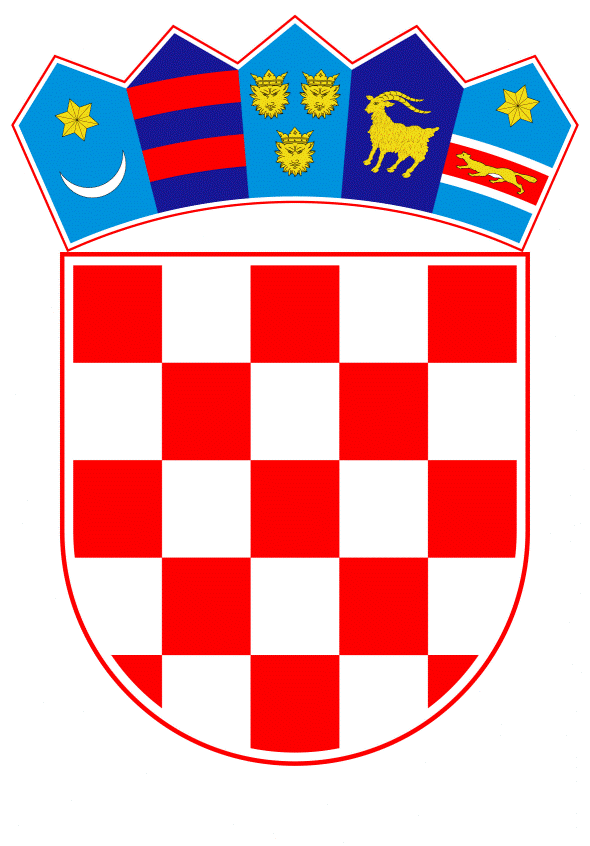 VLADA REPUBLIKE HRVATSKEZagreb, 16. veljače 2023.Banski dvori | Trg Sv. Marka 2  | 10000 Zagreb | tel. 01 4569 222 | vlada.gov.hrPRIJEDLOGNa temelju članka 47. stavka 1. Zakona o vodama („Narodne novine“, br. 66/19. i 84/21.), Vlada Republike Hrvatske je na sjednici održanoj ____________ donijelaU R E D B Uo izmjenama i dopunama Uredbe o standardu kakvoće vodaČlanak 1.U Uredbi o standardu kakvoće voda („Narodne novine“, broj 96/19.) u članku 3. točka 11. briše se.Točke 12. i 13. postaju točke 11. i 12.Iza točke 12. dodaje se nova točka 13. koja glasi:„13. stupanj trofije je intenzitet primarne proizvodnje organske tvari u vodi u odnosu na uobičajenu razinu uslijed vanjskog unosa hranjivih tvari (spojevi dušika i/ili fosfora)“.Članak 2.U članku 14. stavku 1. riječ: „ili“ zamjenjuje se riječju: „i“, a riječi: „toga tijela“ brišu se.Članak 3.U članku 15. stavak 2. mijenja se i glasi:„(2) Ocjena ekološkog stanja tijela površinske vode određuje se na temelju lošije vrijednosti, uzimajući u obzir vrijednosti rezultata ocjene prema biološkim elementima, osnovnim fizikalno-kemijskim i kemijskim elementima te hidromorfološkim elementima koji prate biološke elemente, prema postupku prikazanom na shematskom prikazu iz Priloga 3.B. ove Uredbe.“.U stavku 5. riječi: „prosječnoj vrijednosti ocjena tih elemenata“ zamjenjuju se riječima: „najlošije ocijenjenom hidromorfološkom elementu“.U stavku 6. riječi: „najlošijom od vrijednosti rezultata ocjene pokazatelja“ zamjenjuju se riječima: „prema najlošije ocijenjenom fizikalno-kemijskom i kemijskom elementu“.Iza točke 3. briše se točka i dodaju se točke 4. i 5. koje glase:„4. loše stanje, narančastom5. vrlo loše stanje, crvenom.“.Članak 4.U članku 17. stavku 1. iza riječi: „kemijskog stanja“ riječ: „ili“ zamjenjuje se riječju: „i“.U stavku 2. točki 2. riječ: „ili“ zamjenjuje se riječju: „i“.U stavku 4. točki 1. podtočki 1.1. i točki 2. podtočki 2.1. riječi: „i bolje“ brišu se.Članak 5.U članku 18. stavak 2. briše se.U dosadašnjem stavku 3. koji postaje stavak 2. riječi: „umjetnih i znatno promijenjenih“ brišu se, a iza riječi: „kemijskim elementima“ dodaju se riječi: „te hidromorfološkim elementima koji prate biološke elemente,“.Dosadašnji stavci 4. i 5. postaju stavci 3. i 4. Iza stavka 4. dodaje se novi stavak 5. koji glasi:„(5) Ocjena potencijala tijela površinske vode na temelju hidromorfoloških elemenata koji prate biološke elemente određuje se prema najlošije ocijenjenom hidromorfološkom elementu iz Priloga 2.A. ove Uredbe, a stanje se prikazuje na kartama odgovarajućom bojom i to:1. za umjetna tijela površinske vode1.1. dobar i bolji, zelenom sa svijetlosivim prugama1.2. umjeren, žutom sa svijetlosivim prugama1.3. loš, narančastom sa svijetlosivim prugama1.4. vrlo loš, crvenom sa svijetlosivim prugama2. za znatno promijenjena tijela površinske vode2.1. dobar i bolji, zelenom s tamnosivim prugama2.2. umjeren, žutom s tamnosivim prugama2.3. loš, narančastom s tamnosivim prugama2.4. vrlo loš, crvenom s tamnosivim prugama.“.U stavku 6. riječi: „najlošijom od vrijednosti rezultata ocjene pokazatelja“ zamjenjuju se riječima: „prema najlošije ocijenjenom fizikalno-kemijskom i kemijskom elementu“.U točki 1. iza podtočke 1.2. dodaju se podtočke 1.3. i 1.4. koje glase:„1.3. loš, narančastom sa svijetlosivim prugama1.4. vrlo loš, crvenom sa svijetlosivim prugama“.		U točki 2. ispred riječi: „znatno“ dodaje se riječ: „za“.		Iza podtočke 2.2. briše se točka i dodaju se podtočke 2.3. i 2.4. koje glase:„2.3. loš, narančastom s tamnosivim prugama2.4. vrlo loš, crvenom s tamnosivim prugama.“.Članak 6.U članku 19. stavku 4. riječi: „tablicama 5., 8., 8.a, 10. i 12.“ zamjenjuju se riječima: „tablicama 7., 8., 12., 13. 17. i 19.“.Članak 7.U članku 20. stavku 1. riječi: „vrijednosti 50-tog percentila za rijeke, prijelazne i priobalne vode, odnosno prosječnoj godišnjoj koncentraciji (PGK) za jezera“ zamjenjuju se riječima: „srednjoj godišnjoj vrijednosti, osim za pokazatelje prozirnosti i režima kisika u prijelaznim i priobalnim vodama koji se ocjenjuju prema vrijednosti 50-og percentila“.U stavku 3. riječi: „tablicama 6., 9., 9.a., 11. i 13.“ zamjenjuju se riječima: „tablicama 9., 10., 14., 15., 18., 20. i 21.“.Članak 8.U članku 21. stavku 1. riječ: „prosječna“ zamjenjuje se riječju: „najlošija“.Članak 9.U članku 29. stavak 1. mijenja se i glasi:„(1) Monitoring stanja površinskih voda provodi institut za vode prema planu monitoringa donesenom sukladno članku 50. stavku 6. Zakona o vodama i propisu iz članka 212. stavka 1. Zakona o vodama, na temelju programa usklađenja monitoringa iz stavka 3. ovoga članka. Plan monitoringa donosi se za iduću kalendarsku godinu do 1. listopada tekuće godine.“. Članak 10.U članku 49. stavku 1. prvoj rečenici riječi: „sukladno Programu usklađenja monitoringa donesenim u skladu s Planom upravljanja vodnim područjima iz članka 39. Zakona o vodama“ zamjenjuju se riječima: „propisu iz članka 212. stavka 1. Zakona o vodama, na temelju Programa usklađenja monitoringa iz stavka 2. ovoga članka“, a u drugoj rečenici iza riječi: „tekuće godine“ zarez i riječi: „uz prethodnu suglasnost Hrvatskih voda“ brišu se. Članak 11.U članku 56. stavak 1. mijenja se i glasi:„(1) Monitoring stanja voda u zaštićenim područjima iz članka 55. Zakona o vodama provodi institut za vode prema planu monitoringa donesenom sukladno članku 50. stavku 6. Zakona o vodama i propisu iz članka 212. stavka 1. Zakona o vodama, na temelju programa usklađenja monitoringa iz članka 29. i 49. ove Uredbe. Plan monitoringa donosi se za iduću kalendarsku godinu do 1. listopada tekuće godine.“.U stavku 3. riječi: „stanja voda iz članka 50. stavka 6. Zakona o vodama“ zamjenjuju se riječima: „iz stavka 1. ovoga članka“.Članak 12.U članku 60. stavak 1. mijenja se i glasi:„(1) Odstupanja od graničnih vrijednosti pokazatelja navedenih u Prilogu 8. ove Uredbe moguća su:– za pokazatelje temperatura, pH i suspendirane tvari, u slučaju iznimnih vremenskih ili posebnih geografskih uvjeta – kada se vode prirodno obogaćuju tvarima koje uzrokuju prekoračenje graničnih vrijednosti navedenih u Prilogu 8. ove Uredbe.“.Članak 13.Iza članka 65. dodaje se članak 65.a koji glasi:„Članak 65.a(1) Stupanj trofije tijela površinske vode određuje se prema graničnoj srednjoj godišnjoj vrijednosti pokazatelja eutrofikacije iz Priloga 10. ove Uredbe.(2) Pri određivanju stupnja trofije iz stavka 1. ovoga članka za prirodne rijeke se uzimaju u obzir rezultati vrijednosti oba pokazatelja iz tablica 1. i 2. Priloga 10. ove Uredbe, za jezera najlošija vrijednost svih pokazatelja iz tablica 4. i 5. Priloga 10. ove Uredbe, a za priobalne vode najlošija vrijednost svih pokazatelja iz Tablice 8. Priloga 10. ove Uredbe.(3) Odnos stupnja trofije iz stavka 1. ovoga članka i ekološkog stanja tipova prirodnih rijeka odnosno prirodnih jezera, određuje se sukladno Tablici 3. odnosno tablicama 6. i 7. Priloga 10. ove Uredbe.“.Članak 14.Glava V. s nazivom i člankom 68. brišu se.Članak 15.Iza članka 69. dodaje se glava VI.a s nazivom i člankom 69.a koji glase:„VI.a PRILOZIČlanak 69.aSastavni dio ove Uredbe su prilozi:1. Prilog 1. Normativne definicije stanja voda1.A. Opće normativne definicije kategorija ekološkog stanja za rijeke, jezera, prijelazne i priobalne vode1.B. Normativne definicije kategorija ekološkog stanja rijeka i jezera prema biološkim, osnovnim fizikalno-kemijskim i hidromorfološkim elementima1.C. Normativne definicije kategorija ekološkog stanja prijelaznih voda prema biološkim, osnovnim fizikalno-kemijskim i hidromorfološkim elementima1.D. Normativne definicije kategorija ekološkog stanja priobalnih voda prema biološkim, osnovnim fizikalno-kemijskim i hidromorfološkim elementima1.E. Normativne definicije kategorija ekološkog potencijala za znatno promijenjena tijela površinskih voda, prema biološkim, osnovnim fizikalno-kemijskim i hidromorfološkim elementima1.F. Definicije kategorija dobrog količinskog i kemijskog stanja tijela podzemnih voda2. Prilog 2. Standardi za ocjenu ekološkog stanja površinskih voda2.A. Elementi kakvoće ekološkog stanja2.B. Pokazatelji i indeksi ekološkog stanja i ekološkog potencijala2.C. Granične vrijednosti kategorija ekološkog stanja i ekološkog potencijala3. Prilog 3. Shematski prikazi klasifikacije stanja površinskih voda3.A. Shematski prikazi klasifikacije stanja površinskih voda3.B. Shematski prikazi klasifikacije ekološkog stanja u površinskim vodama3.C. Shematski prikazi klasifikacije ekološkog stanja i ekološkog potencijala površinskih voda na temelju bioloških elemenata kakvoće3.D Shematski prikazi klasifikacije ekološkog potencijala u površinskim vodama4. Prilog 4. Indikativni popis osnovnih onečišćujućih tvari5. Prilog 5. Standardi kakvoće za ocjenu kemijskog stanja površinskih voda5.A. Popis prioritetnih tvari i drugih onečišćujućih tvari za površinske vode5.B. Standardi kakvoće vodnog okoliša (SKVO)5.C. Primjena standarda kakvoće okoliša određenih u Prilogu 5.B.6. Prilog 6. Standardi kakvoće za ocjenu kemijskog stanja podzemnih voda7. Prilog 7. Učestalost monitoringa stanja površinskih i podzemnih voda7.A. Površinske vode7.B. Podzemne vode8. Prilog 8. Kakvoća voda određenih pogodnima za život slatkovodnih riba9. Prilog 9. Kakvoća voda određenih pogodnima za život i rast školjkaša10. Prilog 10. Pokazatelji eutrofikacije10.A. Granične vrijednosti pokazatelja eutrofikacije u rijekama10.B. Granične vrijednosti pokazatelja eutrofikacije u jezerima10.C. Granične vrijednosti pokazatelja eutrofikacije u priobalnim vodama11. Prilog 11. Procjena utjecaja ljudskih aktivnosti na stanje tijela rijeka i jezera i utjecaja provedbe mjera za postizanje dobrog stanja 11.A. Osnovni fizikalno-kemijski i kemijski pokazatelji i pokazatelji kemijskog stanja11.B. Hidromorfološki elementi12. Prilog 12. Popis tipova površinskih voda12.A. Popis tipova rijeka12.B. Popis tipova jezera12.C. Popis tipova prijelaznih voda12.D. Popis tipova priobalnih voda12.E. Popis tipova znatno promijenjenih i umjetnih jezera 12.F. Popis tipova znatno promijenjenih i umjetnih rijeka(2) Kartografski prikazi tipova površinskih voda iz stavka 1. točke 12. ovoga članka čuvaju se kao izvornik u Hrvatskim vodama u digitalnom obliku i ne objavljuju se u „Narodnim novinama“, a mogu se dobiti na pisani zahtjev.“.Članak 16.		Članci 73. i 74. brišu se.Članak 17.Prilozi 2., 3., 5., 6., 7., 8., 10., 11. i 12. mijenjaju se i glase:„PRILOG 2.STANDARDI ZA OCJENU EKOLOŠKOG STANJA POVRŠINSKIH VODA2.A. ELEMENTI KAKVOĆE EKOLOŠKOG STANJA1. Elementi ocjene ekološkog stanja rijeka1.1. biološki elementi:1. sastav i brojnost vodene flore (fitoplankton, fitobentos i makrofita)2. sastav i brojnost makrozoobentosa3. sastav, brojnost i starosna struktura riba1.2. hidromorfološki elementi koji prate biološke elemente:1. hidrološki režim:– količina i dinamika vodnoga toka– veza s podzemnim vodama2. kontinuitet rijeke3. morfološki uvjeti:– varijacije širine i dubine rijeke– struktura i sediment dna rijeke– struktura obalnog pojasa1.3. osnovni fizikalno-kemijski i kemijski elementi koji prate biološke elemente:a) osnovni fizikalno-kemijski elementi1. temperatura2. režim kisika3. salinitet   4. zakiseljenost5. hranjive tvarib) specifične onečišćujuće tvarinesintetske1. arsen i njegovi spojevi2. bakar i njegovi spojevi3. cink i njegovi spojevi4. krom i njegovi spojeviSintetske5. fluoridiostale6. organski vezani halogeni koji se mogu adsorbirati (AOX)7. poliklorirani bifenili (PCB)2. Elementi ocjene ekološkog stanja jezera2.1. biološki elementi:1. sastav, brojnost i biomasa fitoplanktona2. sastav i brojnost ostale vodene flore3. sastav i brojnost makrozoobentosa4. sastav, brojnost i starosna struktura riba2.2. hidromorfološki elementi koji prate biološke elemente:1. hidrološki režim:– količina i dinamika vodnoga toka– vrijeme zadržavanja– veza s podzemnim vodama2. morfološki uvjeti:– varijacije dubine jezera– količina, struktura i sediment dna jezera– struktura obale jezera2.3. osnovni fizikalno-kemijski i kemijski elementi koji prate biološke elemente:a) osnovni fizikalno-kemijski elementi1. prozirnost2. temperatura3. režim kisika4. salinitet5. zakiseljenost6. hranjive tvarib) specifične onečišćujuće tvarinesintetske1. arsen i njegovi spojevi2. bakar i njegovi spojevi3. cink i njegovi spojevi4. krom i njegovi spojevisintetske5. fluoridiostale6. organski vezani halogeni koji se mogu adsorbirati (AOX)7. poliklorirani bifenili (PCB)3. Elementi ocjene ekološkog stanja prijelaznih voda3.1. biološki elementi:1. sastav, brojnost i biomasa fitoplanktona,2. sastav i brojnost ostale vodene flore3. sastav i brojnost makrozoobentosa4. sastav i brojnost riba3.2. hidromorfološki elementi koji prate biološke elemente:1. morfološki uvjeti:– varijacije dubine– količina, struktura i sediment dna– struktura plimne zone2. plimni režim– slatkovodni tok– izloženost valovima3.3. osnovni fizikalno-kemijski i kemijski elementi koji prate biološke elemente:a) osnovni fizikalno-kemijski elementi1. prozirnost2. temperatura3. režim kisika4. salinitet5. hranjive tvarib) specifične onečišćujuće tvarinesintetetske1. bakar i njegovi spojevi2. cink i njegovi spojevi4. Elementi ocjene ekološkog stanja priobalnih voda4.1. biološki elementi:1. sastav, brojnost i biomasa fitoplanktona2. sastav i brojnost ostale vodene flore3. sastav i brojnost makrozoobentosa4.2. hidromorfološki elementi koji prate biološke elemente:1. morfološki uvjeti:– varijacije dubine– struktura i sediment priobalnog dna– struktura plimne zone2. plimni režim:– smjer prevladavajućih struja– izloženost valovima4.3. osnovni fizikalno-kemijski i kemijski elementi koji prate biološke elemente:a) osnovni fizikalno-kemijski elementi1. prozirnost2. temperatura3. režim kisika4. salinitet5. hranjive tvarib) specifične onečišćujuće tvarinesintetetske1. bakar i njegovi spojevi2. cink i njegovi spojevi 2.B. POKAZATELJI I INDEKSI EKOLOŠKOG STANJA I EKOLOŠKOG POTENCIJALATablica 1. Pokazatelji i indeksi ekološkog stanja za rijekeTablica 2. Pokazatelji i indeksi ekološkog potencijala za znatno promijenjene i umjetne rijeke1 U tablici su navedeni svi hidromorfološki pokazatelji/indeksi, a koriste se relevantni za svaki pojedini tip znatno promijenjenih i umjetnih rijekaTablica 3. Pokazatelji i indeksi ekološkog stanja za jezeraTablica 4. Pokazatelji i indeksi ekološkog potencijala za znatno promijenjena i umjetna jezera1 U tablici su navedeni svi hidromorfološki pokazatelji/indeksi, a koriste se relevantni za svaki pojedini tip znatno promijenjenih i umjetnih jezeraTablica 5. Pokazatelji i indeksi ekološkog stanja za prijelazne vodeTablica 6. Pokazatelji i indeksi ekološkog stanja za priobalne vode2.C. GRANIČNE VRIJEDNOSTI KATEGORIJA EKOLOŠKOG STANJA I EKOLOŠKOG POTENCIJALA1. Granične vrijednosti kategorija ekološkog stanja i ekološkog potencijala za rijekeTablica 7. Granične vrijednosti kategorija ekološkog stanja za biološke elemente kakvoće za rijeke, izražene kao omjer ekološke kakvoće 1 Rezultati ocjene prema biološkim elementima kakvoće se za potrebe klasificiranja zaokružuju na dvije decimale 2 Fitoplankton se računa kao srednja godišnja vrijednostTablica 8. Granične vrijednosti kategorija ekološkog potencijala za biološke elemente kakvoće, izražene kao omjer ekološke kakvoće za znatno promijenjene i umjetne rijeke* Rezultati ocjene prema biološkim elementima kakvoće se za potrebe klasificiranja zaokružuju na dvije decimaleTablica 9. Granične vrijednosti kategorija ekološkog stanja za osnovne fizikalno-kemijske pokazatelje za rijeke1 Za tipove tekućica koji su interkalibrirani u vrijeme interkalibracijskog postupka u Europskoj uniji ((HR-R_5B,HR-R_5C) ili nisu svrstani ni u jedan interkalibracijski tip (HR-R_8B, HR-R_10A, HR-R_10B, HR-R_11B, HR-R_14C) uvećanje vrijednosti za pokazatelje režima kisika te za tip HR-R_5D (koji je interkalibriran u vrijeme interkalibracijskog postupka u Europskoj uniji) uvećanje vrijednosti kategorija ekološkog stanja za pokazatelje režima kisika i hranjivih tvari primjenjuje se po principu da granici između umjerenog i lošeg stanja odgovara vrijednost 100% veća od vrijednosti granice između dobrog i umjerenog stanja2 Uvećanje vrijednosti kategorija ekološkog stanja za pokazatelj amonij za sve tipove rijeka primjenjuje se po principu da granici između umjerenog i lošeg stanja odgovara vrijednost 100% veća od vrijednosti granice između dobrog i umjerenog stanjaTablica 10. Granične vrijednosti kategorija ekološkog potencijala za osnovne fizikalno-kemijske pokazatelje za znatno promijenjene i umjetne rijekeTablica 11. Granične vrijednosti kategorija ekološkog stanja i ekološkog potencijala za hidromorfološke elemente kakvoće za rijeke i znatno promijenjene i umjetne rijeke, izražene kao raspon ocjene* Za pokazatelje koji se ne ocjenjuju kvantitativno, koriste se kvalitativne ocjene2. Granične vrijednosti kategorija ekološkog stanja i ekološkog potencijala za jezeraTablica 12. Granične vrijednosti kategorija ekološkog stanja za biološke elemente kakvoće, izražene kao omjer ekološke kakvoće za jezera1 Rezultati ocjene prema biološkim elementima kakvoće se za potrebe klasificiranja zaokružuju na dvije decimale2 Fitoplankton se računa kao srednja godišnja vrijednostTablica 13. Granične vrijednosti kategorija ekološkog potencijala za biološke elemente kakvoće, izražene kao omjer ekološke kakvoće za znatno promijenjena i umjetna jezera1 Rezultati ocjene prema biološkim elementima kakvoće se za potrebe klasificiranja zaokružuju na dvije decimale2 Fitoplankton se računa kao srednja godišnja vrijednostTablica 14. Granične vrijednosti kategorija ekološkog stanja za osnovne fizikalno-kemijske pokazatelje jezera1 Nije primjenjivo u jezerima gdje je koncentracija klorida viša od 300 mg/lTablica 15. Granične vrijednosti kategorija ekološkog potencijala za osnovne fizikalno-kemijske pokazatelje znatno promijenjenih i umjetnih jezera1 Nije primjenjivo u umjetnim i znatno izmijenjenim jezerima s kratkim vremenom zadržavanja vode2  Nije primjenjivo u umjetnim i znatno izmijenjenim jezerima gdje je koncentracija klorida viša od 300 mg/lTablica 16. Granične vrijednosti kategorija ekološkog stanja i ekološkog potencijala za hidromorfološke elemente kakvoće za jezera i znatno promijenjena i umjetna jezera, izražene kao raspon ocjene * Za pokazatelje koji se ne ocjenjuju kvantitativno, koriste se kvalitativne ocjene3. Granične vrijednosti kategorija ekološkog stanja za prijelazne vodeTablica 17. Granične vrijednosti kategorija ekološkog stanja za biološke elemente kakvoće, izražene kao omjer ekološke kakvoće* Rezultati ocjene prema biološkim elementima kakvoće se za potrebe klasificiranja zaokružuju na dvije, odnosno tri decimaleTablica 18. Granične vrijednosti kategorija ekološkog stanja za osnovne fizikalno-kemijske pokazateljeP (površinski sloj) – sloj vodenog stupca 0-5m dubine (tip P1 i P2)D (pridneni sloj) – sloj vodenog stupca 0,5-2 m iznad dna1 Režim kisika i hranjive tvari se za tip P1 ocjenjuju iz površinskog sloja 0 m, dok se za tip P2 ocjenjuju iz površinskog sloja 0-5 m, prema njihovoj mjerodavnoj vrijednosti2 Ocjenjuje se iz površinskog sloja 0 m3 Postaje s dubinom manjom od 3 m na kojima je vidljivost do morskog dna ocjenjuju se dobrim stanjem4. Granične vrijednosti kategorija ekološkog stanja za priobalne vodeTablica 19. Granične vrijednosti kategorija ekološkog stanja za biološke elemente kakvoće, izražene kao omjer ekološke kakvoće1 Rezultati ocjene prema biološkim elementima kakvoće se za potrebe klasificiranja zaokružuju na dvije, odnosno tri decimale2 OEK se računa prema 90-om percentilu godišnjih vrijednostiTablica 20. Granične vrijednosti kategorija ekološkog stanja za osnovne fizikalno-kemijske elemente kakvoćeP (površinski sloj) – sloj vodenog stupca 0 – 10 m dubineD (pridneni sloj) – sloj vodenog stupca 0,5-2 m iznad dna1 Režim kisika i hranjive tvari ocjenjuju se prema njihovoj mjerodavnoj vrijednosti iz površinskog sloja 0-10 m.2 Ocjenjuje se iz površinskog sloja 0 m 3 Prosječno godišnje odstupanje se utvrđuje prema Tablici 21.4 Postaje s dubinom manjom od 5 m na kojima je vidljivost do morskog dna ocjenjuju se dobrim stanjem 5 Postaje s dubinom pridnenog sloja do 60 m6 Postaje s dubinom pridnenog sloja većom od 60 mTablica 21. Utvrđivanje prosječnog godišnjeg odstupanja i ocjena stanja prema fizikalno-kemijskom elementu kakvoće temperatura Tmin:	minimalna temperatura za pojedini mjesecTmax: maksimalna dozvoljena temperatura za pojedini mjesecTi: izmjerena temperatura za pojedini mjesecOdstupanje: negativna vrijednost razlike Ti i Tmin u mjesecu mjerenja, odnosno pozitivna vrijednost razlike Ti i Tmax u mjesecu mjerenjaProsječno godišnje odstupanje: određuje se iz zbroja mjesečnih odstupanja podijeljenih s brojem mjerenja u godini za Tmin ili Tmax5. Granične vrijednosti kategorija ekološkog stanja kemijskih elemenata kakvoće za površinske vode – specifične onečišćujuće tvariTablica 22. Granične vrijednosti kategorija ekološkog stanja za specifične onečišćujuće tvariGranične vrijednosti kategorija ekološkog stanja (PGK i MGK) za sve metale odnose se na koncentracije u otopljenoj fazi dobivene filtriranjem vode kroz filtar s porama promjera 0,45 µm ili drugom odgovarajućom obradom. Ako su pozadinske razine metala više od graničnih vrijednosti (PGK) ili ako tvrdoća, pH-vrijednost ili neki drugi pokazatelji kakvoće vode utječu na biološku raspoloživost metala, isto će se uzeti u obzir prilikom usporedbe rezultata monitoringa sa PGK i MGK.1 Granične vrijednosti kategorija ekološkog stanja (PGK i/ili MGK) za arsen i fluoride odnose se samo na određena tijela površinskih voda u vodnom području rijeke Dunav, navedena u Planu upravljanja vodnim područjima, za PCB samo za vodna tijela rijeke Kupe, a za AOX na vodna tijela navedena u Planu upravljanja vodnim područjima.2 Za bakar i cink i njihove spojeve granične vrijednosti kategorija ekološkog stanja (PGK) variraju ovisno o tvrdoći vode specificiranoj u četiri kategorije (1. kategorija: <40 mg CaCO3/l, 2. kategorija: 40 do <50 CaCO3/l, 3. kategorija: 50 do <100 CaCO3/l, 4. kategorija: ≥100 mg CaCO3/l).3 Suma po Ballschmitteru: PCB-28, PCB-52, PCB-101, PCB-138, PCB-153, PCB-180PRILOG 3.SHEMATSKI PRIKAZI KLASIFIKACIJE STANJA POVRŠINSKIH VODA3.A. SHEMATSKI PRIKAZI KLASIFIKACIJE STANJA POVRŠINSKIH VODA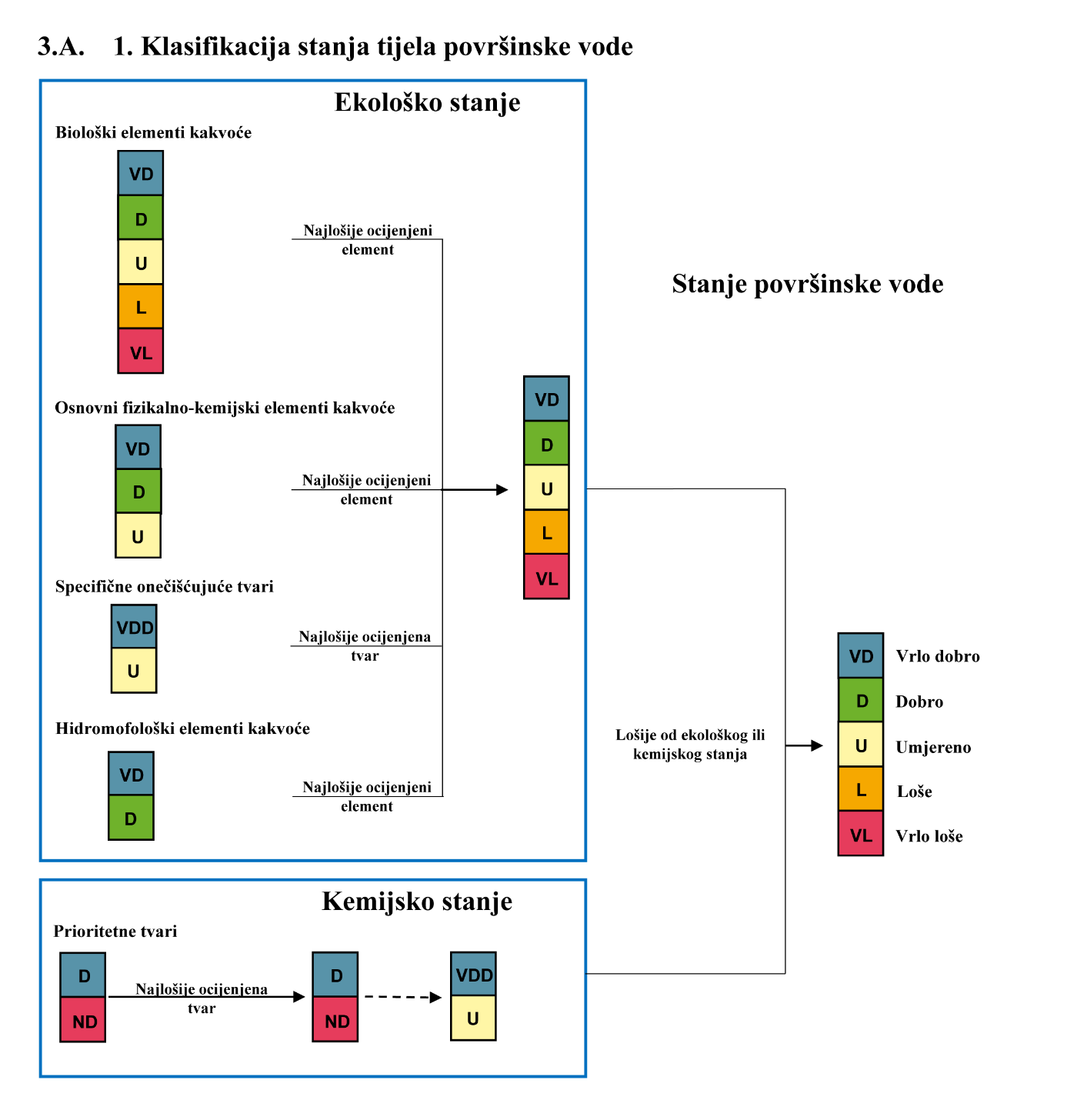 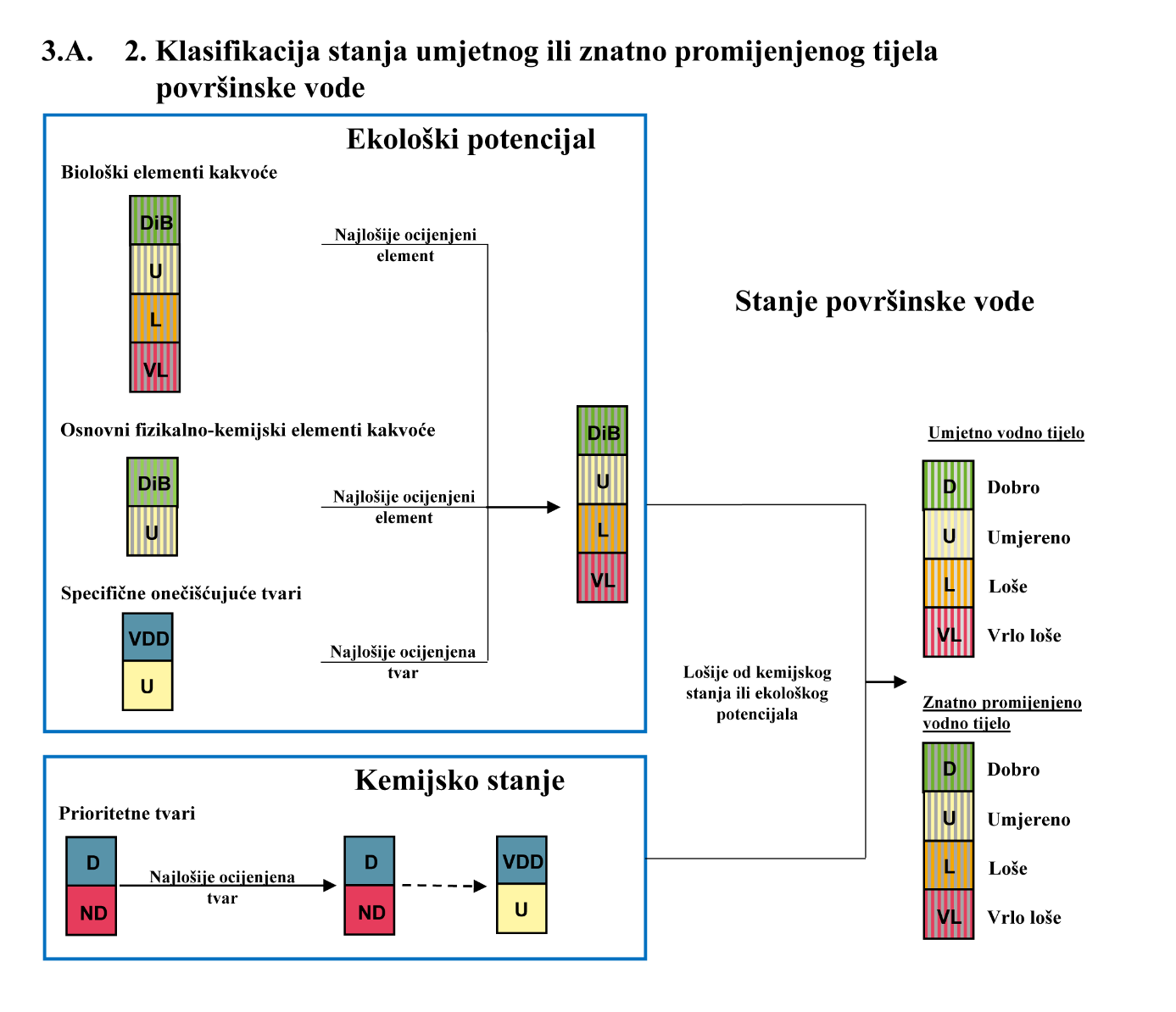 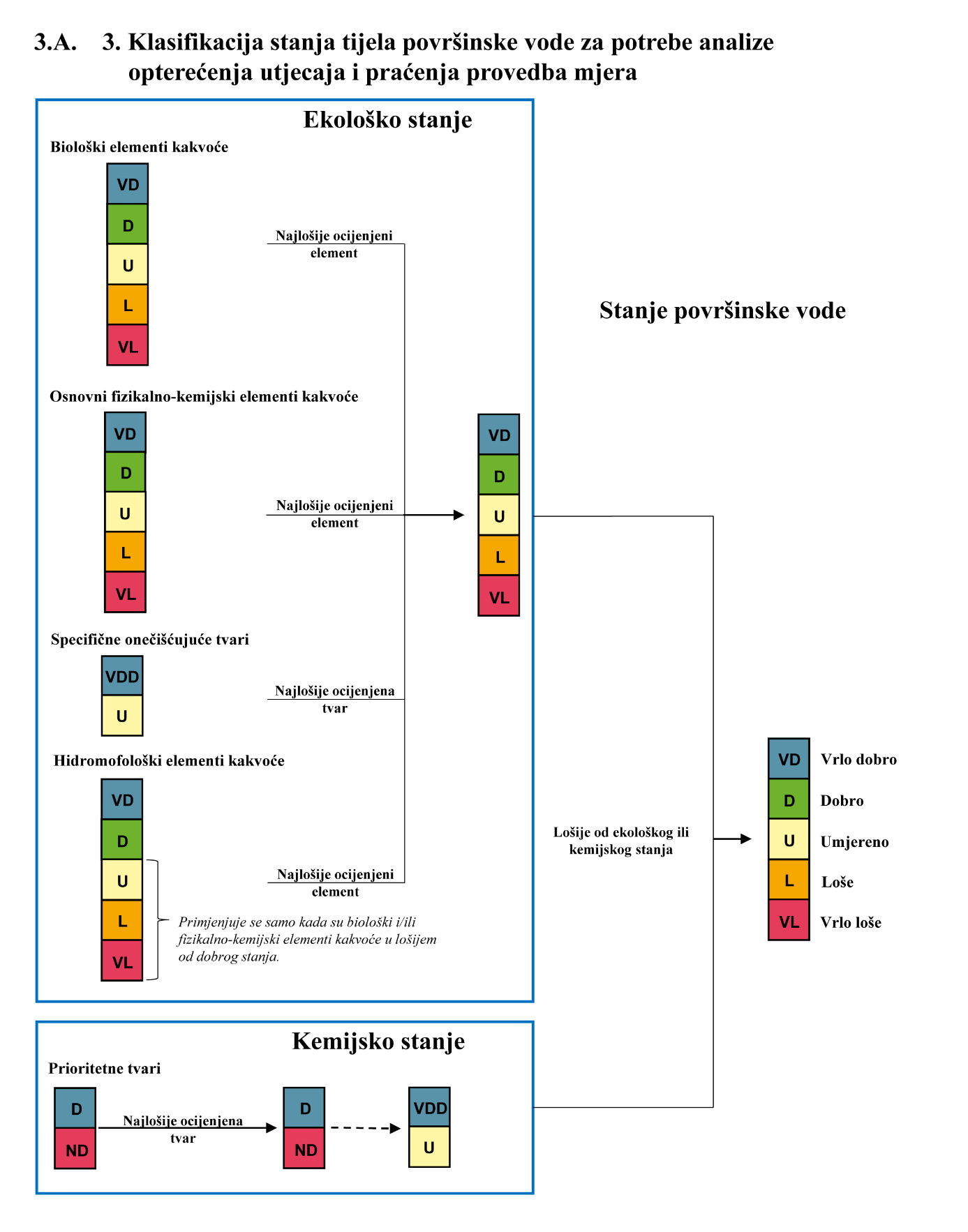 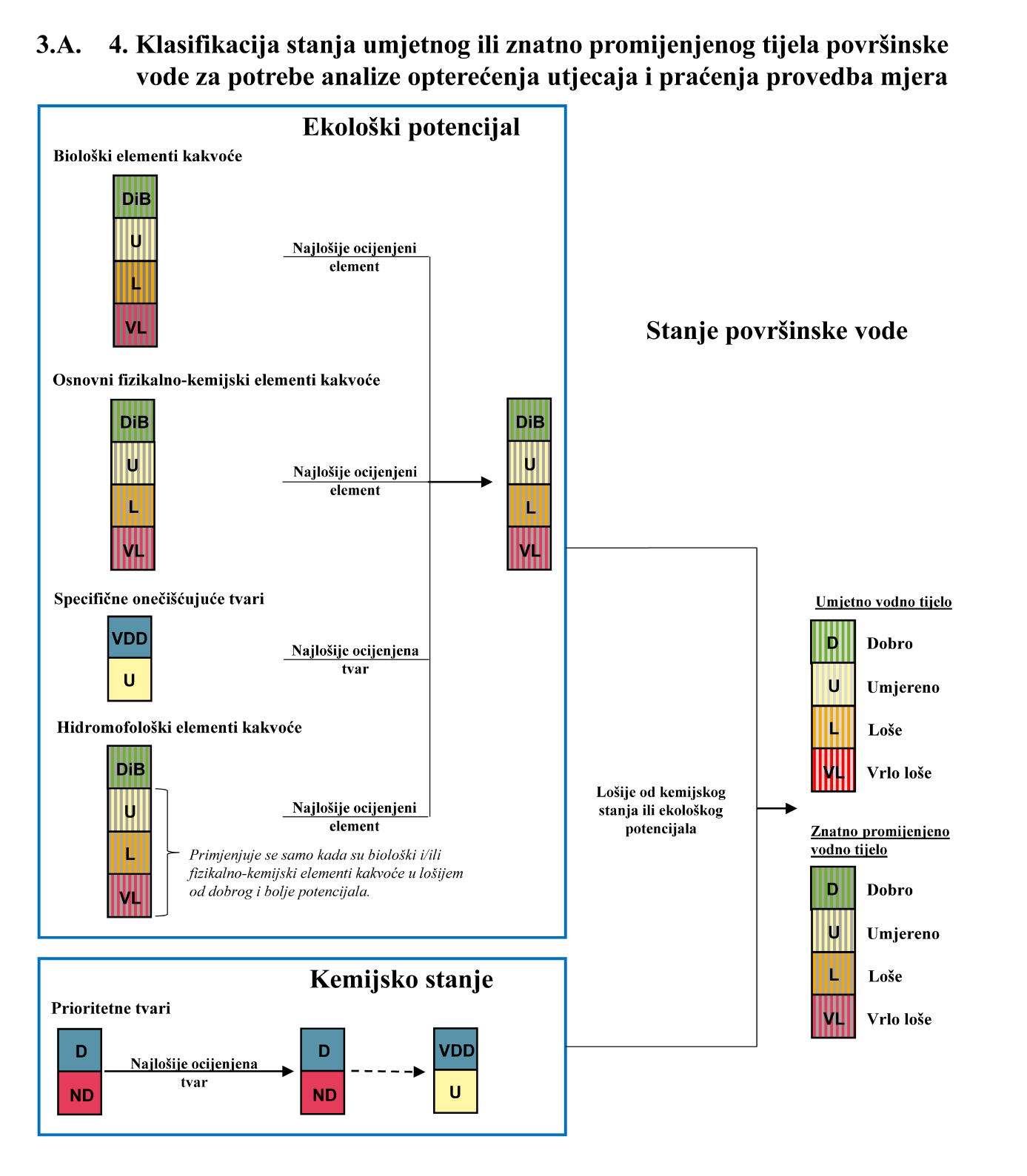 3.B.	SHEMATSKI PRIKAZ KLASIFIKACIJE EKOLOŠKOG STANJA U POVRŠINSKIM VODAMA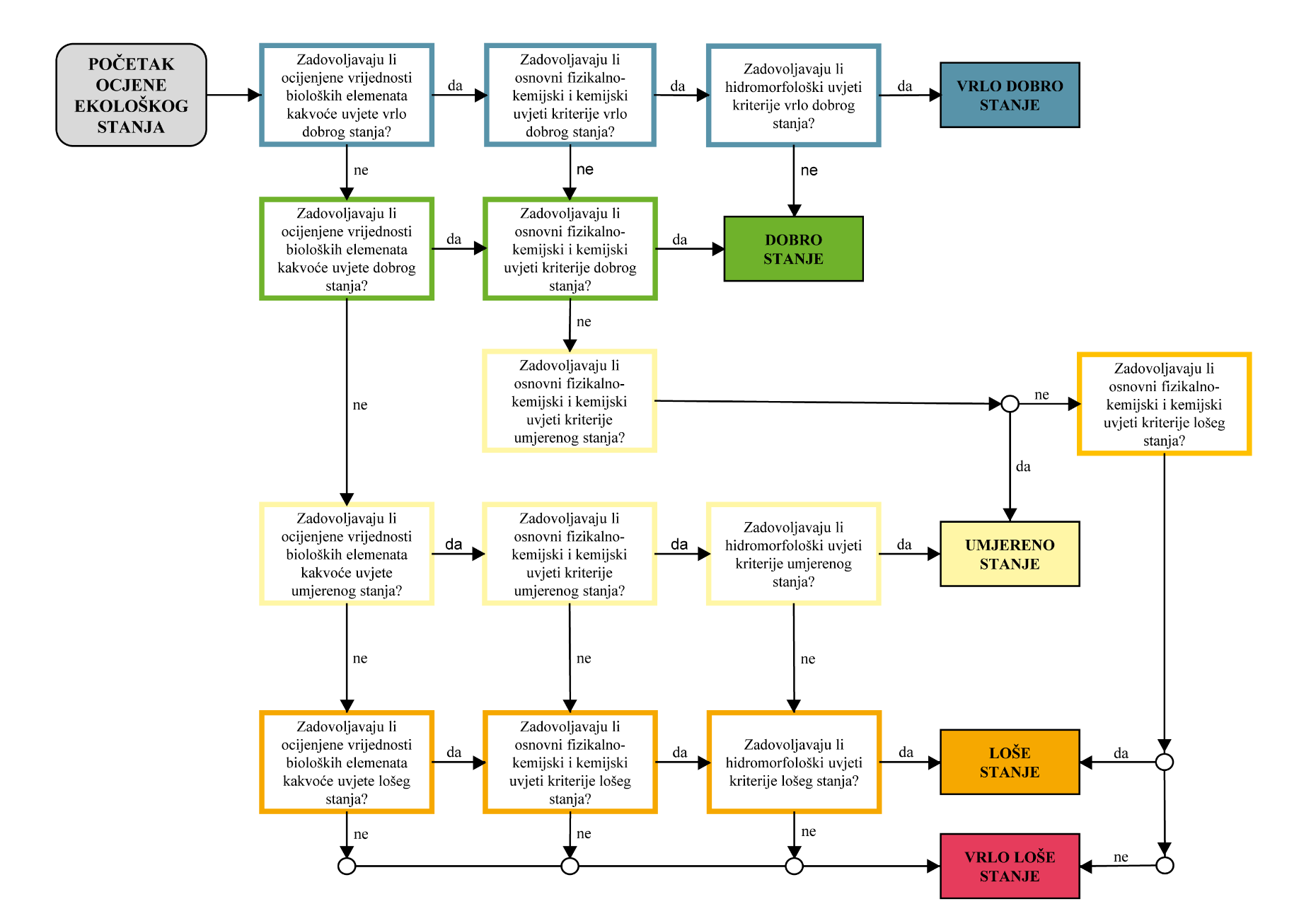 3.C.	SHEMATSKI PRIKAZ KLASIFIKACIJE EKOLOŠKOG STANJA I EKOLOŠKOG POTENCIJALA POVRŠINSKIH VODA NA TEMELJU BIOLOŠKIH ELEMENATA KAKVOĆE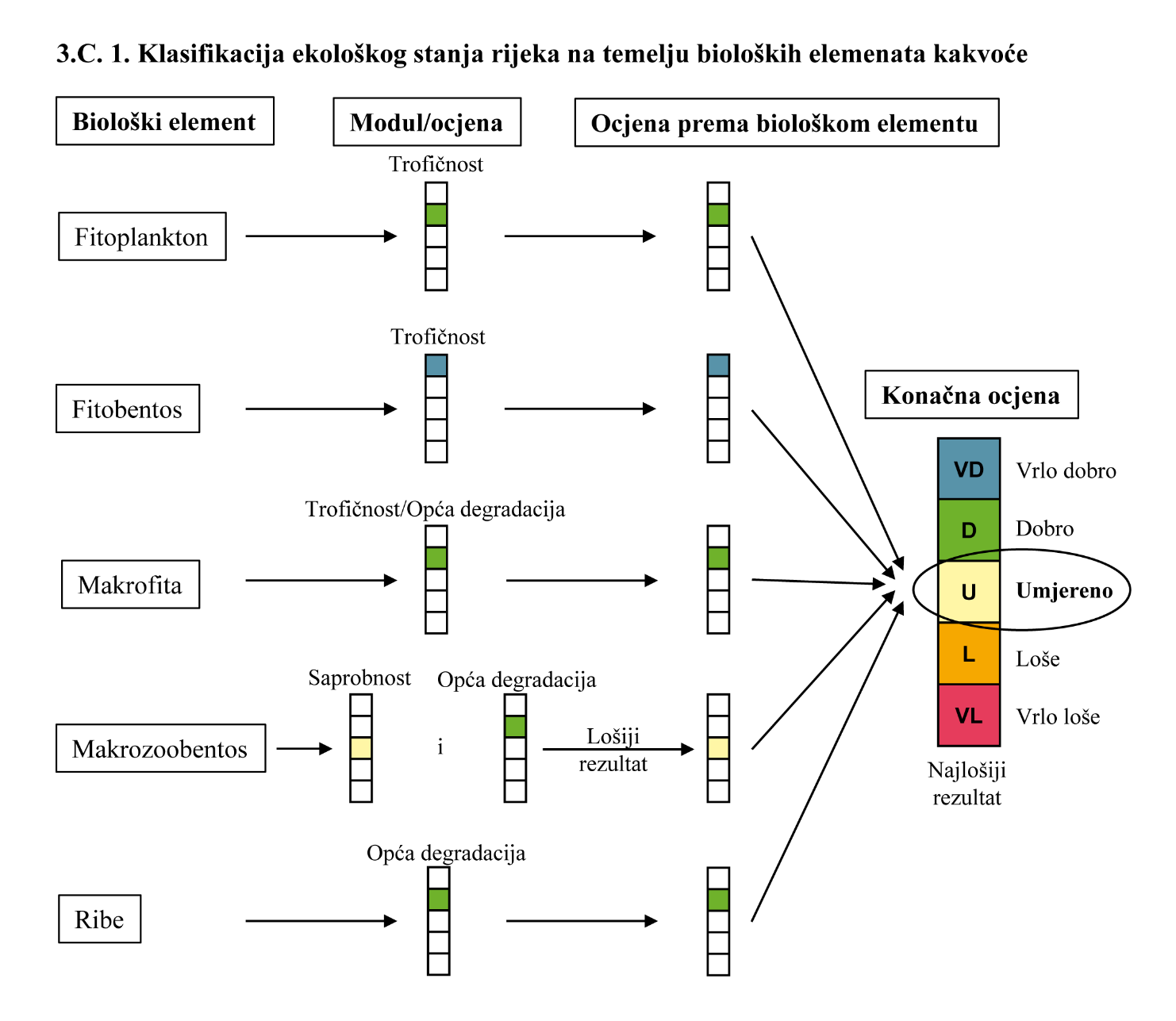 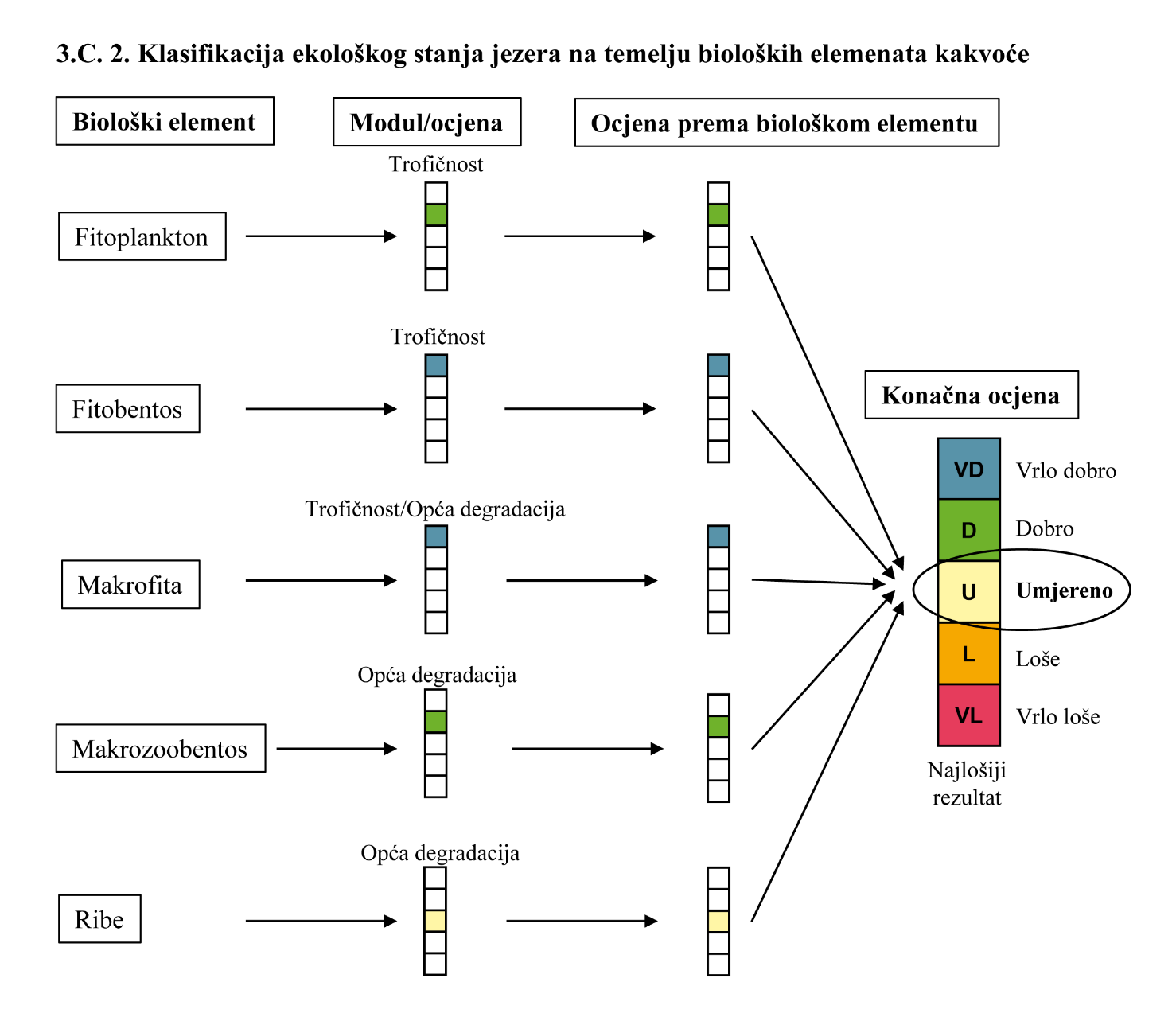 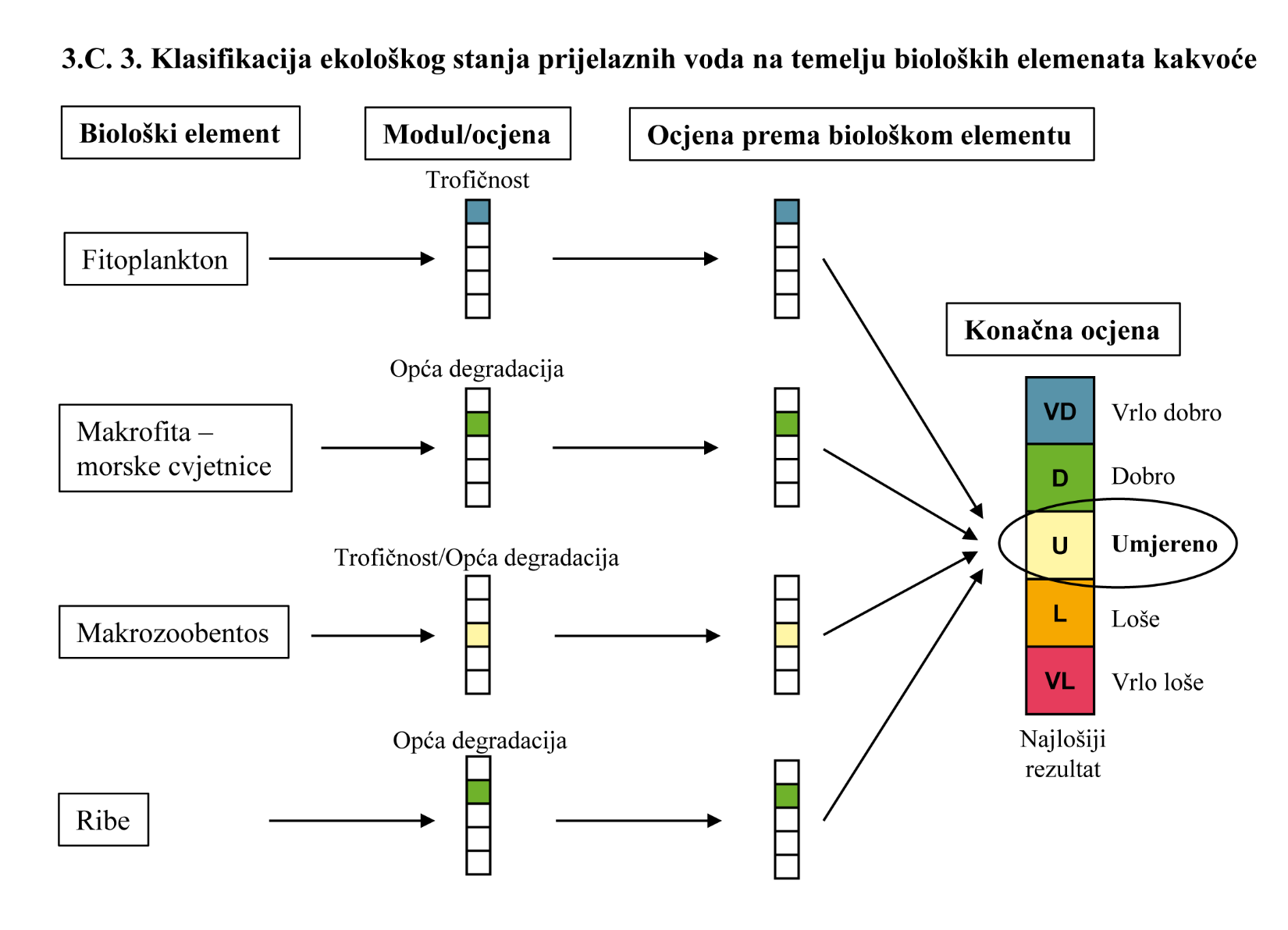 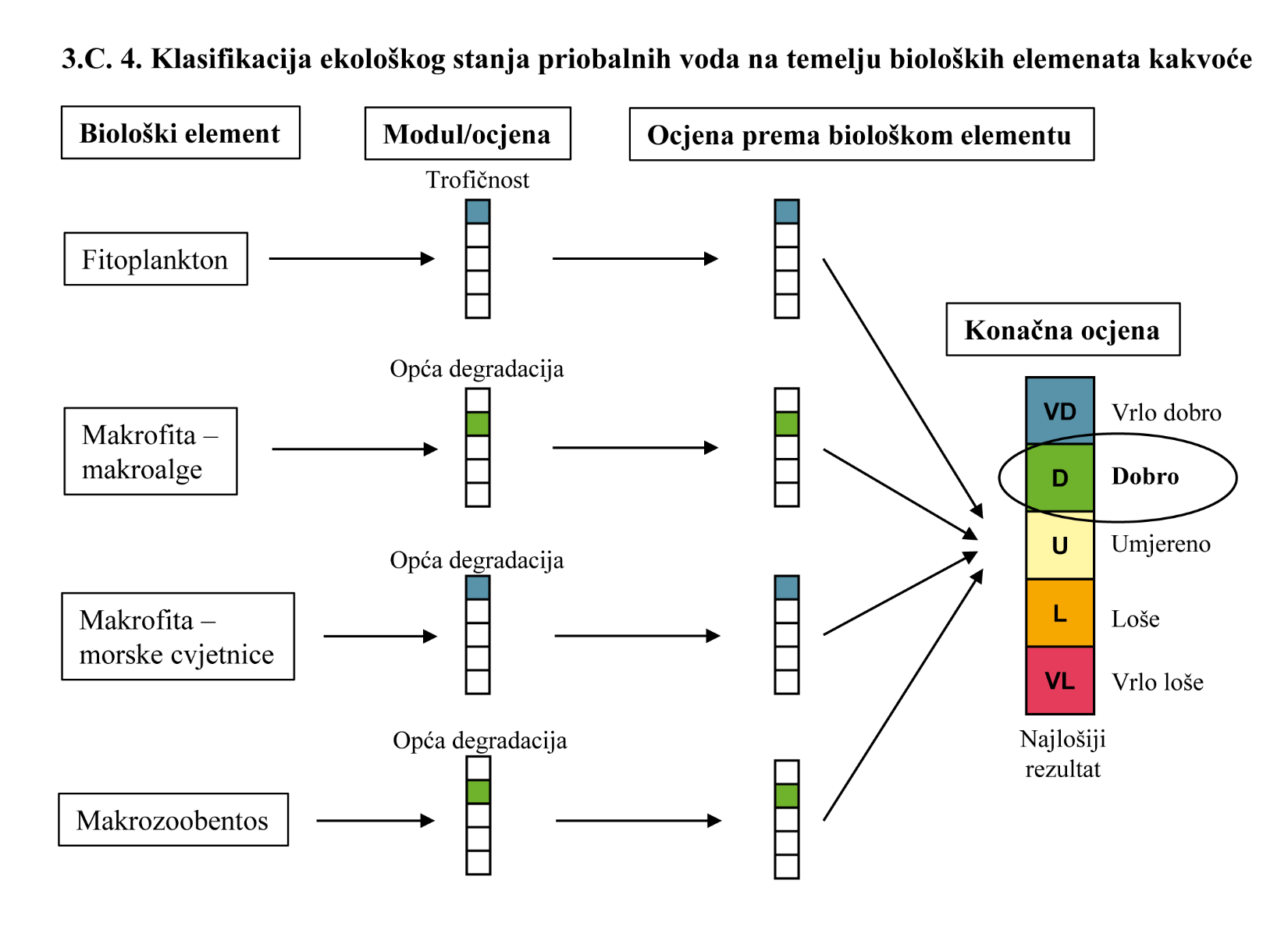 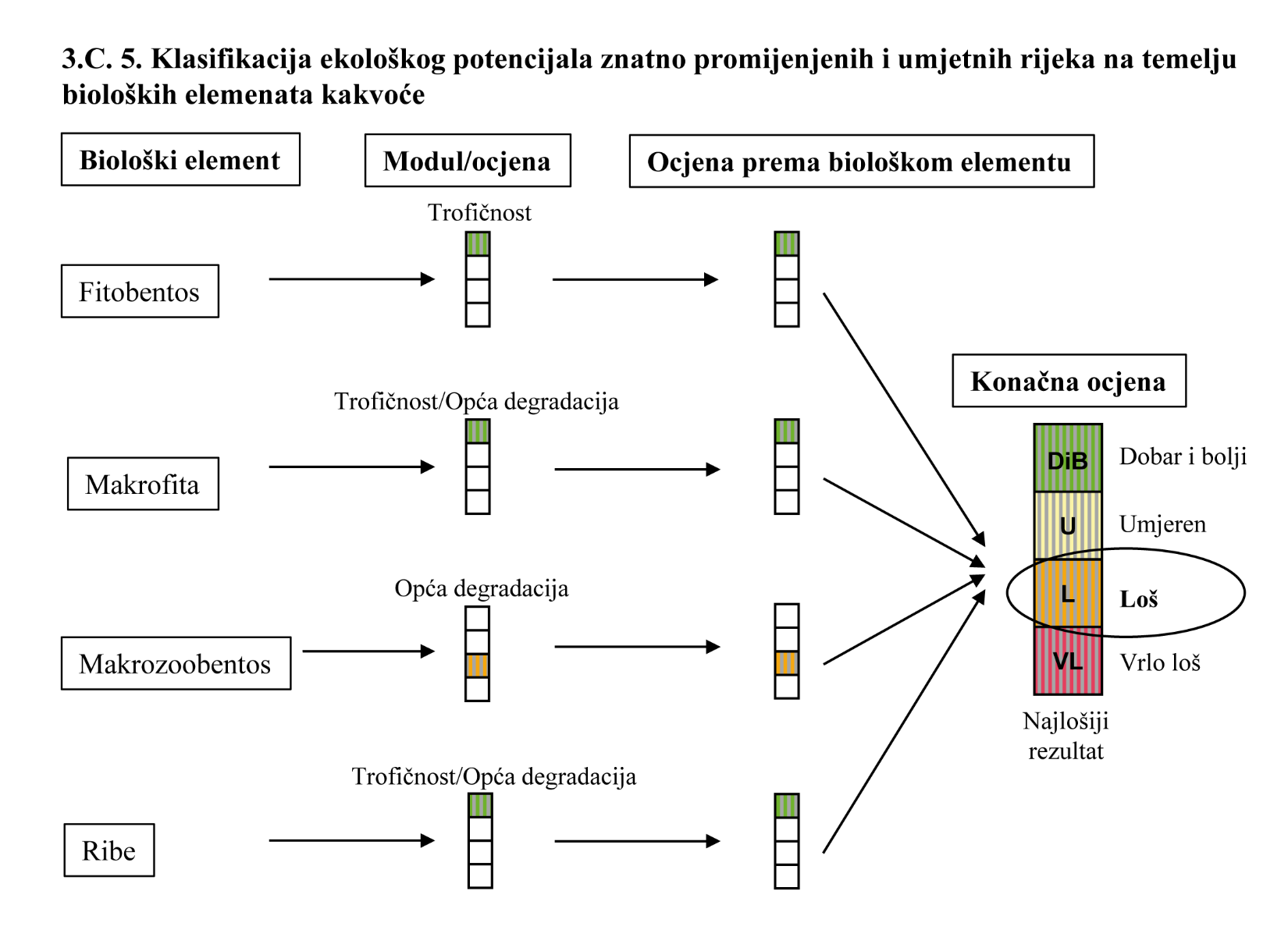 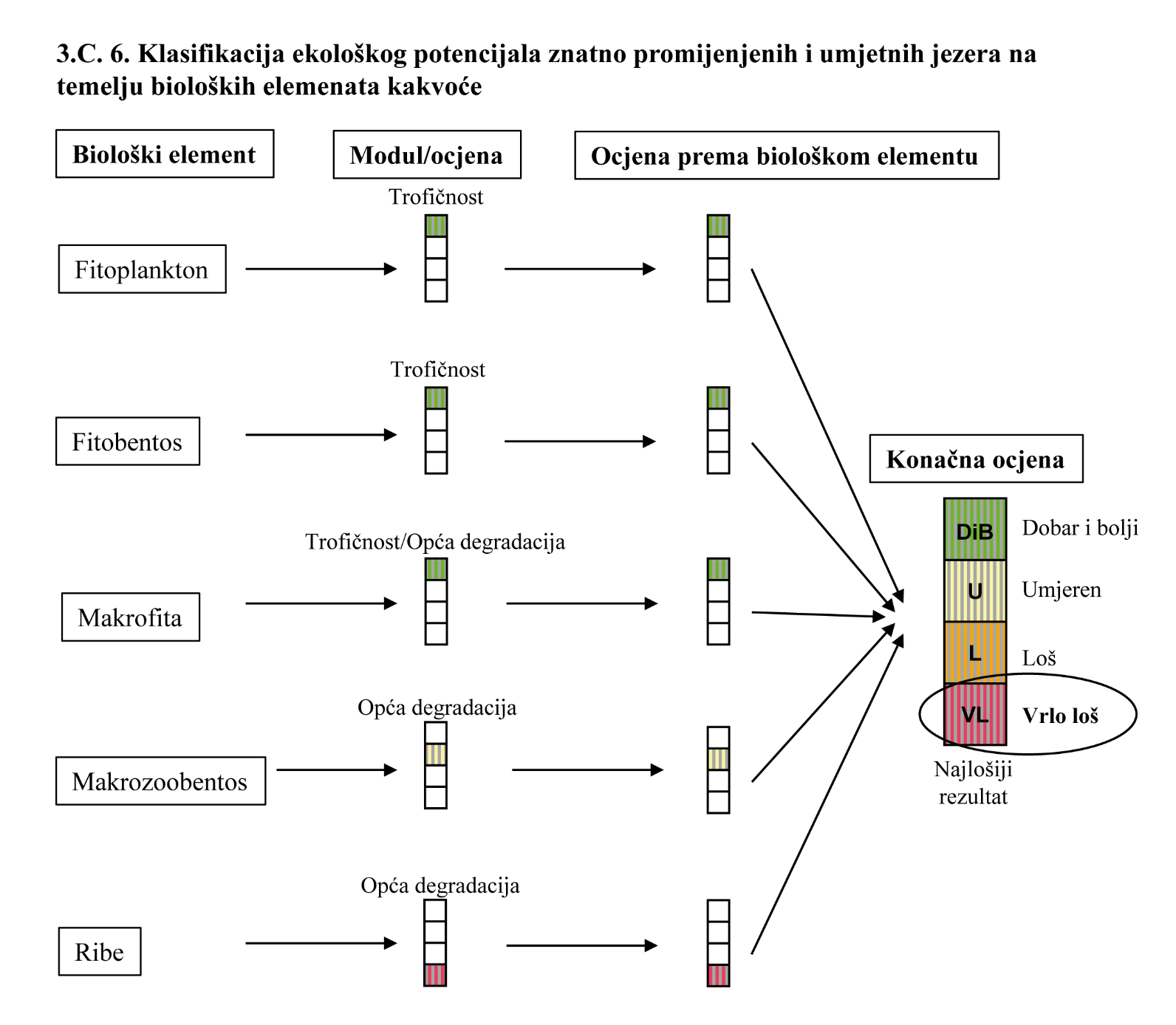 3.D.	SHEMATSKI PRIKAZ KLASIFIKACIJE EKOLOŠKOG POTENCIJALA U POVRŠINSKIM VODAMA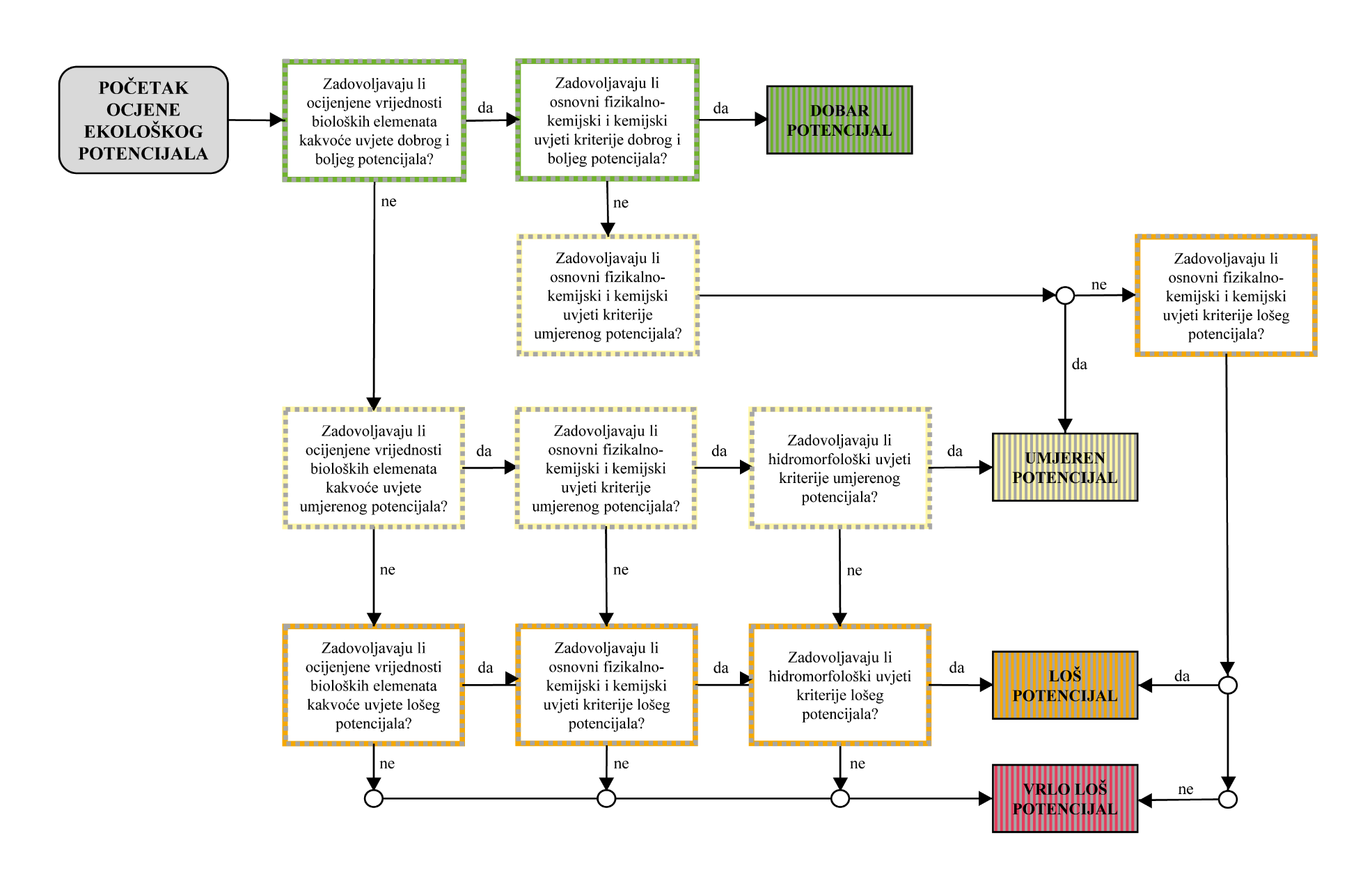 PRILOG 5.STANDARD KAKVOĆE ZA OCJENU KEMIJSKOG STANJA POVRŠINSKIH VODA5.A. POPIS PRIORITETNIH TVARI I DRUGIH ONEČIŠĆUJUĆIH TVARI ZA POVRŠINSKE VODE1 CAS: Chemical Abstracts Service (Služba za sažetke iz područja kemije).2 EU broj: Europski popis postojećih kemijskih tvari (EINECS) ili Europski popis prijavljenih kemijskih tvari (ELINCS).3 Gdje su bile odabrane skupine tvari, tipični pojedinačni predstavnici se definiraju u kontekstu utvrđivanja standarda kakvoće okoliša, osim ako je izričito navedeno drugačije.4 Samo tetra, penta, heksa i heptabromodifenileter (CAS-brojevi 40088-47-9, 32534-81-9, 36483-60-0, 68928-80-3).5 Nonilfenol (CAS 25154-52-3, EU 246-672-0), uključujući izomere 4-nonilfenol (CAS 104-40-5, EU 203-199-4) i 4-nonilfenol (razgranati) (CAS 84852-15-3, EU 284-325-5).6 Oktilfenol (CAS 1806-26-4, EU 217-302-5) uključujući izomer 4-(1,1’,3,3’-tetrametilbutil)-fenol (CAS 140-66-9, EU 205-426-2).7 Uključujući benzo(a)piren (CAS 50-32-8, EU 200-028-5), benzo(b)fluoranten (CAS 205-99-2, EU 205-911-9), benzo(g,h,i)perilen (CAS 191-24-2, EU 205-883-8), benzo(k)fluoranten (CAS 207-08-9, EU 205-916-6), indeno(1,2,3-cd)piren (CAS 193-39-5, EU 205-893-2) te isključujući antracen, fluoranten i naftalen koji su navedeni posebno.8 Uključujući tributilkositar kation (CAS 36643-28-4).9 To se odnosi na sljedeće spojeve:7 poliklorirani dibenzo-p-dioksini (PCDD-i): 2,3,7,8-T4CDD (CAS 1746-01-6), 1,2,3,7,8-P5CDD (CAS 40321-76-4), 1,2,3,4,7,8-H6CDD (CAS 39227-28-6), 1,2,3,6,7,8-H6CDD (CAS 57653-85-7), 1,2,3,7,8,9-H6CDD (CAS 19408-74-3), 1,2,3,4,6,7,8-H7CDD (CAS 35822-46-9), 1,2,3,4,6,7,8,9-O8CDD (CAS 3268-87-9),10 poliklorirani dibenzofurani (PCDF-i): 2,3,7,8-T4CDF (CAS 51207-31-9), 1,2,3,7,8-P5CDF (CAS 57117-41-6), 2,3,4,7,8-P5CDF (CAS 57117-31-4), 1,2,3,4,7,8-H6CDF (CAS 70648-26-9), 1,2,3,6,7,8-H6CDF (CAS 57117-44-9), 1,2,3,7,8,9-H6CDF (CAS 72918-21-9), 2,3,4,6,7,8-H6CDF (CAS 60851-34-5), 1,2,3,4,6,7,8-H7CDF (CAS 67562-39-4), 1,2,3,4,7,8,9-H7CDF (CAS 55673-89-7), 1,2,3,4,6,7,8,9-O8CDF (CAS 39001-02-0)12 dioksinu slični poliklorirani bifenili (PCB-DL): 3,3’,4,4’-T4CB (PCB 77, CAS 32598-13-3), 3,3’,4’,5-T4CB (PCB 81, CAS 70362-50-4), 2,3,3’,4,4’-P5CB (PCB 105, CAS 32598-14-4), 2,3,4,4’,5-P5CB (PCB 114, CAS 74472-37-0), 2,3’,4,4’,5-P5CB (PCB 118, CAS 31508-00-6), 2,3’,4,4’,5’-P5CB (PCB 123, CAS 65510-44-3), 3,3’,4,4’,5-P5CB (PCB 126, CAS 57465-28-8), 2,3,3’,4,4’,5-H6CB (PCB 156, CAS 38380-08-4), 2,3,3’,4,4’,5’-H6CB (PCB 157, CAS 69782-90-7), 2,3’,4,4’,5,5’-H6CB (PCB 167, CAS 52663-72-6), 3,3’,4,4’,5,5’-H6CB (PCB 169, CAS 32774-16-6), 2,3,3’,4,4’,5,5’-H7CB (PCB 189, CAS 39635-31-9).10 CAS 52315-07-8 odnosi se na smjesu izomera cipermetrina, alfa-cipermetrina (CAS 67375-30-8), beta-cipermetrina (CAS 65731-84-2), teta-cipermetrina (CAS 71697-59-1) i zeta-cipermetrina (52315-07-8).11 To se odnosi na 1,3,5,7,9,11-heksabromociklododekan (CAS 25637-99-4), 1,2,5,6,9,10 – heksabromociklododekan (CAS 3194-55-6), α-heksabromociklododekan (CAS 134237-50-6), β-heksabromociklododekan (CAS 134237-51-7) i γ – heksabromociklododekan (CAS 134237-52-8).5.B. STANDARDI KAKVOĆE VODNOG OKOLIŠA (SKVO)1 CAS: Chemical Abstracts Service (Služba za sažetke iz područja kemije).2 Ovaj pokazatelj je SKVO izražen kao prosječna godišnja koncentracija (PGK-SKVO). Ako nije drugačije navedeno, primjenjuje se na ukupnu koncentraciju svih izomera.3 Kopnene površinske vode obuhvaćaju rijeke i jezera te srodna ili znatno promijenjena vodna tijela.4 Ovaj pokazatelj je SKVO izražen kao maksimalna godišnja koncentracija (MGK-SKVO). Tamo gdje MGK-SKVO imaju oznaku »ne primjenjuje se«, smatra se da PGK-SKVO predstavljaju zaštitu od kratkoročnih maksimuma onečišćenja u neprekidnim ispuštanjima, budući da su značajno niže od vrijednosti utvrđenih na temelju akutne toksičnosti.5 Za skupinu prioritetnih tvari obuhvaćenih bromiranim difenileterima (br.5) SKVO se odnosi na zbroj koncentracija srodnih tvari pod brojem (bromirani difenileter – 28, bromirani difenileter – 47, bromirani difenileter – 99, bromirani difenileter – 100, bromirani difenileter – 153 i bromirani difenileter – 154).6 Za kadmij i njegove spojeve (br. 6) SKVO ovise o tvrdoći vode koja je razvrstana u pet klasnih kategorija (klasa 1: < 40 mg CaCO3/l, klasa 2: 40 do < 50 mg CaCO3/l, klasa 3: 50 do < 100 mg CaCO3/l, klasa 4: 100 do < 200 mg CaCO3/l i klasa 5: ≥ 200 mg CaCO3/l).7 Ta tvar nije prioritetna tvar, već jedna od drugih onečišćujućih tvari za koje su SKVO identični onima utvrđenim u zakonodavstvu koje se primjenjivalo do 13. siječnja 2009. godine.8 Za ovu skupinu tvari nije određen indikativni pokazatelj. Indikativni pokazatelji moraju se odrediti analitičkom metodom.9 Ukupni DDT sastoji se od zbroja izomera 1,1,1-trikloro-2,2 bis (p-klorofenil) etan (CAS broj 50-29-3; EU broj 200-024-3); 1,1,1-trikloro-2 (o-klorofenil)-2-(p-klorofenil) etan (CAS broj 789-02-6; EU broj 212-332-5); 1,1-dikloro-2,2 bis (p-klorofenil) etilen (CAS broj 72-55-9; EU broj 200-784-6); i 1,1-dikloro-2,2 bis (p-klorofenil) etan (CAS broj 72-54-8; EU broj 200-783-0).10 Nema dovoljno raspoloživih informacija za određivanje MGK-SKVO za te tvari.11 Za skupinu prioritetnih tvari poliaromatskih ugljikovodika (PAH) (br. 28) SKVO za biotu i odgovarajući PGK-SKVO u vodi odnose se na koncentraciju benzo(a)pirena, na čijoj se toksičnosti oni temelje. Benzo(a)piren se može uzeti u obzir kao pokazatelj za druge PAH-ove, stoga je potrebno pratiti samo benzo(a)piren u svrhu usporedbe sa SKVO za biotu ili odgovarajućim PGK-SKVO za vodu.12 Ako nije izričito navedeno drugačije, SKVO za biotu odnose se na ribu. Umjesto toga moguće je pratiti takson biote ili neki drugi medij sve dok primijenjeni SKVO pruža jednaku razinu zaštite. Za tvari označene brojevima 15 (fluoranten) i 28 (PAH) SKVO za biotu odnosi se na rakove i mekušce. Za potrebe procjene kemijskog stanja praćenje fluorantena i PAH-ova u ribama nije prikladno. Za tvar pod brojem 37 (dioksini i spojevi poput dioksina) SKVO za biotu odnosi se na ribe, rakove i mekušce; u skladu s odjeljkom 5.3. Priloga Uredbi Komisije (EU) br. 1259/2011 od 2. prosinca 2011. o izmjeni Uredbe (EZ) br. 1881/2006 u pogledu najvećih dopuštenih količina dioksina, dioksinima sličnih PCB-a i PCB-ima koji nisu slični dioksinima u hrani (SL L 320, 3.12.2011.).13 Ti se SKVO odnose na biološki raspoložive koncentracije tvari.14 PCDD: polikloriranidibenzo-p-dioksini; PCDF: polikloriranidibenzo furani; PCB-DL: dioksinu slični poliklorirani bifenili; TEQ: toksični ekvivalenti prema čimbenicima toksične ekvivalencije Svjetske zdravstvene organizacije iz 2005. godine.5.C. Primjena standarda kakvoće vodnog okoliša određenih u Prilogu 5.B.1. Za svaku reprezentativnu mjernu postaju u vodnom tijelu prosječna godišnja koncentracija izmjerena u različito vrijeme tijekom godine ne bi smjela prelaziti PGK-SKVO iz stupaca 4. i 5. tablice iz Priloga 5.B. ove Uredbe.Izračun prosječne godišnje koncentracije, primijenjena analitička metoda ili metoda primjene SKVO ako nema odgovarajuće metode analize koja zadovoljava minimalne kriterije učinkovitosti, moraju biti u skladu s propisom iz članka 210. Zakona o vodama.2. Za bilo koju reprezentativnu mjernu postaju u vodnom tijelu izmjerena koncentracija ne bi smjela prelaziti MGK-SKVO iz stupaca 6. i 7. tablice iz Priloga 5.B. ove Uredbe.3. SKVO za površinske vode utvrđeni u Prilogu 5.B. ove Uredbe izražavaju se kao ukupne koncentracije u cijelom uzorku vode, osim za kadmij, olovo, živu i nikal (u daljnjem tekstu: »metali«), gdje se SKVO za vode odnose na otopljene koncentracije, odnosno otopljenu fazu uzorka vode dobivenu filtriranjem kroz filtar 0,45 μm ili nekom drugom ekvivalentnom predobradom ili, ako je izričito naznačeno, na biološki raspoloživu koncentraciju.Pri ocjenjivanju rezultata monitoringa u odnosu na relevantne SKVO mogu se uzeti u obzir:(a) prirodne pozadinske koncentracije za metale i njihove spojeve, kada takve koncentracije sprječavaju sukladnost s relevantnim SKVO i(b) tvrdoću, pH vrijednost, otopljeni organski ugljik ili ostale pokazatelje kakvoće vode koji utječu na biološku raspoloživost metala. Biološki raspoložive koncentracije metala utvrđuju se primjenom odgovarajućeg modeliranja biološke raspoloživosti.PRILOG 6.STANDARDI KAKVOĆE ZA OCJENU KEMIJSKOG STANJA PODZEMNIH VODATablica 1. Pokazatelji koji se prate u okviru nadzornog monitoringaTablica 2. Standardi kakvoće podzemnih voda* Ako se za određeno vodno tijelo podzemne vode smatra da bi standardi kakvoće mogli onemogućiti postizanje ciljeva zaštite voda utvrđenih u članku 4. ove Uredbe za povezana vodna tijela površinske vode, ili bi mogli znatno smanjiti ekološku ili kemijsku kvalitetu tih vodnih tijela, ili bi mogli znatno ugroziti kopnene ekosustave koji izravno ovise o danom vodnom tijelu podzemne vode, u skladu s člancima 41., 42. i 45. ove Uredbe i Tablicom 3. ovoga Priloga utvrđuju se strože vrijednosti i to one propisane za površinske vode. Programi i mjere povezani s takvom graničnom vrijednošću primjenjuju se i za aktivnosti iz područja primjene propisa o zaštiti voda od onečišćenja koje uzrokuju nitrati poljoprivrednog podrijetla, kao i za aktivne tvari u pesticidima uključujući njihove relevantne metabolite, produkte razgradnje i reakcije.** pesticid označava sredstva za zaštitu bilja i biocide u skladu s propisima o dopuštenim aktivnim tvarima u njima. Rezultati primjene SKPV za pesticide primjenjuju se ne dovodeći u pitanje primjenu posebnih propisa kojima je utvrđeno stavljanje na tržište i upotreba biocidnih pripravaka.*** ukupno označava sumu svih pojedinačnih pesticida izmjerenih u monitoringu, uključivo njihove odgovarajuće metabolite i produkte razgradnje i reakcija.Tablica 3. Granične vrijednosti specifičnih onečišćujućih tvari* Granična vrijednost ovoga pokazatelja ne primjenjuje se na određena tijela podzemne vode, koja zbog njihova geološkog podrijetla sadrže višu koncentraciju, već se na ta tijela primjenjuje sljedeća granična vrijednost:PRILOG 7.UČESTALOST MONITORINGA STANJA POVRŠINSKIH I PODZEMNIH VODA7.A. POVRŠINSKE VODETablica 1. Učestalost nadzornog monitoringa elemenata kakvoćeTablica 2. Učestalost operativnog monitoringa elemenata kakvoće7.B. PODZEMNE VODETablica 3. Učestalost nadzornog monitoringa elemenata kemijskog stanjaa) Podzemne vode, osim mineralnih i geotermalnih vodab) Mineralne i geotermalne vodeTablica 4.a. Učestalost nadzornog monitoringa elemenata količinskog stanjaTablica 4.b. Učestalost operativnog monitoringa elemenata količinskog stanjaTablica 5. Učestalost operativnog monitoringa elemenata kemijskog stanjaa) Podzemne vode osim mineralnih i geotermalnih vodab) Mineralne i geotermalne vodeTablica 6. Učestalost monitoringa utjecaja opterećenja na podzemne vode* Prirodna ranjivost prikazana je u Planu upravljanja vodnim područjima.PRILOG 8.KAKVOĆA VODA ODREĐENIH POGODNIMA ZA ŽIVOT SLATKOVODNIH RIBATablica 1. Popis pokazatelja, granične vrijednosti i učestalost uzorkovanja i mjerenja(1) Odstupanja su moguća u  slučaju iznimnih vremenskih ili posebnih geografskih uvjeta.(2) Umjetna odstupanja pH vrijednosti u odnosu na prirodne vrijednosti ne smiju prelaziti +0,5 unutar granica koje se nalaze između 6,0 i 9,0, pod uvjetom da ova odstupanja ne povećavaju štetnost ostalih tvari prisutnih u vodi.(3) Spojevi fenola ne smiju biti prisutni u tolikim količinama da nepovoljno utječu na okus ribe.(4) Naftni proizvodi ne smiju biti prisutni u količinama da:– čine vidljivi sloj na površini vode ili oblikuju slojeve na koritima riječnih tokova i jezera– daju ugljikovodični okus ribi koji se može prepoznati– proizvode štetne utjecaje na ribu.(5) Mogu se odrediti vrijednosti veće od 1 mg/l, u osobitim geografskim i klimatskim uvjetima, a pogotovo u slučajevima niže temperature vode te snižene nitrifikacije ili kada nadležno tijelo može dokazati kako ne postoje štetne posljedice za uravnotežen razvoj riblje populacije.Tablica 2. Pojedinosti koje se odnose na ukupni cink i otopljeni bakar u odnosu na tvrdoću vode1 Prisutnost riba u vodama koje sadržavaju više koncentracije bakra može ukazivati na prevladavanje otopljenih organobakrenih kompleksnih spojeva.PRILOG 10.POKAZATELJI EUTROFIKACIJE10.A. POKAZATELJI EUTROFIKACIJE U PRIRODNIM RIJEKAMATablica 1. Granične srednje godišnje vrijednosti pokazatelja eutrofikacije u panonskoj ekoregiji O – oligotrofno, O/M – oligo-mezotrofno, M – mezotrofno, M/E – mezotrofno-eutrofno, E – eutrofno Tablica 2. Granične srednje godišnje vrijednosti pokazatelja eutrofikacije u dinaridskoj ekoregiji O – oligotrofno, O/M – oligo-mezotrofno, M – mezotrofno, M/E – mezotrofno-eutrofno, E – eutrofno Tablica 3. Odnos stupnja trofije i ekološkog stanja tipova prirodnih rijeka10.B. POKAZATELJI EUTROFIKACIJE U PRIRODNIM JEZERIMATablica 4. Granične srednje godišnje vrijednosti pokazatelja eutrofikacije za duboka krška jezera Tablica 5. Granične srednje godišnje vrijednosti pokazatelja eutrofikacije za plitko krško jezero (Vransko jezero, Biograd na Moru)Tablica 6.  Odnos stupnja trofije i ekološkog stanja (na temelju OEK fitoplanktona) dubokih krških tipova jezera Tablica 7. Odnos stupnja trofije i ekološkog stanja (na temelju OEK fitoplanktona) plitkih krških jezera 10.C.	GRANIČNE VRIJEDNOSTI POKAZATELJA EUTROFIKACIJE U PRIOBALNIM VODAMATablica 8. Granične srednje godišnje vrijednosti pokazatelja eutrofikacije za priobalne vodeP – površinski slojD – pridneni slojPRILOG 11.PROCJENA UTJECAJA LJUDSKIH AKTIVNOSTI NA STANJE TIJELA RIJEKA I JEZERA I UTJECAJA PROVEDBE MJERA ZA POSTIZANJE DOBROG STANJA11.A.  OSNOVNI FIZIKALNO-KEMIJSKI I KEMIJSKI POKAZATELJI I POKAZATELJI KEMIJSKOG STANJAUtjecaj opterećenja na stanje vodnog tijela rijeke i jezera na temelju mjerodavnih koncentracija osnovnih fizikalno-kemijskih i kemijskih pokazatelja koji prate biološke elemente te pokazatelja kemijskog stanja procjenjuje se za svaku dionicu rijeke, za svako jezero te za svaki pokazatelj.1. Određivanje mjerodavne srednje koncentracijeMjerodavna srednja koncentracija osnovnih fizikalno-kemijskih i kemijskih pokazatelja koji prate biološke elemente te kemijskih pokazatelja tijela površinske kopnene vode jednaka je mjerodavnoj srednjoj koncentraciji tih pokazatelja u svim dijelovima tog tijela pri čemu je težinski faktor volumen vode svakog dijela, a svaki dio vodnog tijela ima homogenu koncentraciju. Za rijeke se dijelom vodnog tijela smatra dionica vodotoka, a volumen dijela vodnog tijela izračunava kao umnožak dužine dionice i srednjeg protoka. Rijeke: Jezera:
cm,sr – mjerodavna srednja koncentracija pokazatelja za tijelo površinske kopnene vodec – mjerodavna koncentracija pokazatelja za dio vodnog tijelal – dužina dioniceQ – srednji protok dioniceV – volumen dijela vodnog tijela2. Određivanje mjerodavne maksimalne koncentracije za pokazatelje kemijskog stanjaMjerodavna maksimalna koncentracija pokazatelja kemijskog stanja tijela površinske kopnene vode jednaka je najvećoj koncentraciji pokazatelja od svih koncentracija u dijelovima tog tijela:cm,max – mjerodavna maksimalna koncentracija pokazatelja za tijelo površinske kopnene vodecmax – maksimalna koncentracija pokazatelja za dio vodnog tijela11.B. HIDROMORFOLOŠKI UVJETIUtjecaj na stanje vodnog tijela rijeka ili jezera na temelju hidromorfoloških elemenata procjenjuje se za svaki pojedini dio rijeke ili jezera sa približno jednakim hidromorfološkim karakteristikama te za svaki pokazatelj hidromorfološkog elementa prema veličini odstupanja od referentnih uvjeta.Veličina morfološke promjene vodnog tijela rijeke ili jezera za pojedini morfološki element jednaka je srednjoj vrijednosti promjena svih dijelova toga vodnog tijela, pri čemu je težinski faktor dužina dijela: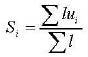 ui – odstupanje od referentnih uvjeta (%)*l – dužina dijelaSi – veličina morfološke promjene za morfološki element i* Odstupanja od referentnih uvjeta navode se u Planu upravljanja vodnim područjimaPRILOG 12.POPIS TIPOVA POVRŠINSKIH VODA12.A. POPIS TIPOVA PRIRODNIH RIJEKA12.B. POPIS TIPOVA PRIRODNIH JEZERA12.C. POPIS TIPOVA PRIJELAZNIH VODA12.D. POPIS TIPOVA PRIOBALNIH VODA12.E. POPIS TIPOVA ZNATNO PROMIJENJENIH I UMJETNIH JEZERA12.F. POPIS TIPOVA ZNATNO PROMIJENJENIH I UMJETNIH RIJEKA“.Članak 18.Hrvatske vode će u roku od tri mjeseca od dana stupanja na snagu ove Uredbe donijeti metodologiju određivanja omjera ekološke kakvoće bioloških elemenata iz članka 19. stavka 5. i metodologiju ocjenjivanja hidromorfoloških pokazatelja iz članka 21. stavka 2. Uredbe o standardu kakvoće voda („Narodne novine“, broj 96/19.), usklađene s odredbama ove Uredbe. Članak 19.Ova Uredba stupa na snagu osmoga dana od dana objave u „Narodnim novinama“.KLASA: URBROJ:Zagreb, PREDSJEDNIKmr. sc. Andrej PlenkovićOBRAZLOŽENJEMinistarstvo gospodarstva i održivog razvoja je na temelju članka 47. stavka 1. Zakona o vodama (Narodne novine, br. 66/19. i 84/21.) izradilo Prijedlog uredbe o izmjenama i dopunama Uredbe o standardu kakvoće voda (u daljnjem tekstu: Prijedlog uredbe).Uredbom o standardu kakvoće voda (Narodne novine, broj 69/19.; u daljnjem tekstu: Uredba) propisuje se standard kakvoće voda za površinske uključujući i priobalne vode i vode teritorijalnog mora te podzemne vode, posebni ciljevi zaštite voda, kriteriji za utvrđivanje ciljeva zaštite voda, uvjeti za produženje rokova za postizanje ciljeva zaštite voda, elementi za ocjenjivanje stanja voda, monitoring stanja voda i izvještavanje o stanju voda.  Ovim Prijedlogom uredbe napravljene su sljedeće ključne izmjene i dopune Uredbe:Za sve površinske vode (rijeke, jezera, prijelazne i priobalne vode) propisuju se klasifikacijske metode za ocjenu ekološkog stanja bioloških elemenata kakvoće, usklađene s normativnim definicijama iz Priloga 1. Uredbe i s klasifikacijskim metodama drugih država članica EU-a kroz postupak interkalibracije, čiji je cilj osiguranje usporedivosti rezultata između država članica. Klasifikacijske metode su odobrene od Europske komisije. Cijeli proces interkalibracije su provele Hrvatske vode kroz niz istraživačkih projekata u okviru kojih su izrađeni i novi standardi za fizikalno-kemijske elemente kakvoće (prateće elemente za ocjenu ekološkog stanja), koji se također propisuju ovim Prijedlogom uredbe.Propisuju se novi standardi za ocjenu ekološkog potencijala rijeka i jezera, standardi za ocjenu stanja/potencijala na temelju hidromorfoloških elemenata kakvoće rijeka i jezera i standardi za ocjenu stupnja trofije, na temelju rezultata projekata za razvoj klasifikacijskih sustava ekološkog potencijala za znatno promijenjena i umjetna tijela rijeka i jezera, projekata za razvoj klasifikacijskih sustava za hidromorfološke elemente kakvoće (prateći elementi za ocjenu ekološkog stanja/potencijala) u rijekama i jezerima te projekate za ocjenu stupnja trofije u prirodnim rijekama i jezerima (u područjima podložnima eutrofikaciji) koje su provele Hrvatske vode. Izmijenjeni su i dopunjeni standardi kakvoće za ocjenu kemijskog stanja podzemnih voda, dobiveni na temelju statističkih analiza niza podataka mjerenja kakvoće podzemnih voda od 2014. do 2020. te rezultata studija i istraživačkog monitoringa. Navedene izmjene i dopune Uredbe neophodne su za kvalitetnu i pouzdanu ocjenu stanja površinskih i podzemnih voda u Planu upravljanja vodnim područjima 2022.-2027., a s ciljem ispunjenja obveze postizanja dobrog stanja voda najkasnije do 2027.Zaključno, ovim Prijedlogom uredbe propisuje se donošenje Metodologije uzorkovanja, laboratorijskih analiza i određivanja omjera ekološke kakvoće bioloških elemenata kakvoće i Metodologije monitoringa i ocjenjivanja hidromorfoloških pokazatelja.Predlagatelj:Ministarstvo gospodarstva i održivog razvojaPredmet:Prijedlog uredbe o izmjenama i dopunama Uredbe o standardu kakvoće vodaElement kakvoćePokazatelj/indeksOpterećenje na koje ukazuje pojedini biološki indeksBiološki elementi kakvoćeBiološki elementi kakvoćeBiološki elementi kakvoćefitoplanktonRiječni potamoplanktonski indeks opterećenje hranjivim tvarimafitobentosTrofički indeks dijatomeja opterećenje hranjivim tvarimamakrozoobentosHrvatski saprobni indeks za makrozoobentosopterećenje organskim tvarimamakrozoobentosMultimetrijski indeks opće degradacije makrozoobentosa rijeka hidromorfološke promjene/opća degradacijamakrofitaReferentni indeks opterećenje hranjivim tvarima, opća degradacijaribeHrvatski multimetrijski indeks za ribe u rijekama hidromorfološke promjene/opća degradacijaOsnovni fizikalno-kemijski elementi kakvoćeOsnovni fizikalno-kemijski elementi kakvoćeOsnovni fizikalno-kemijski elementi kakvoćetoplinski uvjetitemperaturasalinitetsalinitetzakiseljenostpHrežim kisikabiološka potrošnja kisika u pet dana (BPK5)kemijska potrošnja kisika (KPK-Mn)hranjive tvariamonij, nitrati, ukupni dušik, ortofosfati, ukupni fosforSpecifične onečišćujuće tvari iz Priloga 2.C., Tablica 22.Specifične onečišćujuće tvari iz Priloga 2.C., Tablica 22.Specifične onečišćujuće tvari iz Priloga 2.C., Tablica 22.Hidromorfološki elementi kakvoćeHidromorfološki elementi kakvoćeHidromorfološki elementi kakvoćehidrološki režimučinci umjetnih građevina u koritu unutar vodnog tijelaučinci promjena širom sliva na obilježja prirodnog protoka unutar vodnog tijelaučinci promjene u dnevnom protoku unutar vodnog tijelautjecaj građevina i  zahvata napovezanost podzemnih i površinskih vodakontinuitet rijekeutjecaj umjetnih građevina na uzdužnu povezanost vodnog tijela s aspekta migracije biote (riba i dr.)utjecaj umjetnih građevina na uzdužnu povezanost vodnog tijela s aspekta tijeka sedimentamorfološki uvjetigeometrija koritapodlogavegetacija i organski ostaci u korituinterakcija korita i poplavnog područjaElement kakvoćePokazatelj/indeksOpterećenje na koje ukazuje pojedini biološki indeksBiološki elementi kakvoćeBiološki elementi kakvoćeBiološki elementi kakvoćefitobentosTrofički indeks dijatomejaopterećenje hranjivim tvarimamakrozoobentosHrvatski saprobni indeks za makrozoobentosopterećenje organskim tvarimamakrozoobentosMultimetrijski indeks opće degradacije makrozoobentosa rijeka opća degradacija/hidromorfološke promjenemakrofitaReferentni indeksopterećenje hranjivim tvarima, opća degradacijaribeHrvatski multimetrijski indeks za ribe u rijekamaopterećenje hranjivim tvarima, hidromorfološke promjeneOsnovni fizikalno-kemijski elementi kakvoćeOsnovni fizikalno-kemijski elementi kakvoćeOsnovni fizikalno-kemijski elementi kakvoćetoplinski uvjetitemperaturasalinitetsalinitetzakiseljenostpHrežim kisikabiološka potrošnja kisika u pet dana (BPK5)režim kisikaKemijska potrošnja kisika (KPK-Mn)hranjive tvarinitrati, ukupni dušik, ortofosfati, ukupni fosforSpecifične onečišćujuće tvari iz Priloga 2.C., Tablica 22.Specifične onečišćujuće tvari iz Priloga 2.C., Tablica 22.Specifične onečišćujuće tvari iz Priloga 2.C., Tablica 22.Hidromorfološki elementi kakvoće1Hidromorfološki elementi kakvoće1Hidromorfološki elementi kakvoće1hidrološki režimučinci umjetnih građevina u koritu unutar vodnog tijelaučinci promjena širom sliva na obilježja prirodnog protoka unutar vodnog tijelaučinci promjene u dnevnom protoku unutar vodnog tijelautjecaj građevina i  zahvata na povezanost podzemnih i površinskih vodakontinuitet rijekeutjecaj umjetnih građevina na uzdužnu povezanost vodnog tijela s aspekta migracije biote (riba i dr.)utjecaj umjetnih građevina na uzdužnu povezanost vodnog tijela s aspekta tijeka sedimentamorfološki uvjetigeometrija koritamorfološki uvjetipodlogamorfološki uvjetivegetacija i organski ostaci u koritumorfološki uvjetiinterakcija korita i poplavnog područjaElement kakvoćePokazatelj/indeksOpterećenje na koje ukazuje pojedini biološki indeksBiološki elementi kakvoćeBiološki elementi kakvoćeBiološki elementi kakvoćefitoplanktonIndeks za fitoplankton jezera opterećenje hranjivim tvarimafitobentosMultimetrijski indeksi za fitobentos jezera opterećenje hranjivim tvarimamakrozoobentosMultimetrijski indeks za makrozoobentos jezera opća degradacijamakrofitaBiocenološki indeks  opća degradacija, opterećenje hranjivim tvarimaribeHrvatski multimetrijski indeks za ribe u jezerima opterećenje hranjivim tvarima,  opća degradacijaOsnovni fizikalno-kemijski elementi kakvoćeOsnovni fizikalno-kemijski elementi kakvoćeOsnovni fizikalno-kemijski elementi kakvoćetoplinski uvjetitemperaturasalinitetsalinitetprozirnostSecchi prozirnostzakiseljenostpHrežim kisikakemijska potrošnja kisika (KPK-Mn)biološka potrošnja kisika (BPK5)hranjive tvarinitrati, ukupni dušik, ukupni fosforSpecifične onečišćujuće tvari iz Priloga 2.C., Tablica 22.Specifične onečišćujuće tvari iz Priloga 2.C., Tablica 22.Specifične onečišćujuće tvari iz Priloga 2.C., Tablica 22.Hidromorfološki  elementi kakvoćeHidromorfološki  elementi kakvoćeHidromorfološki  elementi kakvoćehidrološki režimpromjene u razini vodehidrološki režimvrijeme zadržavanja vodehidrološki režimstratifikacija i miješanje vodehidrološki režimpovezanost podzemnih i površinskih vodamorfološki uvjetiraspodjela dubine po jezerumorfološki uvjetireljefni oblici dna jezeramorfološki uvjetistruktura dna u zoni otvorene vodemorfološki uvjetiprofil padina obalamorfološki uvjetitlocrtni oblik obalemorfološki uvjetiprirodnost erozijsko-sedimentacijskih procesamorfološki uvjetistruktura obalemorfološki uvjetistruktura dna u litoralnoj zonimorfološki uvjetiprofil padina priobalne/riparijske zonemorfološki uvjetiZemljišni pokrov u priobalnoj/riparijskoj zonimorfološki uvjetikorištenja zemljišta (%) u slivnom  područjumorfološki uvjetiudio promijenjenog slivnog područja jezeraElement kakvoćePokazatelj/indeksPokazatelj/indeksOpterećenje na koje ukazuje pojedini biološki indeksBiološki elementi kakvoćeBiološki elementi kakvoćeBiološki elementi kakvoćeBiološki elementi kakvoćefitoplanktonIndeks za fitoplankton jezera Indeks za fitoplankton jezera opterećenje hranjivim tvarimafitobentosMultimetrijski indeksi za fitobentos jezera Multimetrijski indeksi za fitobentos jezera opterećenje hranjivim tvarimamakrozoobentosMultimetrijski indeks za makrozoobentos jezera Multimetrijski indeks za makrozoobentos jezera opća degradacija makrofitaReferentni indeks Referentni indeks opterećenje hranjivim tvarimaribeHrvatski multimetrijski indeks za ribe u jezerimaHrvatski multimetrijski indeks za ribe u jezerimaopća degradacija, opterećenje organskim tvarimaOsnovni fizikalno-kemijski elementi kakvoćeOsnovni fizikalno-kemijski elementi kakvoćeOsnovni fizikalno-kemijski elementi kakvoćeOsnovni fizikalno-kemijski elementi kakvoćetoplinski uvjetitemperaturatemperaturasalinitetsalinitetsalinitetzakiseljenostpHpHprozirnostSecchi prozirnostSecchi prozirnostrežim kisikakemijska potrošnja kisika (KPK-Mn)biološka potrošnja kisika (BPK5)kemijska potrošnja kisika (KPK-Mn)biološka potrošnja kisika (BPK5)hranjive tvarinitrati, ukupni dušik, ukupni fosfornitrati, ukupni dušik, ukupni fosforSpecifične onečišćujuće tvari iz Priloga 2.C., Tablica 22.Specifične onečišćujuće tvari iz Priloga 2.C., Tablica 22.Specifične onečišćujuće tvari iz Priloga 2.C., Tablica 22.Specifične onečišćujuće tvari iz Priloga 2.C., Tablica 22.Hidromorfološki elementi kakvoće1Hidromorfološki elementi kakvoće1Hidromorfološki elementi kakvoće1Hidromorfološki elementi kakvoće1hidrološki režimhidrološki režimpromjene u razini vodevrijeme zadržavanja vodestratifikacija i miješanje vodepovezanost podzemnih i površinskih vodamorfološki uvjetimorfološki uvjetiraspodjela dubine po jezerureljefni oblici dna jezerastruktura dna u zoni otvorene vodeprofil padina obalatlocrtni oblik obaleprirodnost erozijsko-sedimentacijskih procesastruktura obalestruktura dna u litoralnoj zoniprofil padina priobalne/riparijske zonezemljišni pokrov u priobalnoj/riparijskoj zonikorištenja zemljišta (%) u slivnom područjuudio promijenjenog slivnog područja  jezeraElement kakvoćePokazatelj/indeksOpterećenje na koje ukazuje pojedini biološki indeksBiološki elementi kakvoćeBiološki elementi kakvoćeBiološki elementi kakvoćefitoplanktonMultimetrijski indeks fitoplanktona opterećenje hranjivim tvarimamakrofita – morske cvjetniceZostera noltei multimetrijski indeks opća degradacijamakrozoobentosAMBI – biotički indeks integriteta morskih bentoskih zajednica opterećenje organskim tvarima/opća degradacijaribeModificirani indeks za ribe u estuarnim područjima hidromorfološke promjene/opća degradacijaOsnovni fizikalno-kemijski elementi kakvoćeOsnovni fizikalno-kemijski elementi kakvoćeOsnovni fizikalno-kemijski elementi kakvoćeprozirnostSecchi prozirnost temperaturatemperaturasalinitetsalinitetrežim kisikazasićenje kisikomhranjive tvari otopljeni anorganski dušik, ukupni dušik, ortofosfati, ukupni fosforSpecifične onečišćujuće tvari iz Priloga 2.C., Tablica 22.Specifične onečišćujuće tvari iz Priloga 2.C., Tablica 22.Specifične onečišćujuće tvari iz Priloga 2.C., Tablica 22.Element kakvoćePokazatelj/indeksOpterećenje na koje ukazuje pojedini biološki indeksBiološki elementi kakvoćeBiološki elementi kakvoćeBiološki elementi kakvoćebiomasa fitoplanktonaklorofil aopterećenje hranjivim tvarimamakroalgeKartiranje litoralnih zajednica opterećenje hranjivim tvarima/opća degradacijamorske cvjetnicePosidonia oceanica multivarijantni indeks opća degradacijamakrozoobentosMultimetrijski AMBI – biotički indeks integriteta morskih bentoskih zajednicaopterećenje organskim tvarima/opća degradacijaOsnovni fizikalno-kemijski elementi kakvoćeOsnovni fizikalno-kemijski elementi kakvoćeOsnovni fizikalno-kemijski elementi kakvoćeprozirnostSecchi prozirnost-temperaturatemperatura-salinitetsalinitet-režim kisikazasićenje kisikom-hranjive tvari otopljeni anorganski dušik, ortofosfati, ukupni fosfor-Specifične onečišćujuće tvari iz Priloga 2.C., Tablica 22.Specifične onečišćujuće tvari iz Priloga 2.C., Tablica 22.Specifične onečišćujuće tvari iz Priloga 2.C., Tablica 22.KATEGORIJA EKOLOŠKOG STANJAOmjer ekološke kakvoće1Omjer ekološke kakvoće1Omjer ekološke kakvoće1Omjer ekološke kakvoće1Omjer ekološke kakvoće1KATEGORIJA EKOLOŠKOG STANJAFitoplankton2FitobentosMakrofitaMakrozoobentosRibeTIP: HR-R_1, HR-R_2A, HR-R_2B, HR-R_3A, HR-R_3B, HR-R_3C, HR-R_3D, HR-R_4A, HR-R_4B, HR-R_4C, HR-R_6, HR-R_7, HR-R_8A, HR-R_9.TIP: HR-R_1, HR-R_2A, HR-R_2B, HR-R_3A, HR-R_3B, HR-R_3C, HR-R_3D, HR-R_4A, HR-R_4B, HR-R_4C, HR-R_6, HR-R_7, HR-R_8A, HR-R_9.TIP: HR-R_1, HR-R_2A, HR-R_2B, HR-R_3A, HR-R_3B, HR-R_3C, HR-R_3D, HR-R_4A, HR-R_4B, HR-R_4C, HR-R_6, HR-R_7, HR-R_8A, HR-R_9.TIP: HR-R_1, HR-R_2A, HR-R_2B, HR-R_3A, HR-R_3B, HR-R_3C, HR-R_3D, HR-R_4A, HR-R_4B, HR-R_4C, HR-R_6, HR-R_7, HR-R_8A, HR-R_9.TIP: HR-R_1, HR-R_2A, HR-R_2B, HR-R_3A, HR-R_3B, HR-R_3C, HR-R_3D, HR-R_4A, HR-R_4B, HR-R_4C, HR-R_6, HR-R_7, HR-R_8A, HR-R_9.TIP: HR-R_1, HR-R_2A, HR-R_2B, HR-R_3A, HR-R_3B, HR-R_3C, HR-R_3D, HR-R_4A, HR-R_4B, HR-R_4C, HR-R_6, HR-R_7, HR-R_8A, HR-R_9.vrlo dobro0,86 – 1,110,80 – 1,000,80 – 1,000,80 – 1,00dobro0,60 – 0,850,60 – 0,790,60 – 0,790,60 – 0,79umjereno0,38 – 0,590,40 – 0,590,40 – 0,590,40 – 0,59loše0,22 – 0,370,20 – 0,390,20 – 0,390,21 – 0,39vrlo loše< 0,22< 0,20< 0,20< 0,21TIP: HR-R_11A, HR-R_12, HR-R_13, HR-R_13A, HR-R_14A, HR-R_14B, HR-R_15A, HR-R_15B, HR-R_17 ,HR-R_18.TIP: HR-R_11A, HR-R_12, HR-R_13, HR-R_13A, HR-R_14A, HR-R_14B, HR-R_15A, HR-R_15B, HR-R_17 ,HR-R_18.TIP: HR-R_11A, HR-R_12, HR-R_13, HR-R_13A, HR-R_14A, HR-R_14B, HR-R_15A, HR-R_15B, HR-R_17 ,HR-R_18.TIP: HR-R_11A, HR-R_12, HR-R_13, HR-R_13A, HR-R_14A, HR-R_14B, HR-R_15A, HR-R_15B, HR-R_17 ,HR-R_18.TIP: HR-R_11A, HR-R_12, HR-R_13, HR-R_13A, HR-R_14A, HR-R_14B, HR-R_15A, HR-R_15B, HR-R_17 ,HR-R_18.TIP: HR-R_11A, HR-R_12, HR-R_13, HR-R_13A, HR-R_14A, HR-R_14B, HR-R_15A, HR-R_15B, HR-R_17 ,HR-R_18.vrlo dobro0,83 – 1,000,80 – 1,000,80 – 1,000,80 – 1,00dobro0,56 – 0,820,60 – 0,790,60 – 0,790,60 – 0,79umjereno0,41 – 0,550,40 – 0,590,40 – 0,590,40 – 0,59loše0,21 – 0,400,20 – 0,390,20 – 0,390,21 – 0,39vrlo loše< 0,21< 0,20< 0,20< 0,21TIP: HR-R_16A, HR-R_16B, HR-R_19.TIP: HR-R_16A, HR-R_16B, HR-R_19.TIP: HR-R_16A, HR-R_16B, HR-R_19.TIP: HR-R_16A, HR-R_16B, HR-R_19.TIP: HR-R_16A, HR-R_16B, HR-R_19.TIP: HR-R_16A, HR-R_16B, HR-R_19.vrlo dobro0,85 – 1,000,80 – 1,000,80 – 1,000,80 – 1,00dobro0,59 – 0,840,60 – 0,790,60 – 0,790,60 – 0,79umjereno0,48 – 0,580,40 – 0,590,40 – 0,590,40 – 0,59loše0,24 – 0,470,20 – 0,390,20 – 0,390,21 – 0,39vrlo loše< 0,24< 0,20< 0,20< 0,21TIP: HR-R_8B, HR-R_10A, HR-R_10B, HR-R_11B, HR-R_14C.TIP: HR-R_8B, HR-R_10A, HR-R_10B, HR-R_11B, HR-R_14C.TIP: HR-R_8B, HR-R_10A, HR-R_10B, HR-R_11B, HR-R_14C.TIP: HR-R_8B, HR-R_10A, HR-R_10B, HR-R_11B, HR-R_14C.TIP: HR-R_8B, HR-R_10A, HR-R_10B, HR-R_11B, HR-R_14C.TIP: HR-R_8B, HR-R_10A, HR-R_10B, HR-R_11B, HR-R_14C.vrlo dobro0,80 – 1,000,80 – 1,000,80 – 1,000,80 – 1,00dobro0,60 – 0,790,60 – 0,790,60 – 0,790,60 – 0,79umjereno0,40 – 0,590,40 – 0,590,40 – 0,590,40 – 0,59loše0,20 – 0,390,20 – 0,390,20 – 0,390,21 – 0,39vrlo loše< 0,20< 0,20< 0,20< 0,21TIP: HR-R_5B_podtip srednji tok rijeke Save, donji tok rijeke Mure i srednji tok rijeke Drave, HR-R_5C_podtip donji tok rijeke Save.TIP: HR-R_5B_podtip srednji tok rijeke Save, donji tok rijeke Mure i srednji tok rijeke Drave, HR-R_5C_podtip donji tok rijeke Save.TIP: HR-R_5B_podtip srednji tok rijeke Save, donji tok rijeke Mure i srednji tok rijeke Drave, HR-R_5C_podtip donji tok rijeke Save.TIP: HR-R_5B_podtip srednji tok rijeke Save, donji tok rijeke Mure i srednji tok rijeke Drave, HR-R_5C_podtip donji tok rijeke Save.TIP: HR-R_5B_podtip srednji tok rijeke Save, donji tok rijeke Mure i srednji tok rijeke Drave, HR-R_5C_podtip donji tok rijeke Save.TIP: HR-R_5B_podtip srednji tok rijeke Save, donji tok rijeke Mure i srednji tok rijeke Drave, HR-R_5C_podtip donji tok rijeke Save.vrlo dobro0,80 – 1,000,80 – 1,000,87 – 1,00dobro0,61 – 0,790,60 – 0,790,55 – 0,86umjereno0,40 – 0,600,40 – 0,590,40 – 0,54loše0,20 – 0,390,20 – 0,390,21 – 0,39vrlo loše< 0,20< 0,20< 0,21TIP: HR-R_5C_podtip donji tok rijeke Drave, HR-R_5D. TIP: HR-R_5C_podtip donji tok rijeke Drave, HR-R_5D. TIP: HR-R_5C_podtip donji tok rijeke Drave, HR-R_5D. TIP: HR-R_5C_podtip donji tok rijeke Drave, HR-R_5D. TIP: HR-R_5C_podtip donji tok rijeke Drave, HR-R_5D. TIP: HR-R_5C_podtip donji tok rijeke Drave, HR-R_5D. vrlo dobro0,80 – 1,000,80 – 1,000,80 – 1,000,87 – 1,00dobro0,60 – 0,790,61 – 0,790,60 – 0,790,55 – 0,86umjereno0,40 – 0,590,40 – 0,600,40 – 0,590,40 – 0,54loše0,20 – 0,390,20 – 0,390,20 – 0,390,21 – 0,39vrlo loše< 0,20< 0,20< 0,20< 0,21KATEGORIJA EKOLOŠKOG POTENCIJALAOmjer ekološke kakvoće *Omjer ekološke kakvoće *Omjer ekološke kakvoće *Omjer ekološke kakvoće *KATEGORIJA EKOLOŠKOG POTENCIJALAFitobentosMakrofitaMakrozoobentosRibeTIP: HR-K_1A, HR-K_1B, HR-K_2A, HR-K_2B, HR-K_3A, HR-K_3B, HR-K_6C, HR-K_7A, HR-K_7B,  HR-K_8A, HR-K_8B,  HR-K_9A, HR-K_9B,  HR-K_10, HR-K_11,   HR-K_12, HR-K_13A, HR-K_13B.TIP: HR-K_1A, HR-K_1B, HR-K_2A, HR-K_2B, HR-K_3A, HR-K_3B, HR-K_6C, HR-K_7A, HR-K_7B,  HR-K_8A, HR-K_8B,  HR-K_9A, HR-K_9B,  HR-K_10, HR-K_11,   HR-K_12, HR-K_13A, HR-K_13B.TIP: HR-K_1A, HR-K_1B, HR-K_2A, HR-K_2B, HR-K_3A, HR-K_3B, HR-K_6C, HR-K_7A, HR-K_7B,  HR-K_8A, HR-K_8B,  HR-K_9A, HR-K_9B,  HR-K_10, HR-K_11,   HR-K_12, HR-K_13A, HR-K_13B.TIP: HR-K_1A, HR-K_1B, HR-K_2A, HR-K_2B, HR-K_3A, HR-K_3B, HR-K_6C, HR-K_7A, HR-K_7B,  HR-K_8A, HR-K_8B,  HR-K_9A, HR-K_9B,  HR-K_10, HR-K_11,   HR-K_12, HR-K_13A, HR-K_13B.TIP: HR-K_1A, HR-K_1B, HR-K_2A, HR-K_2B, HR-K_3A, HR-K_3B, HR-K_6C, HR-K_7A, HR-K_7B,  HR-K_8A, HR-K_8B,  HR-K_9A, HR-K_9B,  HR-K_10, HR-K_11,   HR-K_12, HR-K_13A, HR-K_13B.dobar i bolji 0,60 – 1,000,60 – 1,000,60 – 1,000,60 – 1,00umjeren0,40 – 0,590,40 – 0,590,40 – 0,590,40 – 0,59loš0,20 – 0,390,20 – 0,390,20 – 0,390,21 – 0,39vrlo loš< 0,20< 0,20< 0,20< 0,21TIP: HR-K_4, HR-K_5TIP: HR-K_4, HR-K_5TIP: HR-K_4, HR-K_5TIP: HR-K_4, HR-K_5TIP: HR-K_4, HR-K_5dobar i bolji 0,60 – 1,000,60 – 1,000,60 – 1,00umjeren0,40 – 0,590,40 – 0,590,40 – 0,59loš0,20 – 0,390,20 – 0,390,21 – 0,39vrlo loš< 0,20< 0,20< 0,21 TIP: HR-K_6A TIP: HR-K_6A TIP: HR-K_6A TIP: HR-K_6A TIP: HR-K_6Adobar i bolji 0,60 – 1,000,60 – 1,00umjeren0,40 – 0,590,40 – 0,59loš0,20 – 0,390,20 – 0,39vrlo loš< 0,20< 0,20TIP: HR-K_6BTIP: HR-K_6BTIP: HR-K_6BTIP: HR-K_6BTIP: HR-K_6Bdobar i bolji 0,60 – 1,000,60 – 1,000,60 – 1,00umjeren0,40 – 0,590,40 – 0,590,40 – 0,59loš0,20 – 0,390,20 – 0,390,20 – 0,39vrlo loš< 0,20< 0,20< 0,20HR TIPKATEGORIJA EKOLOŠKOG STANJAGranična vrijednost ekološkog stanja za osnovne fizikalno-kemijske pokazateljeGranična vrijednost ekološkog stanja za osnovne fizikalno-kemijske pokazateljeGranična vrijednost ekološkog stanja za osnovne fizikalno-kemijske pokazateljeGranična vrijednost ekološkog stanja za osnovne fizikalno-kemijske pokazateljeGranična vrijednost ekološkog stanja za osnovne fizikalno-kemijske pokazateljeGranična vrijednost ekološkog stanja za osnovne fizikalno-kemijske pokazateljeGranična vrijednost ekološkog stanja za osnovne fizikalno-kemijske pokazateljeGranična vrijednost ekološkog stanja za osnovne fizikalno-kemijske pokazateljeGranična vrijednost ekološkog stanja za osnovne fizikalno-kemijske pokazateljeGranična vrijednost ekološkog stanja za osnovne fizikalno-kemijske pokazateljeHR TIPKATEGORIJA EKOLOŠKOG STANJAsrednja godišnja vrijednostsrednja godišnja vrijednostsrednja godišnja vrijednostsrednja godišnja vrijednostsrednja godišnja vrijednostsrednja godišnja vrijednostsrednja godišnja vrijednostsrednja godišnja vrijednostsrednja godišnja vrijednostsrednja godišnja vrijednostHR TIPKATEGORIJA EKOLOŠKOG STANJAToplinski uvjetiSalinitetZakiseljenostRežim kisikaRežim kisikaHranjive tvariHranjive tvariHranjive tvariHranjive tvariHranjive tvariHR TIPKATEGORIJA EKOLOŠKOG STANJATemperatura‰pHBPK5KPK-MnAmonij2NitratiUkupni dušikOrtofosfatiUkupni fosforHR TIPKATEGORIJA EKOLOŠKOG STANJAoC‰pHmg O2/lmg O2/lmg N/lmg N/lmg N/lmg P/lmg P/lHR-R_1vrlo dobro≤13,0≤0,207,40-8,50≤2,6≤5,6≤0,04≤0,59≤0,79≤0,009≤0,02HR-R_1dobro13,1-14,40,21-0,307,00-7,392,7-4,15,7-7,90,05-0,160,60-0,950,80-1,600,01-0,100,03-0,15HR-R_1dobro13,1-14,40,21-0,308,51-9,002,7-4,15,7-7,90,05-0,160,60-0,950,80-1,600,01-0,100,03-0,15HR-R_1umjereno14,5-15,80,31-0,406,60-6,994,2-5,58,0-10,30,17-0,320,96-1,301,61-2,400,11-0,200,16-0,25HR-R_1umjereno14,5-15,80,31-0,409,01-9,504,2-5,58,0-10,30,17-0,320,96-1,301,61-2,400,11-0,200,16-0,25HR-R_1loše 15,9-17,40,41-0,506,20-6,595,6-7,010,4-12,60,33-0,481,31-1,652,41-3,200,21-0,300,26-0,40HR-R_1loše 15,9-17,40,41-0,509,51-10,005,6-7,010,4-12,60,33-0,481,31-1,652,41-3,200,21-0,300,26-0,40HR-R_1vrlo loše≥17,5≥0,51≤6,19≥7,1≥12,7≥0,49≥1,66≥3,21≥0,31≥0,41HR-R_1vrlo loše≥17,5≥0,51≥10,01≥7,1≥12,7≥0,49≥1,66≥3,21≥0,31≥0,41HR-R_2Avrlo dobro≤13,9≤0,257,40-8,50≤2,7≤5,6≤0,10≤0,95≤1,60≤0,10≤0,15HR-R_2Adobro14,0-14,90,26-0,357,00-7,392,8-4,15,7-7,90,11-0,300,96-1,301,61-2,400,11-0,200,16-0,25HR-R_2Adobro14,0-14,90,26-0,358,51-9,002,8-4,15,7-7,90,11-0,300,96-1,301,61-2,400,11-0,200,16-0,25HR-R_2Aumjereno15,0-16,00,36-0,456,60-6,994,2-5,58,0-10,30,31-0,601,31-1,652,41-3,200,21-0,300,26-0,40HR-R_2Aumjereno15,0-16,00,36-0,459,01-9,504,2-5,58,0-10,30,31-0,601,31-1,652,41-3,200,21-0,300,26-0,40HR-R_2Aloše 16,1-16,90,46-0,556,20-6,595,6-7,010,4-12,60,61-0,901,66-2,003,21-4,000,31-0,400,41-0,50HR-R_2Aloše 16,1-16,90,46-0,559,51-10,005,6-7,010,4-12,60,61-0,901,66-2,003,21-4,000,31-0,400,41-0,50HR-R_2Avrlo loše≥17,0≥0,56≤6,19≥7,1≥12,7≥0,91≥2,01≥4,01≥0,41≥0,51HR-R_2Avrlo loše≥17,0≥0,56≥10,01≥7,1≥12,7≥0,91≥2,01≥4,01≥0,41≥0,51HR-R_2Bvrlo dobro≤13,9≤0,207,40-8,50≤2,7≤5,6≤0,04≤0,59≤0,79≤0,009≤0,02HR-R_2Bdobro14,0-14,90,21-0,307,00-7,392,8-4,15,7-7,90,05-0,160,60-0,950,80-1,600,01-0,100,03-0,15HR-R_2Bdobro14,0-14,90,21-0,308,51-9,002,8-4,15,7-7,90,05-0,160,60-0,950,80-1,600,01-0,100,03-0,15HR-R_2Bumjereno15,0-16,00,31-0,406,60-6,994,2-5,58,0-10,30,17-0,320,96-1,301,61-2,400,11-0,200,16-0,25HR-R_2Bumjereno15,0-16,00,31-0,409,01-9,504,2-5,58,0-10,30,17-0,320,96-1,301,61-2,400,11-0,200,16-0,25HR-R_2Bloše 16,1-16,90,41-0,506,20-6,595,6-7,010,4-12,60,33-0,481,31-1,652,41-3,200,21-0,300,26-0,40HR-R_2Bloše 16,1-16,90,41-0,509,51-10,005,6-7,010,4-12,60,33-0,481,31-1,652,41-3,200,21-0,300,26-0,40HR-R_2Bvrlo loše≥17,0≥0,51≤6,19≥7,1≥12,7≥0,49≥1,66≥3,21≥0,31≥0,41HR-R_2Bvrlo loše≥17,0≥0,51≥10,01≥7,1≥12,7≥0,49≥1,66≥3,21≥0,31≥0,41HR-R_3Avrlo dobro≤14,8≤0,207,40-8,50≤2,7≤5,6≤0,03≤0,95≤1,60≤0,10≤0,15HR-R_3Adobro14,9-15,90,21-0,307,00-7,392,8-4,15,7-7,90,04-0,140,96-1,301,61-2,400,11-0,200,16-0,25HR-R_3Adobro14,9-15,90,21-0,308,51-9,002,8-4,15,7-7,90,04-0,140,96-1,301,61-2,400,11-0,200,16-0,25HR-R_3Aumjereno16,0-16,90,31-0,406,60-6,994,2-5,58,0-10,30,15-0,281,31-1,652,41-3,200,21-0,300,26-0,40HR-R_3Aumjereno16,0-16,90,31-0,409,01-9,504,2-5,58,0-10,30,15-0,281,31-1,652,41-3,200,21-0,300,26-0,40HR-R_3Aloše 17,0-17,90,41-0,506,20-6,595,6-7,010,4-12,60,29-0,421,66-2,003,21-4,000,31-0,400,41-0,50HR-R_3Aloše 17,0-17,90,41-0,509,51-10,005,6-7,010,4-12,60,29-0,421,66-2,003,21-4,000,31-0,400,41-0,50HR-R_3Avrlo loše≥18,0≥0,51≤6,19≥7,1≥12,7≥0,43≥2,01≥4,01≥0,41≥0,51HR-R_3Avrlo loše≥18,0≥0,51≥10,01≥7,1≥12,7≥0,43≥2,01≥4,01≥0,41≥0,51HR-R_3Bvrlo dobro≤14,8≤0,207,40-8,50≤2,7≤5,6≤0,09≤0,95≤1,60≤0,10≤0,15HR-R_3Bdobro14,9-15,90,21-0,307,00-7,392,8-4,15,7-7,90,10-0,350,96-1,301,61-2,400,11-0,200,16-0,25HR-R_3Bdobro14,9-15,90,21-0,308,51-9,002,8-4,15,7-7,90,10-0,350,96-1,301,61-2,400,11-0,200,16-0,25HR-R_3Bumjereno16,0-16,90,31-0,456,60-6,994,2-5,58,0-10,30,36-0,701,31-1,652,41-3,200,21-0,300,26-0,40HR-R_3Bumjereno16,0-16,90,31-0,459,01-9,504,2-5,58,0-10,30,36-0,701,31-1,652,41-3,200,21-0,300,26-0,40HR-R_3Bloše 17,0-17,90,46-0,556,20-6,595,6-7,010,4-12,60,71-1,051,66-2,003,21-4,000,31-0,400,41-0,50HR-R_3Bloše 17,0-17,90,46-0,559,51-10,005,6-7,010,4-12,60,71-1,051,66-2,003,21-4,000,31-0,400,41-0,50HR-R_3Bvrlo loše≥18,0≥0,56≤6,19≥7,1≥12,7≥1,06≥2,01≥4,01≥0,41≥0,51HR-R_3Bvrlo loše≥18,0≥0,56≥10,01≥7,1≥12,7≥1,06≥2,01≥4,01≥0,41≥0,51HR-R_3C         vrlo dobro≤14,8≤0,207,40-8,50≤2,4≤5,5≤0,09≤0,95≤1,60≤0,10≤0,15HR-R_3C         dobro14,9-15,90,21-0,307,00-7,392,5-3,45,6-7,60,10-0,350,96-1,301,61-2,400,11-0,200,16-0,25HR-R_3C         dobro14,9-15,90,21-0,308,51-9,002,5-3,45,6-7,60,10-0,350,96-1,301,61-2,400,11-0,200,16-0,25HR-R_3C         umjereno16,0-16,90,31-0,406,60-6,993,5-4,47,7-9,70,36-0,701,31-1,652,41-3,200,21-0,300,26-0,40HR-R_3C         umjereno16,0-16,90,31-0,409,01-9,503,5-4,47,7-9,70,36-0,701,31-1,652,41-3,200,21-0,300,26-0,40HR-R_3C         loše 17,0-17,90,41-0,506,20-6,594,5-5,49,8-11,80,71-1,051,66-2,003,21-4,000,31-0,400,41-0,50HR-R_3C         loše 17,0-17,90,41-0,509,51-10,004,5-5,49,8-11,80,71-1,051,66-2,003,21-4,000,31-0,400,41-0,50HR-R_3C         vrlo loše≥18,0≥0,51≤6,19≥5,5≥11,9≥1,06≥2,01≥4,01≥0,41≥0,51HR-R_3C         vrlo loše≥18,0≥0,51≥10,01≥5,5≥11,9≥1,06≥2,01≥4,01≥0,41≥0,51HR-R_3Dvrlo dobro≤14,8≤0,207,40-8,50≤2,5≤6,5≤0,09≤0,95≤1,60≤0,10≤0,15HR-R_3Ddobro14,9-15,90,21-0,307,00-7,392,6-3,56,6-8,30,10-0,350,96-1,301,61-2,400,11-0,200,16-0,25HR-R_3Ddobro14,9-15,90,21-0,308,51-9,002,6-3,56,6-8,30,10-0,350,96-1,301,61-2,400,11-0,200,16-0,25HR-R_3Dumjereno16,0-16,90,31-0,406,60-6,993,6-4,48,4-10,00,36-0,701,31-1,652,41-3,200,21-0,300,26-0,40HR-R_3Dumjereno16,0-16,90,31-0,409,01-9,503,6-4,48,4-10,00,36-0,701,31-1,652,41-3,200,21-0,300,26-0,40HR-R_3Dloše 17,0-17,90,41-0,506,20-6,594,5-5,410,1-11,80,71-1,051,66-2,003,21-4,000,31-0,400,41-0,50HR-R_3Dloše 17,0-17,90,41-0,509,51-10,004,5-5,410,1-11,80,71-1,051,66-2,003,21-4,000,31-0,400,41-0,50HR-R_3Dvrlo loše≥18,0≥0,51≤6,19≥5,5≥11,9≥1,06≥2,01≥4,01≥0,41≥0,51HR-R_3Dvrlo loše≥18,0≥0,51≥10,01≥5,5≥11,9≥1,06≥2,01≥4,01≥0,41≥0,51HR-R_4Avrlo dobro≤15,1≤0,207,40-8,50≤2,4≤5,5≤0,07≤0,95≤1,60≤0,10≤0,15HR-R_4Adobro15,2-16,20,21-0,307,00-7,392,5-3,45,6-7,60,08-0,200,96-1,301,61-2,400,11-0,200,16-0,25HR-R_4Adobro15,2-16,20,21-0,308,51-9,002,5-3,45,6-7,60,08-0,200,96-1,301,61-2,400,11-0,200,16-0,25HR-R_4Aumjereno16,3-17,20,31-0,406,60-6,993,5-4,47,7-9,70,21-0,401,31-1,652,41-3,200,21-0,300,26-0,40HR-R_4Aumjereno16,3-17,20,31-0,409,01-9,503,5-4,47,7-9,70,21-0,401,31-1,652,41-3,200,21-0,300,26-0,40HR-R_4Aloše 17,3-18,20,41-0,506,20-6,594,5-5,49,8-11,80,41-0,601,66-2,003,21-4,000,31-0,400,41-0,50HR-R_4Aloše 17,3-18,20,41-0,509,51-10,004,5-5,49,8-11,80,41-0,601,66-2,003,21-4,000,31-0,400,41-0,50HR-R_4Avrlo loše≥18,3≥0,51≤6,19≥5,5≥11,9≥0,61≥2,01≥4,01≥0,41≥0,51HR-R_4Avrlo loše≥18,3≥0,51≥10,01≥5,5≥11,9≥0,61≥2,01≥4,01≥0,41≥0,51HR-R_4Bvrlo dobro≤15,1≤0,207,40-8,50≤2,5≤6,5≤0,07≤0,95≤1,60≤0,10≤0,15HR-R_4Bdobro15,2-16,20,21-0,307,00-7,392,6-3,56,6-8,30,08-0,200,96-1,301,61-2,400,11-0,200,16-0,25HR-R_4Bdobro15,2-16,20,21-0,308,51-9,002,6-3,56,6-8,30,08-0,200,96-1,301,61-2,400,11-0,200,16-0,25HR-R_4Bumjereno16,3-17,20,31-0,406,60-6,993,6-4,48,4-10,00,21-0,401,31-1,652,41-3,200,21-0,300,26-0,40HR-R_4Bumjereno16,3-17,20,31-0,409,01-9,503,6-4,48,4-10,00,21-0,401,31-1,652,41-3,200,21-0,300,26-0,40HR-R_4Bloše 17,3-18,20,41-0,506,20-6,594,5-5,410,1-11,80,41-0,601,66-2,003,21-4,000,31-0,400,41-0,50HR-R_4Bloše 17,3-18,20,41-0,509,51-10,004,5-5,410,1-11,80,41-0,601,66-2,003,21-4,000,31-0,400,41-0,50HR-R_4Bvrlo loše≥18,3≥0,51≤6,19≥5,5≥11,9≥0,61≥2,01≥4,01≥0,41≥0,51HR-R_4Bvrlo loše≥18,3≥0,51≥10,01≥5,5≥11,9≥0,61≥2,01≥4,01≥0,41≥0,51HR-R_4C                            vrlo dobro≤15,1≤0,207,40-8,50≤2,5≤6,5≤0,06≤0,95≤1,60≤0,10≤0,15HR-R_4C                            dobro15,2-16,20,21-0,307,00-7,392,6-3,56,6-8,30,07-0,140,96-1,301,61-2,400,11-0,200,16-0,25HR-R_4C                            dobro15,2-16,20,21-0,308,51-9,002,6-3,56,6-8,30,07-0,140,96-1,301,61-2,400,11-0,200,16-0,25HR-R_4C                            umjereno16,3-17,20,31-0,406,60-6,993,6-4,48,4-10,00,15-0,281,31-1,652,41-3,200,21-0,300,26-0,40HR-R_4C                            umjereno16,3-17,20,31-0,409,01-9,503,6-4,48,4-10,00,15-0,281,31-1,652,41-3,200,21-0,300,26-0,40HR-R_4C                            loše 17,3-18,20,41-0,506,20-6,594,5-5,410,1-11,80,29-0,421,66-2,003,21-4,000,31-0,400,41-0,50HR-R_4C                            loše 17,3-18,20,41-0,509,51-10,004,5-5,410,1-11,80,29-0,421,66-2,003,21-4,000,31-0,400,41-0,50HR-R_4C                            vrlo loše≥18,3≥0,51≤6,19≥5,5≥11,9≥0,43≥2,01≥4,01≥0,41≥0,51HR-R_4C                            vrlo loše≥18,3≥0,51≥10,01≥5,5≥11,9≥0,43≥2,01≥4,01≥0,41≥0,51HR-R_5B1vrlo dobro≤15,4≤0,207,40-8,50≤1,5≤2,5≤0,02≤0,95≤1,60≤0,10≤0,15HR-R_5B1dobro15,5-15,90,21-0,307,00-7,391,6-3,52,6-5,50,03-0,200,96-1,301,61-2,400,11-0,200,16-0,25HR-R_5B1dobro15,5-15,90,21-0,308,51-9,001,6-3,52,6-5,50,03-0,200,96-1,301,61-2,400,11-0,200,16-0,25HR-R_5B1umjereno16,0-16,40,31-0,406,60-6,993,6-7,05,6-11,00,21-0,401,31-1,652,41-3,200,21-0,300,26-0,40HR-R_5B1umjereno16,0-16,40,31-0,409,01-9,503,6-7,05,6-11,00,21-0,401,31-1,652,41-3,200,21-0,300,26-0,40HR-R_5B1loše 16,5-16,90,41-0,506,20-6,597,1-10,511,1-16,50,41-0,601,66-2,003,21-4,000,31-0,400,41-0,50HR-R_5B1loše 16,5-16,90,41-0,509,51-10,007,1-10,511,1-16,50,41-0,601,66-2,003,21-4,000,31-0,400,41-0,50HR-R_5B1vrlo loše≥17,0≥0,51≤6,19≥10,6≥16,6≥0,61≥2,01≥4,01≥0,41≥0,51HR-R_5B1vrlo loše≥17,0≥0,51≥10,01≥10,6≥16,6≥0,61≥2,01≥4,01≥0,41≥0,51HR-R_5C1vrlo dobro≤15,4≤0,207,40-8,50≤1,5≤2,5≤0,02≤0,95≤1,60≤0,10≤0,15HR-R_5C1dobro15,5-15,90,21-0,307,00-7,391,6-3,52,6-5,50,03-0,200,96-1,301,61-2,400,11-0,200,16-0,25HR-R_5C1dobro15,5-15,90,21-0,308,51-9,001,6-3,52,6-5,50,03-0,200,96-1,301,61-2,400,11-0,200,16-0,25HR-R_5C1umjereno16,0-16,40,31-0,406,60-6,993,6-7,05,6-11,00,21-0,401,31-1,652,41-3,200,21-0,300,26-0,40HR-R_5C1umjereno16,0-16,40,31-0,409,01-9,503,6-7,05,6-11,00,21-0,401,31-1,652,41-3,200,21-0,300,26-0,40HR-R_5C1loše 16,5-16,90,41-0,506,20-6,597,1-10,511,1-16,50,41-0,601,66-2,003,21-4,000,31-0,400,41-0,50HR-R_5C1loše 16,5-16,90,41-0,509,51-10,007,1-10,511,1-16,50,41-0,601,66-2,003,21-4,000,31-0,400,41-0,50HR-R_5C1vrlo loše≥17,0≥0,51≤6,19≥10,6≥16,6≥0,61≥2,01≥4,01≥0,41≥0,51HR-R_5C1vrlo loše≥17,0≥0,51≥10,01≥10,6≥16,6≥0,61≥2,01≥4,01≥0,41≥0,51HR-R_5D1vrlo dobro≤15,4≤0,207,40-8,50≤1,8≤2,4≤0,02≤1,00≤1,50≤0,03≤0,05HR-R_5D1dobro15,5-15,90,21-0,307,00-7,391,9-4,02,5-5,00,03-0,201,01-2,001,51-3,000,04-0,100,06-0,20HR-R_5D1dobro15,5-15,90,21-0,308,51-9,001,9-4,02,5-5,00,03-0,201,01-2,001,51-3,000,04-0,100,06-0,20HR-R_5D1umjereno16,0-16,40,31-0,406,60-6,994,1-8,05,1-10,00,21-0,402,01-4,003,01-6,000,11-0,200,21-0,40HR-R_5D1umjereno16,0-16,40,31-0,409,01-9,504,1-8,05,1-10,00,21-0,402,01-4,003,01-6,000,11-0,200,21-0,40HR-R_5D1loše 16,5-16,90,41-0,506,20-6,598,1-12,010,1-15,00,41-0,604,01-6,006,01-9,000,21-0,300,41-0,60HR-R_5D1loše 16,5-16,90,41-0,509,51-10,008,1-12,010,1-15,00,41-0,604,01-6,006,01-9,000,21-0,300,41-0,60HR-R_5D1vrlo loše≥17,0≥0,51≤6,19≥12,1≥15,1≥0,61≥6,01≥9,01≥0,31≥0,61HR-R_5D1vrlo loše≥17,0≥0,51≥10,01≥12,1≥15,1≥0,61≥6,01≥9,01≥0,31≥0,61HR-R_6                 vrlo dobro≤14,3≤0,207,40-8,50≤2,3≤4,3≤0,02≤0,50≤0,59≤0,004≤0,014HR-R_6                 dobro14,4-15,40,21-0,307,00-7,392,4-3,34,4-6,80,03-0,100,51-0,900,60-1,400,005-0,100,015-0,13HR-R_6                 dobro14,4-15,40,21-0,308,51-9,002,4-3,34,4-6,80,03-0,100,51-0,900,60-1,400,005-0,100,015-0,13HR-R_6                 umjereno15,5-16,40,31-0,406,60-6,993,4-4,36,9-9,30,11-0,200,91-1,201,41-2,300,11-0,200,14-0,25HR-R_6                 umjereno15,5-16,40,31-0,409,01-9,503,4-4,36,9-9,30,11-0,200,91-1,201,41-2,300,11-0,200,14-0,25HR-R_6                 loše 16,5-17,40,41-0,506,20-6,594,4-5,49,4-11,80,21-0,301,21-1,602,31-3,100,21-0,300,26-0,37HR-R_6                 loše 16,5-17,40,41-0,509,51-10,004,4-5,49,4-11,80,21-0,301,21-1,602,31-3,100,21-0,300,26-0,37HR-R_6                 vrlo loše≥17,5≥0,51≤6,19≥5,5≥11,9≥0,31≥1,61≥3,11≥0,31≥0,38HR-R_6                 vrlo loše≥17,5≥0,51≥10,01≥5,5≥11,9≥0,31≥1,61≥3,11≥0,31≥0,38HR-R_7vrlo dobro≤14,3≤0,207,40-8,50≤2,2≤4,3≤0,02≤0,50≤0,59≤0,004≤0,014HR-R_7dobro14,4-15,40,21-0,307,00-7,392,3-3,34,4-6,80,03-0,100,51-0,900,60-1,400,005-0,100,015-0,13HR-R_7dobro14,4-15,40,21-0,308,51-9,002,3-3,34,4-6,80,03-0,100,51-0,900,60-1,400,005-0,100,015-0,13HR-R_7umjereno15,5-16,40,31-0,406,60-6,993,4-4,36,9-9,30,11-0,200,91-1,201,41-2,300,11-0,200,14-0,25HR-R_7umjereno15,5-16,40,31-0,409,01-9,503,4-4,36,9-9,30,11-0,200,91-1,201,41-2,300,11-0,200,14-0,25HR-R_7loše 16,5-17,40,41-0,506,20-6,594,4-5,49,4-11,80,21-0,301,21-1,602,31-3,100,21-0,300,26-0,37HR-R_7loše 16,5-17,40,41-0,509,51-10,004,4-5,49,4-11,80,21-0,301,21-1,602,31-3,100,21-0,300,26-0,37HR-R_7vrlo loše≥17,5≥0,51≤6,19≥5,5≥11,9≥0,31≥1,61≥3,11≥0,31≥0,38HR-R_7vrlo loše≥17,5≥0,51≥10,01≥5,5≥11,9≥0,31≥1,61≥3,11≥0,31≥0,38HR-R_8A                                  vrlo dobro≤14,3≤0,207,40-8,50≤2,2≤4,3≤0,04≤0,90≤1,40≤0,10≤0,13HR-R_8A                                  dobro14,4-15,40,21-0,307,00-7,392,3-3,34,4-6,80,05-0,120,91-1,201,41-2,300,11-0,200,14-0,25HR-R_8A                                  dobro14,4-15,40,21-0,308,51-9,002,3-3,34,4-6,80,05-0,120,91-1,201,41-2,300,11-0,200,14-0,25HR-R_8A                                  umjereno15,5-16,40,31-0,406,60-6,993,4-4,36,9-9,30,13-0,241,21-1,602,31-3,100,21-0,300,26-0,37HR-R_8A                                  umjereno15,5-16,40,31-0,409,01-9,503,4-4,36,9-9,30,13-0,241,21-1,602,31-3,100,21-0,300,26-0,37HR-R_8A                                  loše 16,5-17,40,41-0,506,20-6,594,4-5,49,4-11,80,25-0,361,61-2,003,11-4,000,31-0,400,38-0,50HR-R_8A                                  loše 16,5-17,40,41-0,509,51-10,004,4-5,49,4-11,80,25-0,361,61-2,003,11-4,000,31-0,400,38-0,50HR-R_8A                                  vrlo loše≥17,5≥0,51≤6,19≥5,5≥11,9≥0,37≥2,01≥4,01≥0,41≥0,51HR-R_8A                                  vrlo loše≥17,5≥0,51≥10,01≥5,5≥11,9≥0,37≥2,01≥4,01≥0,41≥0,51HR-R_8B1vrlo dobro≤14,3≤0,207,40-8,50≤1,3≤1,6≤0,04≤0,90≤1,40≤0,10≤0,13HR-R_8B1dobro14,4-15,40,21-0,307,00-7,391,4-2,51,7-4,00,05-0,120,91-1,201,41-2,300,11-0,200,14-0,25HR-R_8B1dobro14,4-15,40,21-0,308,51-9,001,4-2,51,7-4,00,05-0,120,91-1,201,41-2,300,11-0,200,14-0,25HR-R_8B1umjereno15,5-16,40,31-0,406,60-6,992,6-5,04,1-8,00,13-0,241,21-1,602,31-3,100,21-0,300,26-0,37HR-R_8B1umjereno15,5-16,40,31-0,409,01-9,502,6-5,04,1-8,00,13-0,241,21-1,602,31-3,100,21-0,300,26-0,37HR-R_8B1loše 16,5-17,40,41-0,506,20-6,595,1-7,58,1-12,00,25-0,361,61-2,003,11-4,000,31-0,400,38-0,50HR-R_8B1loše 16,5-17,40,41-0,509,51-10,005,1-7,58,1-12,00,25-0,361,61-2,003,11-4,000,31-0,400,38-0,50HR-R_8B1vrlo loše≥17,5≥0,51≤6,19≥7,6≥12,1≥0,37≥2,01≥4,01≥0,41≥0,51HR-R_8B1vrlo loše≥17,5≥0,51≥10,01≥7,6≥12,1≥0,37≥2,01≥4,01≥0,41≥0,51HR-R_9vrlo dobro≤10,5≤0,207,40-8,50≤2,2≤4,3≤0,02≤0,90≤1,40≤0,10≤0,13HR-R_9dobro10,6-11,50,21-0,307,00-7,392,3-3,34,4-6,80,03-0,100,91-1,201,41-2,300,11-0,200,14-0,25HR-R_9dobro10,6-11,50,21-0,308,51-9,002,3-3,34,4-6,80,03-0,100,91-1,201,41-2,300,11-0,200,14-0,25HR-R_9umjereno11,6-12,50,31-0,406,60-6,993,4-4,36,9-9,30,11-0,201,21-1,602,31-3,100,21-0,300,26-0,37HR-R_9umjereno11,6-12,50,31-0,409,01-9,503,4-4,36,9-9,30,11-0,201,21-1,602,31-3,100,21-0,300,26-0,37HR-R_9loše 12,6-13,50,41-0,506,20-6,594,4-5,49,4-11,80,21-0,301,61-2,003,11-4,000,31-0,400,38-0,50HR-R_9loše 12,6-13,50,41-0,509,51-10,004,4-5,49,4-11,80,21-0,301,61-2,003,11-4,000,31-0,400,38-0,50HR-R_9vrlo loše≥13,6≥0,51≤6,19≥5,5≥11,9≥0,31≥2,01≥4,01≥0,41≥0,51HR-R_9vrlo loše≥13,6≥0,51≥10,01≥5,5≥11,9≥0,31≥2,01≥4,01≥0,41≥0,51HR-R_10A1vrlo dobro≤10,5≤0,207,40-8,50≤1,2≤1,6≤0,02≤0,90≤1,40≤0,10≤0,13HR-R_10A1dobro10,6-11,50,21-0,307,00-7,391,3-2,41,7-3,20,03-0,100,91-1,201,41-2,300,11-0,200,14-0,25HR-R_10A1dobro10,6-11,50,21-0,308,51-9,001,3-2,41,7-3,20,03-0,100,91-1,201,41-2,300,11-0,200,14-0,25HR-R_10A1umjereno11,6-12,50,31-0,406,60-6,992,5-4,83,3-6,40,11-0,201,21-1,602,31-3,100,21-0,300,26-0,37HR-R_10A1umjereno11,6-12,50,31-0,409,01-9,502,5-4,83,3-6,40,11-0,201,21-1,602,31-3,100,21-0,300,26-0,37HR-R_10A1loše 12,6-13,50,41-0,506,20-6,594,9-7,26,5-9,60,21-0,301,61-2,003,11-4,000,31-0,400,38-0,50HR-R_10A1loše 12,6-13,50,41-0,509,51-10,004,9-7,26,5-9,60,21-0,301,61-2,003,11-4,000,31-0,400,38-0,50HR-R_10A1vrlo loše≥13,6≥0,51≤6,19≥7,3≥9,7≥0,31≥2,01≥4,01≥0,41≥0,51HR-R_10A1vrlo loše≥13,6≥0,51≥10,01≥7,3≥9,7≥0,31≥2,01≥4,01≥0,41≥0,51HR-R_10B1vrlo dobro≤10,5≤0,207,40-8,50≤1,3≤1,7≤0,02≤0,90≤1,40≤0,10≤0,13HR-R_10B1dobro10,6-11,50,21-0,307,00-7,391,4-2,51,8-3,40,03-0,100,91-1,201,41-2,300,11-0,200,14-0,25HR-R_10B1dobro10,6-11,50,21-0,308,51-9,001,4-2,51,8-3,40,03-0,100,91-1,201,41-2,300,11-0,200,14-0,25HR-R_10B1umjereno11,6-12,50,31-0,406,60-6,992,6-5,03,5-6,80,11-0,201,21-1,602,31-3,100,21-0,300,26-0,37HR-R_10B1umjereno11,6-12,50,31-0,409,01-9,502,6-5,03,5-6,80,11-0,201,21-1,602,31-3,100,21-0,300,26-0,37HR-R_10B1loše 12,6-13,50,41-0,506,20-6,595,1-7,56,9-10,20,21-0,301,61-2,003,11-4,000,31-0,400,38-0,50HR-R_10B1loše 12,6-13,50,41-0,509,51-10,005,1-7,56,9-10,20,21-0,301,61-2,003,11-4,000,31-0,400,38-0,50HR-R_10B1vrlo loše≥13,6≥0,51≤6,19≥7,6≥10,3≥0,31≥2,01≥4,01≥0,41≥0,51HR-R_10B1vrlo loše≥13,6≥0,51≥10,01≥7,6≥10,3≥0,31≥2,01≥4,01≥0,41≥0,51HR-R_11Avrlo dobro≤14,0≤0,207,40-8,50≤1,3≤2,3≤0,01≤0,50≤0,59≤0,004≤0,014HR-R_11Adobro14,1-16,00,21-0,307,00-7,391,4-1,92,4-3,10,02-0,050,51-0,900,60-1,400,005-0,100,015-0,13HR-R_11Adobro14,1-16,00,21-0,308,51-9,001,4-1,92,4-3,10,02-0,050,51-0,900,60-1,400,005-0,100,015-0,13HR-R_11Aumjereno16,1-18,00,31-0,406,60-6,992,0-2,53,2-4,00,06-0,100,91-1,201,41-2,300,11-0,200,14-0,25HR-R_11Aumjereno16,1-18,00,31-0,409,01-9,502,0-2,53,2-4,00,06-0,100,91-1,201,41-2,300,11-0,200,14-0,25HR-R_11Aloše 18,1-19,80,41-0,506,20-6,592,6-3,14,1-4,80,11-0,151,21-1,602,31-3,100,21-0,300,26-0,37HR-R_11Aloše 18,1-19,80,41-0,509,51-10,002,6-3,14,1-4,80,11-0,151,21-1,602,31-3,100,21-0,300,26-0,37HR-R_11Avrlo loše≥19,9≥0,51≤6,19≥3,2≥4,9≥0,16≥1,61≥3,11≥0,31≥0,38HR-R_11Avrlo loše≥19,9≥0,51≥10,01≥3,2≥4,9≥0,16≥1,61≥3,11≥0,31≥0,38HR-R_11B1      vrlo dobro≤14,0≤0,207,40-8,50≤1,6≤2,0≤0,01≤0,50≤0,59≤0,004≤0,014HR-R_11B1      dobro14,1-16,00,21-0,307,00-7,391,7-3,42,1-4,00,02-0,050,51-0,900,60-1,400,005-0,100,015-0,13HR-R_11B1      dobro14,1-16,00,21-0,308,51-9,001,7-3,42,1-4,00,02-0,050,51-0,900,60-1,400,005-0,100,015-0,13HR-R_11B1      umjereno16,1-18,00,31-0,406,60-6,993,5-6,84,1-8,00,06-0,100,91-1,201,41-2,300,11-0,200,14-0,25HR-R_11B1      umjereno16,1-18,00,31-0,409,01-9,503,5-6,84,1-8,00,06-0,100,91-1,201,41-2,300,11-0,200,14-0,25HR-R_11B1      loše 18,1-19,80,41-0,506,20-6,596,9-10,28,1-12,00,11-0,151,21-1,602,31-3,100,21-0,300,26-0,37HR-R_11B1      loše 18,1-19,80,41-0,509,51-10,006,9-10,28,1-12,00,11-0,151,21-1,602,31-3,100,21-0,300,26-0,37HR-R_11B1      vrlo loše≥19,9≥0,51≤6,19≥10,3≥12,1≥0,16≥1,61≥3,11≥0,31≥0,38HR-R_11B1      vrlo loše≥19,9≥0,51≥10,01≥10,3≥12,1≥0,16≥1,61≥3,11≥0,31≥0,38HR-R_12vrlo dobro≤14,0≤0,207,40-8,50≤1,5≤2,3≤0,01≤0,90≤1,40≤0,10≤0,13HR-R_12dobro14,1-16,00,21-0,307,00-7,391,6-2,42,4-3,50,02-0,050,91-1,201,41-2,300,11-0,200,14-0,25HR-R_12dobro14,1-16,00,21-0,308,51-9,001,6-2,42,4-3,50,02-0,050,91-1,201,41-2,300,11-0,200,14-0,25HR-R_12umjereno16,1-18,00,31-0,406,60-6,992,5-3,53,6-4,60,06-0,101,21-1,602,31-3,100,21-0,300,26-0,37HR-R_12umjereno16,1-18,00,31-0,409,01-9,502,5-3,53,6-4,60,06-0,101,21-1,602,31-3,100,21-0,300,26-0,37HR-R_12loše 18,1-19,80,41-0,506,20-6,593,6-4,04,7-5,80,11-0,151,61-2,003,11-4,000,31-0,400,38-0,50HR-R_12loše 18,1-19,80,41-0,509,51-10,003,6-4,04,7-5,80,11-0,151,61-2,003,11-4,000,31-0,400,38-0,50HR-R_12vrlo loše≥19,9≥0,51≤6,19≥4,1≥5,9≥0,16≥2,01≥4,01≥0,41≥0,51HR-R_12vrlo loše≥19,9≥0,51≥10,01≥4,1≥5,9≥0,16≥2,01≥4,01≥0,41≥0,51HR-R_13vrlo dobro≤14,0≤0,207,40-8,50≤1,5≤2,3≤0,01≤0,90≤1,40≤0,10≤0,13HR-R_13dobro14,1-16,00,21-0,307,00-7,391,6-2,42,4-3,50,02-0,050,91-1,201,41-2,300,11-0,200,14-0,25HR-R_13dobro14,1-16,00,21-0,308,51-9,001,6-2,42,4-3,50,02-0,050,91-1,201,41-2,300,11-0,200,14-0,25HR-R_13umjereno16,1-18,00,31-0,406,60-6,992,5-3,53,6-4,60,06-0,101,21-1,602,31-3,100,21-0,300,26-0,37HR-R_13umjereno16,1-18,00,31-0,409,01-9,502,5-3,53,6-4,60,06-0,101,21-1,602,31-3,100,21-0,300,26-0,37HR-R_13loše 18,1-19,80,41-0,506,20-6,593,6-4,04,7-5,80,11-0,151,61-2,003,11-4,000,31-0,400,38-0,50HR-R_13loše 18,1-19,80,41-0,509,51-10,003,6-4,04,7-5,80,11-0,151,61-2,003,11-4,000,31-0,400,38-0,50HR-R_13vrlo loše≥19,9≥0,51≤6,19≥4,1≥5,9≥0,16≥2,01≥4,01≥0,41≥0,51HR-R_13vrlo loše≥19,9≥0,51≥10,01≥4,1≥5,9≥0,16≥2,01≥4,01≥0,41≥0,51HR-R_13Avrlo dobro≤14,0≤0,207,40-8,50≤1,5≤2,3≤0,02≤0,90≤1,40≤0,10≤0,13HR-R_13Adobro14,1-16,00,21-0,307,00-7,391,6-2,42,4-3,50,03-0,070,91-1,201,41-2,300,11-0,200,14-0,25HR-R_13Adobro14,1-16,00,21-0,308,51-9,001,6-2,42,4-3,50,03-0,070,91-1,201,41-2,300,11-0,200,14-0,25HR-R_13Aumjereno16,1-18,00,31-0,406,60-6,992,5-3,53,6-4,60,08-0,141,21-1,602,31-3,100,21-0,300,26-0,37HR-R_13Aumjereno16,1-18,00,31-0,409,01-9,502,5-3,53,6-4,60,08-0,141,21-1,602,31-3,100,21-0,300,26-0,37HR-R_13Aloše 18,1-19,80,41-0,506,20-6,593,6-4,04,7-5,80,15-0,211,61-2,003,11-4,000,31-0,400,38-0,50HR-R_13Aloše 18,1-19,80,41-0,509,51-10,003,6-4,04,7-5,80,15-0,211,61-2,003,11-4,000,31-0,400,38-0,50HR-R_13Avrlo loše≥19,9≥0,51≤6,19≥4,1≥5,9≥0,22≥2,01≥4,01≥0,41≥0,51HR-R_13Avrlo loše≥19,9≥0,51≥10,01≥4,1≥5,9≥0,22≥2,01≥4,01≥0,41≥0,51HR-R_14Avrlo dobro≤14,0≤0,207,40-8,50≤1,3≤2,3≤0,01≤0,50≤0,59≤0,004≤0,014HR-R_14Adobro14,1-16,00,21-0,307,00-7,391,4-1,92,4-3,10,02-0,050,51-0,900,60-1,400,005-0,100,015-0,13HR-R_14Adobro14,1-16,00,21-0,308,51-9,001,4-1,92,4-3,10,02-0,050,51-0,900,60-1,400,005-0,100,015-0,13HR-R_14Aumjereno16,1-18,00,31-0,406,60-6,992,0-2,53,2-4,00,06-0,100,91-1,201,41-2,300,11-0,200,14-0,25HR-R_14Aumjereno16,1-18,00,31-0,409,01-9,502,0-2,53,2-4,00,06-0,100,91-1,201,41-2,300,11-0,200,14-0,25HR-R_14Aloše 18,1-19,80,41-0,506,20-6,592,6-3,14,1-4,80,11-0,151,21-1,602,31-3,100,21-0,300,26-0,37HR-R_14Aloše 18,1-19,80,41-0,509,51-10,002,6-3,14,1-4,80,11-0,151,21-1,602,31-3,100,21-0,300,26-0,37HR-R_14Avrlo loše≥19,9≥0,51≤6,19≥3,2≥4,9≥0,16≥1,61≥3,11≥0,31≥0,38HR-R_14Avrlo loše≥19,9≥0,51≥10,01≥3,2≥4,9≥0,16≥1,61≥3,11≥0,31≥0,38 HR-R_14Bvrlo dobro≤14,0≤0,207,40-8,50≤1,5≤2,3≤0,01≤0,50≤0,59≤0,004≤0,014 HR-R_14Bdobro14,1-16,00,21-0,307,00-7,391,6-2,42,4-3,50,02-0,050,51-0,900,60-1,400,005-0,100,015-0,13 HR-R_14Bdobro14,1-16,00,21-0,308,51-9,001,6-2,42,4-3,50,02-0,050,51-0,900,60-1,400,005-0,100,015-0,13 HR-R_14Bumjereno16,1-18,00,31-0,406,60-6,992,5-3,53,6-4,60,06-0,100,91-1,201,41-2,300,11-0,200,14-0,25 HR-R_14Bumjereno16,1-18,00,31-0,409,01-9,502,5-3,53,6-4,60,06-0,100,91-1,201,41-2,300,11-0,200,14-0,25 HR-R_14Bloše 18,1-19,80,41-0,506,20-6,593,6-4,04,7-5,80,11-0,151,21-1,602,31-3,100,21-0,300,26-0,37 HR-R_14Bloše 18,1-19,80,41-0,509,51-10,003,6-4,04,7-5,80,11-0,151,21-1,602,31-3,100,21-0,300,26-0,37 HR-R_14Bvrlo loše≥19,9≥0,51≤6,19≥4,1≥5,9≥0,16≥1,61≥3,11≥0,31≥0,38 HR-R_14Bvrlo loše≥19,9≥0,51≥10,01≥4,1≥5,9≥0,16≥1,61≥3,11≥0,31≥0,38 HR-R_14C1vrlo dobro≤14,0≤0,207,40-8,50≤1,6≤2,0≤0,01≤0,50≤0,59≤0,004≤0,014 HR-R_14C1dobro14,1-16,00,21-0,307,00-7,391,7-3,42,1-4,00,02-0,050,51-0,900,60-1,400,005-0,100,015-0,13 HR-R_14C1dobro14,1-16,00,21-0,308,51-9,001,7-3,42,1-4,00,02-0,050,51-0,900,60-1,400,005-0,100,015-0,13 HR-R_14C1umjereno16,1-18,00,31-0,406,60-6,993,5-6,84,1-8,00,06-0,100,91-1,201,41-2,300,11-0,200,14-0,25 HR-R_14C1umjereno16,1-18,00,31-0,409,01-9,503,5-6,84,1-8,00,06-0,100,91-1,201,41-2,300,11-0,200,14-0,25 HR-R_14C1loše 18,1-19,80,41-0,506,20-6,596,9-10,28,1-12,00,11-0,151,21-1,602,31-3,100,21-0,300,26-0,37 HR-R_14C1loše 18,1-19,80,41-0,509,51-10,006,9-10,28,1-12,00,11-0,151,21-1,602,31-3,100,21-0,300,26-0,37 HR-R_14C1vrlo loše≥19,9≥0,51≤6,19≥10,3≥12,1≥0,16≥1,61≥3,11≥0,31≥0,38 HR-R_14C1vrlo loše≥19,9≥0,51≥10,01≥10,3≥12,1≥0,16≥1,61≥3,11≥0,31≥0,38HR-R_15Avrlo dobro≤14,0≤0,207,40-8,50≤1,3≤2,3≤0,02≤0,90≤1,40≤0,10≤0,13HR-R_15Adobro14,1-16,00,21-0,307,00-7,391,4-1,92,4-3,10,03-0,070,91-1,201,41-2,300,11-0,200,14-0,25HR-R_15Adobro14,1-16,00,21-0,308,51-9,001,4-1,92,4-3,10,03-0,070,91-1,201,41-2,300,11-0,200,14-0,25HR-R_15Aumjereno16,1-18,00,31-0,456,60-6,992,0-2,53,2-4,00,08-0,141,21-1,602,31-3,100,21-0,300,26-0,37HR-R_15Aumjereno16,1-18,00,31-0,459,01-9,502,0-2,53,2-4,00,08-0,141,21-1,602,31-3,100,21-0,300,26-0,37HR-R_15Aloše 18,1-19,80,46-0,556,20-6,592,6-3,14,1-4,80,15-0,211,61-2,003,11-4,000,31-0,400,38-0,50HR-R_15Aloše 18,1-19,80,46-0,559,51-10,002,6-3,14,1-4,80,15-0,211,61-2,003,11-4,000,31-0,400,38-0,50HR-R_15Avrlo loše≥19,9≥0,56≤6,19≥3,2≥4,9≥0,22≥2,01≥4,01≥0,41≥0,51HR-R_15Avrlo loše≥19,9≥0,56≥10,01≥3,2≥4,9≥0,22≥2,01≥4,01≥0,41≥0,51 HR-R_15B                                      vrlo dobro≤14,0≤0,207,40-8,50≤1,5≤2,3≤0,01≤0,90≤1,40≤0,10≤0,13 HR-R_15B                                      dobro14,1-16,00,21-0,307,00-7,391,6-2,42,4-3,50,02-0,050,91-1,201,41-2,300,11-0,200,14-0,25 HR-R_15B                                      dobro14,1-16,00,21-0,308,51-9,001,6-2,42,4-3,50,02-0,050,91-1,201,41-2,300,11-0,200,14-0,25 HR-R_15B                                      umjereno16,1-18,00,31-0,456,60-6,992,5-3,53,6-4,60,06-0,101,21-1,602,31-3,100,21-0,300,26-0,37 HR-R_15B                                      umjereno16,1-18,00,31-0,459,01-9,502,5-3,53,6-4,60,06-0,101,21-1,602,31-3,100,21-0,300,26-0,37 HR-R_15B                                      loše 18,1-19,80,46-0,556,20-6,593,6-4,04,7-5,80,11-0,151,61-2,003,11-4,000,31-0,400,38-0,50 HR-R_15B                                      loše 18,1-19,80,46-0,559,51-10,003,6-4,04,7-5,80,11-0,151,61-2,003,11-4,000,31-0,400,38-0,50 HR-R_15B                                      vrlo loše≥19,9≥0,56≤6,19≥4,1≥5,9≥0,16≥2,01≥4,01≥0,41≥0,51 HR-R_15B                                      vrlo loše≥19,9≥0,56≥10,01≥4,1≥5,9≥0,16≥2,01≥4,01≥0,41≥0,51HR-R_16A       vrlo dobro≤14,5≤0,257,40-8,50≤1,4≤2,6≤0,01≤0,90≤1,40≤0,10≤0,13HR-R_16A       dobro14,6-15,20,26-0,357,00-7,391,5-1,92,7-4,00,02-0,050,91-1,201,41-2,300,11-0,200,14-0,25HR-R_16A       dobro14,6-15,20,26-0,358,51-9,001,5-1,92,7-4,00,02-0,050,91-1,201,41-2,300,11-0,200,14-0,25HR-R_16A       umjereno15,3-16,00,36-0,456,60-6,992,0-2,84,1-5,50,06-0,101,21-1,602,31-3,100,21-0,300,26-0,37HR-R_16A       umjereno15,3-16,00,36-0,459,01-9,502,0-2,84,1-5,50,06-0,101,21-1,602,31-3,100,21-0,300,26-0,37HR-R_16A       loše 16,1-16,80,46-0,556,20-6,592,9-3,45,6-6,90,11-0,151,61-2,003,11-4,000,31-0,400,38-0,50HR-R_16A       loše 16,1-16,80,46-0,559,51-10,002,9-3,45,6-6,90,11-0,151,61-2,003,11-4,000,31-0,400,38-0,50HR-R_16A       vrlo loše≥16,9≥0,56≤6,19≥3,5≥7,0≥0,16≥2,01≥4,01≥0,41≥0,51HR-R_16A       vrlo loše≥16,9≥0,56≥10,01≥3,5≥7,0≥0,16≥2,01≥4,01≥0,41≥0,51HR-R_16B                        vrlo dobro≤14,5≤0,257,40-8,50≤1,4≤2,6≤0,01≤0,90≤1,40≤0,10≤0,13HR-R_16B                        dobro14,6-15,20,26-0,357,00-7,391,5-1,92,7-4,00,02-0,050,91-1,201,41-2,300,11-0,200,14-0,25HR-R_16B                        dobro14,6-15,20,26-0,358,51-9,001,5-1,92,7-4,00,02-0,050,91-1,201,41-2,300,11-0,200,14-0,25HR-R_16B                        umjereno15,3-16,00,36-0,456,60-6,992,0-2,84,1-5,50,06-0,101,21-1,602,31-3,100,21-0,300,26-0,37HR-R_16B                        umjereno15,3-16,00,36-0,459,01-9,502,0-2,84,1-5,50,06-0,101,21-1,602,31-3,100,21-0,300,26-0,37HR-R_16B                        loše 16,1-16,80,46-0,556,20-6,592,9-3,45,6-6,90,11-0,151,61-2,003,11-4,000,31-0,400,38-0,50HR-R_16B                        loše 16,1-16,80,46-0,559,51-10,002,9-3,45,6-6,90,11-0,151,61-2,003,11-4,000,31-0,400,38-0,50HR-R_16B                        vrlo loše≥16,9≥0,56≤6,19≥3,5≥7,0≥0,16≥2,01≥4,01≥0,41≥0,51HR-R_16B                        vrlo loše≥16,9≥0,56≥10,01≥3,5≥7,0≥0,16≥2,01≥4,01≥0,41≥0,51HR-R_17                     vrlo dobro≤14,0≤0,207,40-8,50≤1,3≤2,3≤0,01≤0,50≤0,59≤0,004≤0,014HR-R_17                     dobro14,1-17,00,21-0,307,00-7,391,4-1,92,4-3,10,02-0,050,51-0,900,60-1,400,005-0,100,015-0,13HR-R_17                     dobro14,1-17,00,21-0,308,51-9,001,4-1,92,4-3,10,02-0,050,51-0,900,60-1,400,005-0,100,015-0,13HR-R_17                     umjereno17,1-20,00,31-0,406,60-6,992,0-2,53,2-4,00,06-0,100,91-1,201,41-2,300,11-0,200,14-0,25HR-R_17                     umjereno17,1-20,00,31-0,409,01-9,502,0-2,53,2-4,00,06-0,100,91-1,201,41-2,300,11-0,200,14-0,25HR-R_17                     loše 20,1-22,00,41-0,506,20-6,592,6-3,14,1-4,80,11-0,151,21-1,602,31-3,100,21-0,300,26-0,37HR-R_17                     loše 20,1-22,00,41-0,509,51-10,002,6-3,14,1-4,80,11-0,151,21-1,602,31-3,100,21-0,300,26-0,37HR-R_17                     vrlo loše≥22,1≥0,51≤6,19≥3,2≥4,9≥0,16≥1,61≥3,11≥0,31≥0,38HR-R_17                     vrlo loše≥22,1≥0,51≥10,01≥3,2≥4,9≥0,16≥1,61≥3,11≥0,31≥0,38HR-R_18vrlo dobro≤18,0≤0,207,40-8,50≤1,5≤2,3≤0,01≤0,90≤1,40≤0,10≤0,13HR-R_18dobro18,1-19,40,21-0,307,00-7,391,6-2,42,4-3,50,02-0,050,91-1,201,41-2,300,11-0,200,14-0,25HR-R_18dobro18,1-19,40,21-0,308,51-9,001,6-2,42,4-3,50,02-0,050,91-1,201,41-2,300,11-0,200,14-0,25HR-R_18umjereno19,5-20,90,31-0,406,60-6,992,5-3,53,6-4,60,06-0,101,21-1,602,31-3,100,21-0,300,26-0,37HR-R_18umjereno19,5-20,90,31-0,409,01-9,502,5-3,53,6-4,60,06-0,101,21-1,602,31-3,100,21-0,300,26-0,37HR-R_18loše 21,0-22,20,41-0,506,20-6,593,6-4,04,7-5,80,11-0,151,61-2,003,11-4,000,31-0,400,38-0,50HR-R_18loše 21,0-22,20,41-0,509,51-10,003,6-4,04,7-5,80,11-0,151,61-2,003,11-4,000,31-0,400,38-0,50HR-R_18vrlo loše≥22,3≥0,51≤6,19≥4,1≥5,9≥0,16≥2,01≥4,01≥0,41≥0,51HR-R_18vrlo loše≥22,3≥0,51≥10,01≥4,1≥5,9≥0,16≥2,01≥4,01≥0,41≥0,51HR-R_19                           vrlo dobro≤14,0≤0,207,40-8,50≤1,4≤2,6≤0,02≤0,90≤1,40≤0,10≤0,13HR-R_19                           dobro14,1-17,00,21-0,307,00-7,391,5-1,92,7-4,00,03-0,070,91-1,201,41-2,300,11-0,200,14-0,25HR-R_19                           dobro14,1-17,00,21-0,308,51-9,001,5-1,92,7-4,00,03-0,070,91-1,201,41-2,300,11-0,200,14-0,25HR-R_19                           umjereno17,1-20,00,31-0,406,60-6,992,0-2,84,1-5,50,08-0,141,21-1,602,31-3,100,21-0,300,26-0,37HR-R_19                           umjereno17,1-20,00,31-0,409,01-9,502,0-2,84,1-5,50,08-0,141,21-1,602,31-3,100,21-0,300,26-0,37HR-R_19                           loše 20,1-22,00,41-0,506,20-6,592,9-3,45,6-6,90,15-0,211,61-2,003,11-4,000,31-0,400,38-0,50HR-R_19                           loše 20,1-22,00,41-0,509,51-10,002,9-3,45,6-6,90,15-0,211,61-2,003,11-4,000,31-0,400,38-0,50HR-R_19                           vrlo loše≥22,1≥0,51≤6,19≥3,5≥7,0≥0,22≥2,01≥4,01≥0,41≥0,51HR-R_19                           vrlo loše≥22,1≥0,51≥10,01≥3,5≥7,0≥0,22≥2,01≥4,01≥0,41≥0,51OZNAKA TIPA KATEGORIJA EKOLOŠKOG POTENCIJALAGranična vrijednost kategorija ekološkog potencijala za osnovne fizikalno-kemijske pokazatelje Granična vrijednost kategorija ekološkog potencijala za osnovne fizikalno-kemijske pokazatelje Granična vrijednost kategorija ekološkog potencijala za osnovne fizikalno-kemijske pokazatelje Granična vrijednost kategorija ekološkog potencijala za osnovne fizikalno-kemijske pokazatelje Granična vrijednost kategorija ekološkog potencijala za osnovne fizikalno-kemijske pokazatelje Granična vrijednost kategorija ekološkog potencijala za osnovne fizikalno-kemijske pokazatelje Granična vrijednost kategorija ekološkog potencijala za osnovne fizikalno-kemijske pokazatelje Granična vrijednost kategorija ekološkog potencijala za osnovne fizikalno-kemijske pokazatelje Granična vrijednost kategorija ekološkog potencijala za osnovne fizikalno-kemijske pokazatelje OZNAKA TIPA KATEGORIJA EKOLOŠKOG POTENCIJALASREDNJA GODIŠNJA VRIJEDNOSTSREDNJA GODIŠNJA VRIJEDNOSTSREDNJA GODIŠNJA VRIJEDNOSTSREDNJA GODIŠNJA VRIJEDNOSTSREDNJA GODIŠNJA VRIJEDNOSTSREDNJA GODIŠNJA VRIJEDNOSTSREDNJA GODIŠNJA VRIJEDNOSTSREDNJA GODIŠNJA VRIJEDNOSTSREDNJA GODIŠNJA VRIJEDNOSTOZNAKA TIPA KATEGORIJA EKOLOŠKOG POTENCIJALATemperaturaSalinitetZakiseljenostRežim kisikaRežim kisikaHranjive tvariHranjive tvariHranjive tvariHranjive tvariOZNAKA TIPA KATEGORIJA EKOLOŠKOG POTENCIJALAoC‰pHBPK5KPK-MnNitratiUkupni dušikOrtofosfatiUkupni fosforOZNAKA TIPA KATEGORIJA EKOLOŠKOG POTENCIJALAoC‰pHmg O2/lmg O2/lmg N/lmg N/lmg P/lmg P/lHR-K_1Adobar i bolji ≤18,6≤0,307,00-9,00≤ 4,1≤ 7,9≤ 1,30≤ 2,40≤ 0,20≤ 0,25HR-K_1Aumjeren18,7-21,00,31-0,406,60-6,994,2 – 5.48,0 – 10,21,31-1,652,41-3,200,21-0,300,26-0,40HR-K_1Aumjeren18,7-21,00,31-0,409,01-9,504,2 – 5.48,0 – 10,21,31-1,652,41-3,200,21-0,300,26-0,40HR-K_1Aloš21,1-23,60,41-0,506,20-6,595,5 – 6,910,3 -12,51,66-1,993,21-3,990,31-0,390,41-0,49HR-K_1Aloš21,1-23,60,41-0,509,51-10,005,5 – 6,910,3 -12,51,66-1,993,21-3,990,31-0,390,41-0,49HR-K_1Avrlo loš≥23,7≥0,50≤6,19≥7,0≥12,6≥ 2,00≥ 4,00≥  0,40≥ 0,50HR-K_1Avrlo loš≥23,7≥0,50≥10,01≥7,0≥12,6≥ 2,00≥ 4,00≥  0,40≥ 0,50HR-K_1Bdobar i bolji ≤18,6≤0,307,00-9,00≤ 4,1≤ 7,9≤ 1,30≤ 2,40≤ 0,20≤ 0,25HR-K_1Bumjeren18,7-21,00,31-0,406,60-6,994,2 – 5.48,0 – 10,21,31-1,652,41-3,200,21-0,300,26-0,40HR-K_1Bumjeren18,7-21,00,31-0,409,01-9,504,2 – 5.48,0 – 10,21,31-1,652,41-3,200,21-0,300,26-0,40HR-K_1Bloš21,1-23,60,41-0,506,20-6,595,5 – 6,910,3 -12,51,66-1,993,21-3,990,31-0,390,41-0,49HR-K_1Bloš21,1-23,60,41-0,509,51-10,005,5 – 6,910,3 -12,51,66-1,993,21-3,990,31-0,390,41-0,49HR-K_1Bvrlo loš≥23,7≥0,50≤6,19≥7,0≥12,6≥ 2,00≥ 4,00≥  0,40≥ 0,50HR-K_1Bvrlo loš≥23,7≥0,50≥10,01≥7,0≥12,6≥ 2,00≥ 4,00≥  0,40≥ 0,50HR-K_2Adobar i bolji ≤18,6≤0,307,00-9,00≤ 3,4≤ 7,6≤ 1,30≤ 2,40≤ 0,20≤ 0,25HR-K_2Aumjeren18,7-21,00,31-0,406,60-6,993,5 – 4,37,7 – 9,61,31-1,652,41-3,200,21-0,300,26-0,40HR-K_2Aumjeren18,7-21,00,31-0,409,01-9,503,5 – 4,37,7 – 9,61,31-1,652,41-3,200,21-0,300,26-0,40HR-K_2Aloš21,1-23,60,41-0,506,20-6,594,4 – 5,39,7 -11,71,66-1,993,21-3,990,31-0,390,41-0,49HR-K_2Aloš21,1-23,60,41-0,509,51-10,004,4 – 5,39,7 -11,71,66-1,993,21-3,990,31-0,390,41-0,49HR-K_2Avrlo loš≥23,7≥0,50≤6,19≥5,4≥11,8≥ 2,00≥ 4,00≥  0,40≥ 0,50HR-K_2Avrlo loš≥23,7≥0,50≥10,01≥5,4≥11,8≥ 2,00≥ 4,00≥  0,40≥ 0,50HR-K_2Bdobar i bolji ≤18,6≤0,307,00-9,00≤ 3,4≤ 7,6≤ 1,30≤ 2,40≤ 0,20≤ 0,25HR-K_2Bumjeren18,7-21,00,31-0,406,60-6,993,5 – 4,37,7 – 9,61,31-1,652,41-3,200,21-0,300,26-0,40HR-K_2Bumjeren18,7-21,00,31-0,409,01-9,503,5 – 4,37,7 – 9,61,31-1,652,41-3,200,21-0,300,26-0,40HR-K_2Bloš21,1-23,60,41-0,506,20-6,594,4 – 5,39,7 -11,71,66-1,993,21-3,990,31-0,390,41-0,49HR-K_2Bloš21,1-23,60,41-0,509,51-10,004,4 – 5,39,7 -11,71,66-1,993,21-3,990,31-0,390,41-0,49HR-K_2Bvrlo loš≥23,7≥0,50≤6,19≥5,4≥11,8≥ 2,00≥ 4,00≥  0,40≥ 0,50HR-K_2Bvrlo loš≥23,7≥0,50≥10,01≥5,4≥11,8≥ 2,00≥ 4,00≥  0,40≥ 0,50HR-K_3Adobar i bolji ≤18,6≤0,307,00-9,00≤ 3,5≤ 8,3≤ 1,30≤ 2,40≤ 0,20≤ 0,25HR-K_3Aumjeren18,7-21,00,31-0,406,60-6,993,6 – 4,38,4 - 9,91,31-1,652,41-3,200,21-0,300,26-0,40HR-K_3Aumjeren18,7-21,00,31-0,409,01-9,503,6 – 4,38,4 - 9,91,31-1,652,41-3,200,21-0,300,26-0,40HR-K_3Aloš21,1-23,60,41-0,506,20-6,594,4 – 5,310,0 - 11,71,66-1,993,21-3,990,31-0,390,41-0,49HR-K_3Aloš21,1-23,60,41-0,509,51-10,004,4 – 5,310,0 - 11,71,66-1,993,21-3,990,31-0,390,41-0,49HR-K_3Avrlo loš≥23,7≥0,50≤6,19≥5,4≥11,8≥ 2,00≥ 4,00≥  0,40≥ 0,50HR-K_3Avrlo loš≥23,7≥0,50≥10,01≥5,4≥11,8≥ 2,00≥ 4,00≥  0,40≥ 0,50HR-K_3Bdobar i bolji ≤18,6≤0,307,00-9,00≤ 3,5≤ 8,3≤ 1,30≤ 2,40≤ 0,20≤ 0,25HR-K_3Bumjeren18,7-21,00,31-0,406,60-6,993,6 – 4,38,4 - 9,91,31-1,652,41-3,200,21-0,300,26-0,40HR-K_3Bumjeren18,7-21,00,31-0,409,01-9,503,6 – 4,38,4 - 9,91,31-1,652,41-3,200,21-0,300,26-0,40HR-K_3Bloš21,1-23,60,41-0,506,20-6,594,4 – 5,310,0 - 11,71,66-1,993,21-3,990,31-0,390,41-0,49HR-K_3Bloš21,1-23,60,41-0,509,51-10,004,4 – 5,310,0 - 11,71,66-1,993,21-3,990,31-0,390,41-0,49HR-K_3Bvrlo loš≥23,7≥0,50≤6,19≥5,4≥11,8≥ 2,00≥ 4,00≥  0,40≥ 0,50HR-K_3Bvrlo loš≥23,7≥0,50≥10,01≥5,4≥11,8≥ 2,00≥ 4,00≥  0,40≥ 0,50HR-K_4dobar i bolji ≤18,6≤0,307,00-9,00≤ 2,9≤ 5,7≤ 1,30≤ 2,40≤ 0,20≤ 0,25HR-K_4umjeren18,7-21,00,31-0,406,60-6,993,0 – 3,75,8 – 7,71,31-1,652,41-3,200,21-0,300,26-0,40HR-K_4umjeren18,7-21,00,31-0,409,01-9,503,0 – 3,75,8 – 7,71,31-1,652,41-3,200,21-0,300,26-0,40HR-K_4loš21,1-23,60,41-0,506,20-6,593,8 – 5,37,8 - 11,71,66-1,993,21-3,990,31-0,390,41-0,49HR-K_4loš21,1-23,60,41-0,509,51-10,003,8 – 5,37,8 - 11,71,66-1,993,21-3,990,31-0,390,41-0,49HR-K_4vrlo loš≥23,7≥0,50≤6,19≥5,4≥11,8≥ 2,00≥ 4,00≥  0,40≥ 0,50HR-K_4vrlo loš≥23,7≥0,50≥10,01≥5,4≥11,8≥ 2,00≥ 4,00≥  0,40≥ 0,50HR-K_5dobar i bolji ≤18,6≤0,307,00-9,00≤ 2,9≤ 5,7≤ 1,30≤ 2,40≤ 0,20≤ 0,25HR-K_5umjeren18,7-21,00,31-0,406,60-6,993,0 – 3,75,8 – 7,71,31-1,652,41-3,200,21-0,300,26-0,40HR-K_5umjeren18,7-21,00,31-0,409,01-9,503,0 – 3,75,8 – 7,71,31-1,652,41-3,200,21-0,300,26-0,40HR-K_5loš21,1-23,60,41-0,506,20-6,593,8 – 5,37,8 - 11,71,66-1,993,21-3,990,31-0,390,41-0,49HR-K_5loš21,1-23,60,41-0,509,51-10,003,8 – 5,37,8 - 11,71,66-1,993,21-3,990,31-0,390,41-0,49HR-K_5vrlo loš≥23,7≥0,50≤6,19≥5,4≥11,8≥ 2,00≥ 4,00≥  0,40≥ 0,50HR-K_5vrlo loš≥23,7≥0,50≥10,01≥5,4≥11,8≥ 2,00≥ 4,00≥  0,40≥ 0,50HR-K_6Adobar i bolji ≤18,6≤0,307,00-9,00≤ 2,9≤ 5,7≤ 1,30≤ 2,40≤ 0,20≤ 0,25HR-K_6Aumjeren18,7-21,00,31-0,406,60-6,993,0 – 3,75,8 – 7,71,31-1,652,41-3,200,21-0,300,26-0,40HR-K_6Aumjeren18,7-21,00,31-0,409,01-9,503,0 – 3,75,8 – 7,71,31-1,652,41-3,200,21-0,300,26-0,40HR-K_6Aloš21,1-23,60,41-0,506,20-6,593,8 – 5,37,8 - 11,71,66-1,993,21-3,990,31-0,390,41-0,49HR-K_6Aloš21,1-23,60,41-0,509,51-10,003,8 – 5,37,8 - 11,71,66-1,993,21-3,990,31-0,390,41-0,49HR-K_6Avrlo loš≥23,7≥0,50≤6,19≥5,4≥11,8≥ 2,00≥ 4,00≥  0,40≥ 0,50HR-K_6Avrlo loš≥23,7≥0,50≥10,01≥5,4≥11,8≥ 2,00≥ 4,00≥  0,40≥ 0,50HR-K_6Bdobar i bolji ≤18,6≤0,307,00-9,00≤ 4,1≤ 7,9≤ 1,30≤ 2,40≤ 0,20≤ 0,25HR-K_6Bumjeren18,7-21,00,31-0,406,60-6,994,2 – 5.48,0 – 10,21,31-1,652,41-3,200,21-0,300,26-0,40HR-K_6Bumjeren18,7-21,00,31-0,409,01-9,504,2 – 5.48,0 – 10,21,31-1,652,41-3,200,21-0,300,26-0,40HR-K_6Bloš21,1-23,60,41-0,506,20-6,595,5 – 6,910,3 -12,51,66-1,993,21-3,990,31-0,390,41-0,49HR-K_6Bloš21,1-23,60,41-0,509,51-10,005,5 – 6,910,3 -12,51,66-1,993,21-3,990,31-0,390,41-0,49HR-K_6Bvrlo loš≥23,7≥0,50≤6,19≥7,0≥12,6≥ 2,00≥ 4,00≥  0,40≥ 0,50HR-K_6Bvrlo loš≥23,7≥0,50≥10,01≥7,0≥12,6≥ 2,00≥ 4,00≥  0,40≥ 0,50HR-K_6Cdobar i bolji ≤18,6≤0,307,00-9,00≤ 4,1≤ 7,9≤ 1,30≤ 2,40≤ 0,20≤ 0,25HR-K_6Cumjeren18,7-21,00,31-0,406,60-6,994,2 – 5.48,0 – 10,21,31-1,652,41-3,200,21-0,300,26-0,40HR-K_6Cumjeren18,7-21,00,31-0,409,01-9,504,2 – 5.48,0 – 10,21,31-1,652,41-3,200,21-0,300,26-0,40HR-K_6Cloš21,1-23,60,41-0,506,20-6,595,5 – 6,910,3 -12,51,66-1,993,21-3,990,31-0,390,41-0,49HR-K_6Cloš21,1-23,60,41-0,509,51-10,005,5 – 6,910,3 -12,51,66-1,993,21-3,990,31-0,390,41-0,49HR-K_6Cvrlo loš≥23,7≥0,50≤6,19≥7,0≥12,6≥ 2,00≥ 4,00≥  0,40≥ 0,50HR-K_6Cvrlo loš≥23,7≥0,50≥10,01≥7,0≥12,6≥ 2,00≥ 4,00≥  0,40≥ 0,50HR-K_7Adobar i bolji ≤14,7≤0,307,00-9,00≤ 1,9≤  3,1≤ 0,90≤ 1,40≤ 0,10≤ 0,13HR-K_7Aumjeren14,8-15,70,31-0,406,60-6,992,0-2,53,2-4,00,91-1,201,41-2,300,11-0,200,14-0,25HR-K_7Aumjeren14,8-15,70,31-0,409,01-9,502,0-2,53,2-4,00,91-1,201,41-2,300,11-0,200,14-0,25HR-K_7Aloš15,8-16,70,41-0,506,20-6,592,6-3,14,1-4,81,21-1,602,31-3,100,21-0,300,26-0,37HR-K_7Aloš15,8-16,70,41-0,509,51-10,002,6-3,14,1-4,81,21-1,602,31-3,100,21-0,300,26-0,37HR-K_7Avrlo loš≥16,8≥0,50≤6,19≥ 3,2≥4,9≥1,61≥3,11≥ 0,31≥0,38HR-K_7Avrlo loš≥16,8≥0,50≥10,01≥ 3,2≥4,9≥1,61≥3,11≥ 0,31≥0,38HR-K_7Bdobar i bolji ≤14,7≤0,307,00-9,00≤ 1,9≤  3,1≤ 0,90≤ 1,40≤ 0,10≤ 0,13HR-K_7Bumjeren14,8-15,70,31-0,406,60-6,992,0-2,53,2-4,00,91-1,201,41-2,300,11-0,200,14-0,25HR-K_7Bumjeren14,8-15,70,31-0,409,01-9,502,0-2,53,2-4,00,91-1,201,41-2,300,11-0,200,14-0,25HR-K_7Bloš15,8-16,70,41-0,506,20-6,592,6-3,14,1-4,81,21-1,602,31-3,100,21-0,300,26-0,37HR-K_7Bloš15,8-16,70,41-0,509,51-10,002,6-3,14,1-4,81,21-1,602,31-3,100,21-0,300,26-0,37HR-K_7Bvrlo loš≥16,8≥0,50≤6,19≥ 3,2≥4,9≥1,61≥3,11≥ 0,31≥0,38HR-K_7Bvrlo loš≥16,8≥0,50≥10,01≥ 3,2≥4,9≥1,61≥3,11≥ 0,31≥0,38HR-K_8Adobar i bolji ≤14,7≤0,307,00-9,00≤ 2,4≤ 3,5≤ 0,90≤ 1,40≤ 0,10≤ 0,13HR-K_8Aumjeren14,8-15,70,31-0,406,60-6,992,5-3,53,6-4,60,91-1,201,41-2,300,11-0,200,14-0,25HR-K_8Aumjeren14,8-15,70,31-0,409,01-9,502,5-3,53,6-4,60,91-1,201,41-2,300,11-0,200,14-0,25HR-K_8Aloš15,8-16,70,41-0,506,20-6,593,6-3,94,7-5,81,21-1,602,31-3,100,21-0,300,26-0,37HR-K_8Aloš15,8-16,70,41-0,509,51-10,003,6-3,94,7-5,81,21-1,602,31-3,100,21-0,300,26-0,37HR-K_8Avrlo loš≥16,8≥0,50≤6,19≥ 4,0≥5,9≥1,61≥3,11≥ 0,31≥0,38HR-K_8Avrlo loš≥16,8≥0,50≥10,01≥ 4,0≥5,9≥1,61≥3,11≥ 0,31≥0,38HR-K_8Bdobar i bolji ≤14,7≤0,307,00-9,00≤ 2,4≤ 3,5≤ 0,90≤ 1,40≤ 0,10≤ 0,13HR-K_8Bumjeren14,8-15,70,31-0,406,60-6,992,5-3,53,6-4,60,91-1,201,41-2,300,11-0,200,14-0,25HR-K_8Bumjeren14,8-15,70,31-0,409,01-9,502,5-3,53,6-4,60,91-1,201,41-2,300,11-0,200,14-0,25HR-K_8Bloš15,8-16,70,41-0,506,20-6,593,6-3,94,7-5,81,21-1,602,31-3,100,21-0,300,26-0,37HR-K_8Bloš15,8-16,70,41-0,509,51-10,003,6-3,94,7-5,81,21-1,602,31-3,100,21-0,300,26-0,37HR-K_8Bvrlo loš≥16,8≥0,50≤6,19≥ 4,0≥5,9≥1,61≥3,11≥ 0,31≥0,38HR-K_8Bvrlo loš≥16,8≥0,50≥10,01≥ 4,0≥5,9≥1,61≥3,11≥ 0,31≥0,38HR-K_9Adobar i bolji ≤14,7≤0,307,00-9,00≤ 2,4≤ 3,5≤ 0,90≤ 1,40≤ 0,10≤ 0,13HR-K_9Aumjeren14,8-15,70,31-0,406,60-6,992,5-3,53,6-4,60,91-1,201,41-2,300,11-0,200,14-0,25HR-K_9Aumjeren14,8-15,70,31-0,409,01-9,502,5-3,53,6-4,60,91-1,201,41-2,300,11-0,200,14-0,25HR-K_9Aloš15,8-16,70,41-0,506,20-6,593,6-3,94,7-5,81,21-1,602,31-3,100,21-0,300,26-0,37HR-K_9Aloš15,8-16,70,41-0,509,51-10,003,6-3,94,7-5,81,21-1,602,31-3,100,21-0,300,26-0,37HR-K_9Avrlo loš≥16,8≥0,50≤6,19≥ 4,0≥5,9≥1,61≥3,11≥ 0,31≥0,38HR-K_9Avrlo loš≥16,8≥0,50≥10,01≥ 4,0≥5,9≥1,61≥3,11≥ 0,31≥0,38HR-K_9Bdobar i bolji ≤14,7≤0,307,00-9,00≤ 2,4≤ 3,5≤ 0,90≤ 1,40≤ 0,10≤ 0,13HR-K_9Bumjeren14,8-15,70,31-0,406,60-6,992,5-3,53,6-4,60,91-1,201,41-2,300,11-0,200,14-0,25HR-K_9Bumjeren14,8-15,70,31-0,409,01-9,502,5-3,53,6-4,60,91-1,201,41-2,300,11-0,200,14-0,25HR-K_9Bloš15,8-16,70,41-0,506,20-6,593,6-3,94,7-5,81,21-1,602,31-3,100,21-0,300,26-0,37HR-K_9Bloš15,8-16,70,41-0,509,51-10,003,6-3,94,7-5,81,21-1,602,31-3,100,21-0,300,26-0,37HR-K_9Bvrlo loš≥16,8≥0,50≤6,19≥ 4,0≥5,9≥1,61≥3,11≥ 0,31≥0,38HR-K_9Bvrlo loš≥16,8≥0,50≥10,01≥ 4,0≥5,9≥1,61≥3,11≥ 0,31≥0,38HR-K_10dobar i bolji ≤14,7≤0,307,00-9,00≤ 1,9≤ 4,0≤ 0,90≤ 1,40≤ 0,10≤ 0,13HR-K_10umjeren14,8-15,70,31-0,406,60-6,992,0-2,94,1-5,50,91-1,201,41-2,300,11-0,200,14-0,25HR-K_10umjeren14,8-15,70,31-0,409,01-9,502,0-2,94,1-5,50,91-1,201,41-2,300,11-0,200,14-0,25HR-K_10loš15,8-16,70,41-0,506,20-6,593,0-3,45,6-6,91,21-1,602,31-3,100,21-0,300,26-0,37HR-K_10loš15,8-16,70,41-0,509,51-10,003,0-3,45,6-6,91,21-1,602,31-3,100,21-0,300,26-0,37HR-K_10vrlo loš≥16,8≥0,50≤6,19≥ 3,5≥ 7,0≥1,61≥3,11≥ 0,31≥0,38HR-K_10vrlo loš≥16,8≥0,50≥10,01≥ 3,5≥ 7,0≥1,61≥3,11≥ 0,31≥0,38HR-K_11dobar i bolji ≤14,7≤0,307,00-9,00≤ 1,9≤ 4,0≤ 0,90≤ 1,40≤ 0,10≤ 0,13HR-K_11umjeren14,8-15,70,31-0,406,60-6,992,0-2,94,1-5,50,91-1,201,41-2,300,11-0,200,14-0,25HR-K_11umjeren14,8-15,70,31-0,409,01-9,502,0-2,94,1-5,50,91-1,201,41-2,300,11-0,200,14-0,25HR-K_11loš15,8-16,70,41-0,506,20-6,593,0-3,45,6-6,91,21-1,602,31-3,100,21-0,300,26-0,37HR-K_11loš15,8-16,70,41-0,509,51-10,003,0-3,45,6-6,91,21-1,602,31-3,100,21-0,300,26-0,37HR-K_11vrlo loš≥16,8≥0,50≤6,19≥ 3,5≥ 7,0≥1,61≥3,11≥ 0,31≥0,38HR-K_11vrlo loš≥16,8≥0,50≥10,01≥ 3,5≥ 7,0≥1,61≥3,11≥ 0,31≥0,38HR-K_12dobar i bolji ≤14,7≤0,307,00-9,00≤ 1,9≤ 4,0≤ 0,90≤ 1,40≤ 0,10≤ 0,13HR-K_12umjeren14,8-15,70,31-0,406,60-6,992,0-2,94,1-5,50,91-1,201,41-2,300,11-0,200,14-0,25HR-K_12umjeren14,8-15,70,31-0,409,01-9,502,0-2,94,1-5,50,91-1,201,41-2,300,11-0,200,14-0,25HR-K_12loš15,8-16,70,41-0,506,20-6,593,0-3,45,6-6,91,21-1,602,31-3,100,21-0,300,26-0,37HR-K_12loš15,8-16,70,41-0,509,51-10,003,0-3,45,6-6,91,21-1,602,31-3,100,21-0,300,26-0,37HR-K_12vrlo loš≥16,8≥0,50≤6,19≥ 3,5≥ 7,0≥1,61≥3,11≥ 0,31≥0,38HR-K_12vrlo loš≥16,8≥0,50≥10,01≥ 3,5≥ 7,0≥1,61≥3,11≥ 0,31≥0,38HR-K_13Adobar i bolji ≤14,7≤0,307,00-9,00≤ 2,4≤ 3,5≤ 0,90≤ 1,40≤ 0,10≤ 0,13HR-K_13Aumjeren14,8-15,70,31-0,406,60-6,992,5-3,53,6-4,60,91-1,201,41-2,300,11-0,200,14-0,25HR-K_13Aumjeren14,8-15,70,31-0,409,01-9,502,5-3,53,6-4,60,91-1,201,41-2,300,11-0,200,14-0,25HR-K_13Aloš15,8-16,70,41-0,506,20-6,593,6-3,94,7-5,81,21-1,602,31-3,100,21-0,300,26-0,37HR-K_13Aloš15,8-16,70,41-0,509,51-10,003,6-3,94,7-5,81,21-1,602,31-3,100,21-0,300,26-0,37HR-K_13Avrlo loš≥16,8≥0,50≤6,19≥4,0≥ 5,9≥1,61≥3,11≥ 0,31≥0,38HR-K_13Avrlo loš≥16,8≥0,50≥10,01≥4,0≥ 5,9≥1,61≥3,11≥ 0,31≥0,38HR-K_13Bdobar i bolji ≤14,7≤0,307,00-9,00≤ 2,4≤ 3,5≤ 0,90≤ 1,40≤ 0,10≤ 0,13HR-K_13Bumjeren14,8-15,70,31-0,406,60-6,992,5-3,53,6-4,60,91-1,201,41-2,300,11-0,200,14-0,25HR-K_13Bumjeren14,8-15,70,31-0,409,01-9,502,5-3,53,6-4,60,91-1,201,41-2,300,11-0,200,14-0,25HR-K_13Bloš15,8-16,70,41-0,506,20-6,593,6-3,94,7-5,81,21-1,602,31-3,100,21-0,300,26-0,37HR-K_13Bloš15,8-16,70,41-0,509,51-10,003,6-3,94,7-5,81,21-1,602,31-3,100,21-0,300,26-0,37HR-K_13Bvrlo loš≥16,8≥0,50≤6,19≥4,0≥ 5,9≥1,61≥3,11≥ 0,31≥0,38HR-K_13Bvrlo loš≥16,8≥0,50≥10,01≥4,0≥ 5,9≥1,61≥3,11≥ 0,31≥0,38Raspon ocjene*Raspon ocjene*Raspon ocjene*Raspon ocjene*Raspon ocjene*KATEGORIJA EKOLOŠKOG STANJAKvantitativna ocjenaKvantitativna ocjenaKvalitativna ocjenaKvalitativna ocjenaKATEGORIJA EKOLOŠKOG STANJAOcjenaOpisOcjenaOpisvrlo dobro< 1,5Gotovo prirodno< 2,5Gotovo prirodno do neznatno promijenjenodobro1,5 – 2,4Neznatno promijenjeno< 2,5Gotovo prirodno do neznatno promijenjenoumjereno2,5 – 3,4Umjereno promijenjeno2,5 – 3,4Neznatno do umjereno promijenjenološe3,5 – 4,4Promijenjeno u velikoj mjeri3,5 – 5,0Promijenjeno u velikoj mjeri do izrazito promijenjenovrlo loše4,5 – 5,0Izrazito promijenjeno3,5 – 5,0Promijenjeno u velikoj mjeri do izrazito promijenjenoKATEGORIJA EKOLOŠKOG POTENCIJALAKvantitativna ocjenaKvantitativna ocjenaKvalitativna ocjenaKvalitativna ocjenaKATEGORIJA EKOLOŠKOG POTENCIJALAOcjenaOpisOcjenaOpisdobar i bolji     <2,4Neznatno promijenjeno< 2,5Gotovo prirodno do neznatno promijenjenoumjeren2,5 – 3,4Umjereno promijenjeno2,5 – 3,4Neznatno do umjereno promijenjenološ3,5 – 4,4Promijenjeno u velikoj mjeri3,5 – 5,0Promijenjeno u velikoj mjeri do izrazito promijenjenovrlo loš4,5 – 5,0Izrazito promijenjeno3,5 – 5,0Promijenjeno u velikoj mjeri do izrazito promijenjenoKATEGORIJA EKOLOŠKOG STANJAOmjer ekološke kakvoće1Omjer ekološke kakvoće1Omjer ekološke kakvoće1Omjer ekološke kakvoće1Omjer ekološke kakvoće1KATEGORIJA EKOLOŠKOG STANJAFitoplankton2FitobentosMakrofitaMakrozoobentosRibevrlo dobro0,80 – 1,000,81 – 1,000,90 – 1,000,80 – 1,000,80 – 1,00dobro0,60 – 0,790,62 – 0,800,70 – 0,890,60 – 0,790,60 – 0,79umjereno0,40 – 0,590,40 – 0,610,50 – 0,690,40 – 0,590,40 – 0,59loše0,20 – 0,390,20 – 0,390,30 – 0,490,20 – 0,390,21 – 0,39vrlo loše< 0,20< 0,20< 0,30< 0,20< 0,21KATEGORIJA EKOLOŠKOG POTENCIJALAOmjer ekološke kakvoće1Omjer ekološke kakvoće1Omjer ekološke kakvoće1Omjer ekološke kakvoće1Omjer ekološke kakvoće1KATEGORIJA EKOLOŠKOG POTENCIJALAFitoplankton2FitobentosMakrofitaMakrozoobentosRibeTip: HR_AP_1A,  HR_AP_1B,  HR_AP_2A,  HR_AP_2B,  HR_AP_2C,  HR_AP_3A,  HR_AP_3B,  HR_AP_4A,  HR_AP_4B,  HR_AP_4C, HR_AD_11,  HR_AD_14, HR_AD_17, HR_AD_18Tip: HR_AP_1A,  HR_AP_1B,  HR_AP_2A,  HR_AP_2B,  HR_AP_2C,  HR_AP_3A,  HR_AP_3B,  HR_AP_4A,  HR_AP_4B,  HR_AP_4C, HR_AD_11,  HR_AD_14, HR_AD_17, HR_AD_18Tip: HR_AP_1A,  HR_AP_1B,  HR_AP_2A,  HR_AP_2B,  HR_AP_2C,  HR_AP_3A,  HR_AP_3B,  HR_AP_4A,  HR_AP_4B,  HR_AP_4C, HR_AD_11,  HR_AD_14, HR_AD_17, HR_AD_18Tip: HR_AP_1A,  HR_AP_1B,  HR_AP_2A,  HR_AP_2B,  HR_AP_2C,  HR_AP_3A,  HR_AP_3B,  HR_AP_4A,  HR_AP_4B,  HR_AP_4C, HR_AD_11,  HR_AD_14, HR_AD_17, HR_AD_18Tip: HR_AP_1A,  HR_AP_1B,  HR_AP_2A,  HR_AP_2B,  HR_AP_2C,  HR_AP_3A,  HR_AP_3B,  HR_AP_4A,  HR_AP_4B,  HR_AP_4C, HR_AD_11,  HR_AD_14, HR_AD_17, HR_AD_18Tip: HR_AP_1A,  HR_AP_1B,  HR_AP_2A,  HR_AP_2B,  HR_AP_2C,  HR_AP_3A,  HR_AP_3B,  HR_AP_4A,  HR_AP_4B,  HR_AP_4C, HR_AD_11,  HR_AD_14, HR_AD_17, HR_AD_18dobar i bolji 0,60 – 1,000,60 – 1,000,51 – 1,000,60 – 1,000,60 – 1,00umjeren0,40 – 0,590,40 – 0,590,25 – 0,500,40 – 0,590,40 – 0,59loš0,20 – 0,390,20 – 0,39>0 – 0,240,20 – 0,390,21 – 0,39vrlo loš< 0,20< 0,200< 0,20< 0,21Tip: HR-AP_5A, HR-AD_9Tip: HR-AP_5A, HR-AD_9Tip: HR-AP_5A, HR-AD_9Tip: HR-AP_5A, HR-AD_9Tip: HR-AP_5A, HR-AD_9Tip: HR-AP_5A, HR-AD_9dobar i bolji 0,60 – 1,000,60 – 1,000,60 – 1,00umjeren0,40 – 0,590,40 – 0,590,40 – 0,59loš0,20 – 0,390,20 – 0,390,21 – 0,39vrlo loš< 0,20< 0,20< 0,21Tip:  HR-AD_1, HR-AD_6, HR-AD_7, HR-AD_8, HR-AD_10, HR-AD_15A, HR-AD_15B, HR-AD_16A, HR-AD_16BTip:  HR-AD_1, HR-AD_6, HR-AD_7, HR-AD_8, HR-AD_10, HR-AD_15A, HR-AD_15B, HR-AD_16A, HR-AD_16BTip:  HR-AD_1, HR-AD_6, HR-AD_7, HR-AD_8, HR-AD_10, HR-AD_15A, HR-AD_15B, HR-AD_16A, HR-AD_16BTip:  HR-AD_1, HR-AD_6, HR-AD_7, HR-AD_8, HR-AD_10, HR-AD_15A, HR-AD_15B, HR-AD_16A, HR-AD_16BTip:  HR-AD_1, HR-AD_6, HR-AD_7, HR-AD_8, HR-AD_10, HR-AD_15A, HR-AD_15B, HR-AD_16A, HR-AD_16BTip:  HR-AD_1, HR-AD_6, HR-AD_7, HR-AD_8, HR-AD_10, HR-AD_15A, HR-AD_15B, HR-AD_16A, HR-AD_16Bdobar i bolji 0,60 – 1,000,51 – 1,000,60 – 1,000,60 – 1,00umjeren0,40 – 0,590,25 – 0,500,40 – 0,590,40 – 0,59loš0,20 – 0,39>0 – 0,240,20 – 0,390,21 – 0,39vrlo loš< 0,200< 0,20< 0,21Tip:  HR-AD_3Tip:  HR-AD_3Tip:  HR-AD_3Tip:  HR-AD_3Tip:  HR-AD_3Tip:  HR-AD_3dobar i bolji 0,60 – 1,000,51 – 1,000,60 – 1,00umjeren0,40 – 0,590,25 – 0,500,40 – 0,59loš0,20 – 0,39>0 – 0,240,21 – 0,39vrlo loš< 0,200< 0,21Tip: HR-AP_6, HR-AD_4, HR-AD_5, HR-AD_13, HR-AD_19Tip: HR-AP_6, HR-AD_4, HR-AD_5, HR-AD_13, HR-AD_19Tip: HR-AP_6, HR-AD_4, HR-AD_5, HR-AD_13, HR-AD_19Tip: HR-AP_6, HR-AD_4, HR-AD_5, HR-AD_13, HR-AD_19Tip: HR-AP_6, HR-AD_4, HR-AD_5, HR-AD_13, HR-AD_19Tip: HR-AP_6, HR-AD_4, HR-AD_5, HR-AD_13, HR-AD_19dobar i bolji 0,60 – 1,000,60 – 1,000,60 – 1,00umjeren0,40 – 0,590,40 – 0,590,40 – 0,59loš0,20 – 0,390,20 – 0,390,21 – 0,39vrlo loš< 0,20< 0,20< 0,21Tip: HR-AD_2, HR-AD_12Tip: HR-AD_2, HR-AD_12Tip: HR-AD_2, HR-AD_12Tip: HR-AD_2, HR-AD_12Tip: HR-AD_2, HR-AD_12Tip: HR-AD_2, HR-AD_12dobar i bolji 0,60 – 1,000,60 – 1,000,60 – 1,000,60 – 1,00umjeren0,40 – 0,590,40 – 0,590,40 – 0,590,40 – 0,59loš0,20 – 0,390,20 – 0,390,20 – 0,390,21 – 0,39vrlo loš< 0,20< 0,20< 0,20< 0,21OZNAKA TIPAKATEGORIJA EKOLOŠKOG STANJAGranična vrijednost ekološkog stanja za osnovne fizikalno-kemijske pokazateljeGranična vrijednost ekološkog stanja za osnovne fizikalno-kemijske pokazateljeGranična vrijednost ekološkog stanja za osnovne fizikalno-kemijske pokazateljeGranična vrijednost ekološkog stanja za osnovne fizikalno-kemijske pokazateljeGranična vrijednost ekološkog stanja za osnovne fizikalno-kemijske pokazateljeGranična vrijednost ekološkog stanja za osnovne fizikalno-kemijske pokazateljeGranična vrijednost ekološkog stanja za osnovne fizikalno-kemijske pokazateljeGranična vrijednost ekološkog stanja za osnovne fizikalno-kemijske pokazateljeGranična vrijednost ekološkog stanja za osnovne fizikalno-kemijske pokazateljeOZNAKA TIPAKATEGORIJA EKOLOŠKOG STANJAsrednja godišnja vrijednostsrednja godišnja vrijednostsrednja godišnja vrijednostsrednja godišnja vrijednostsrednja godišnja vrijednostsrednja godišnja vrijednostsrednja godišnja vrijednostsrednja godišnja vrijednostsrednja godišnja vrijednostOZNAKA TIPAKATEGORIJA EKOLOŠKOG STANJATemperaturaSalinitetZakiseljenostProzirnostRežim kisikaRežim kisikaHranjive tvariHranjive tvariHranjive tvariOZNAKA TIPAKATEGORIJA EKOLOŠKOG STANJAoC‰pHSecchi prozirnost (m)BPK5KPK-Mn1NitratiUkupni dušikUkupni fosforOZNAKA TIPAKATEGORIJA EKOLOŠKOG STANJAoC‰pHSecchi prozirnost (m)mg O2/lmg O2/lmg N/lmg N/lmg P/lPlitvička jezera, jezero Kozjak         HR-J_1Avrlo dobro≤13,5≤0,207,40-8,50≥9,0≤0,8≤1,2≤0,55≤0,74≤0,016Plitvička jezera, jezero Kozjak         HR-J_1Adobro13,6-17,00,21-0,307,00-7,397,9-8,90,9-1,31,3-2,00,56-0,690,75-0,910,017-0,028Plitvička jezera, jezero Kozjak         HR-J_1Adobro13,6-17,00,21-0,308,51-9,007,9-8,90,9-1,31,3-2,00,56-0,690,75-0,910,017-0,028Plitvička jezera, jezero Kozjak         HR-J_1Aumjereno17,1-18,00,31-0,406,60-6,994,0-7,81,4-2,62,1-4,00,70-1,380,92-1,820,029-0,056Plitvička jezera, jezero Kozjak         HR-J_1Aumjereno17,1-18,00,31-0,409,01-9,504,0-7,81,4-2,62,1-4,00,70-1,380,92-1,820,029-0,056Plitvička jezera, jezero Kozjak         HR-J_1Aloše18,1-19,00,41-0,506,20-6,592,7-3,92,7-3,94,1-6,01,39-2,071,83-2,730,057-0,084Plitvička jezera, jezero Kozjak         HR-J_1Aloše18,1-19,00,41-0,509,51-10,002,7-3,92,7-3,94,1-6,01,39-2,071,83-2,730,057-0,084Plitvička jezera, jezero Kozjak         HR-J_1Avrlo loš≥19,1≥0,51≤6,19≤2,6≥4,0≥6,1≥2,07≥2,74≥0,085Plitvička jezera, jezero Kozjak         HR-J_1Avrlo loš≥19,1≥0,51≥10,01≤2,6≥4,0≥6,1≥2,07≥2,74≥0,085Plitvička jezera, Prošćansko jezero        HR-J_1Bvrlo dobro≤14,3≤0,207,40-8,50≥5,5≤0,8≤1,2≤0,55≤0,74≤0,016Plitvička jezera, Prošćansko jezero        HR-J_1Bdobro14,4-17,20,21-0,307,00-7,394,9-5,40,9-1,31,3-2,00,56-0,690,75-0,910,017-0,028Plitvička jezera, Prošćansko jezero        HR-J_1Bdobro14,4-17,20,21-0,308,51-9,004,9-5,40,9-1,31,3-2,00,56-0,690,75-0,910,017-0,028Plitvička jezera, Prošćansko jezero        HR-J_1Bumjereno17,3-18,20,31-0,406,60-6,992,50-4,81,4-2,62,1-4,00,70-1,380,92-1,820,029-0,056Plitvička jezera, Prošćansko jezero        HR-J_1Bumjereno17,3-18,20,31-0,409,01-9,502,50-4,81,4-2,62,1-4,00,70-1,380,92-1,820,029-0,056Plitvička jezera, Prošćansko jezero        HR-J_1Bloše 18,3-19,20,41-0,506,20-6,591,7-2,42,7-3,94,1-6,01,39-2,071,83-2,730,057-0,084Plitvička jezera, Prošćansko jezero        HR-J_1Bloše 18,3-19,20,41-0,509,51-10,001,7-2,42,7-3,94,1-6,01,39-2,071,83-2,730,057-0,084Plitvička jezera, Prošćansko jezero        HR-J_1Bvrlo loše≥19,3≥0,51≤6,19≤1,6≥4,0≥6,1≥2,07≥2,74≥0,085Plitvička jezera, Prošćansko jezero        HR-J_1Bvrlo loše≥19,3≥0,51≥10,01≤1,6≥4,0≥6,1≥2,07≥2,74≥0,085Vransko jezero, Cres            HR-J_2vrlo dobro≤16,7≤0,207,40-8,50≥11,0≤0,6≤1,2≤0,01≤0,21≤0,016Vransko jezero, Cres            HR-J_2dobro16,8-20,50,21-0,307,00-7,3910,5-10,90,7-1,01,3-2,00,02-0,050,22-0,300,017-0,027Vransko jezero, Cres            HR-J_2dobro16,8-20,50,21-0,308,51-9,0010,5-10,90,7-1,01,3-2,00,02-0,050,22-0,300,017-0,027Vransko jezero, Cres            HR-J_2umjereno20,6-21,50,31-0,406,60-6,995,3-10,41,1-2,02,1-4,00,06-0,100,31-0,600,028-0,054Vransko jezero, Cres            HR-J_2umjereno20,6-21,50,31-0,409,01-9,505,3-10,41,1-2,02,1-4,00,06-0,100,31-0,600,028-0,054Vransko jezero, Cres            HR-J_2loše 21,6-22,50,41-0,506,20-6,593,5-5,22,1-3,04,1-6,00,11-0,150,61-0,900,055-0,081Vransko jezero, Cres            HR-J_2loše 21,6-22,50,41-0,509,51-10,003,5-5,22,1-3,04,1-6,00,11-0,150,61-0,900,055-0,081Vransko jezero, Cres            HR-J_2vrlo loše≥22,6≥0,51≤6,19≤3,4≥3,1≥6,1≥0,16≥0,91≥0,082Vransko jezero, Cres            HR-J_2vrlo loše≥22,6≥0,51≥10,01≤3,4≥3,1≥6,1≥0,16≥0,91≥0,082Baćinska jezera, jezero Crniševo i jezero Oćuša          HR-J_3vrlo dobro≤22,0≤0,307,40-8,50≥4,4≤1,1≤2,0≤0,09≤0,42≤0,005Baćinska jezera, jezero Crniševo i jezero Oćuša          HR-J_3dobro22,1-27,20,31-1,407,00-7,393,6-4,31,2-2,22,1-3,10,10-0,290,42-0,810,006-0,019Baćinska jezera, jezero Crniševo i jezero Oćuša          HR-J_3dobro22,1-27,20,31-1,408,51-9,003,6-4,31,2-2,22,1-3,10,10-0,290,42-0,810,006-0,019Baćinska jezera, jezero Crniševo i jezero Oćuša          HR-J_3umjereno27,3-28,21,41-2,806,60-6,991,8-3,52,3-4,43,2-6,20,30-0,580,52-1,620,020-0,038Baćinska jezera, jezero Crniševo i jezero Oćuša          HR-J_3umjereno27,3-28,21,41-2,809,01-9,501,8-3,52,3-4,43,2-6,20,30-0,580,52-1,620,020-0,038Baćinska jezera, jezero Crniševo i jezero Oćuša          HR-J_3loše 28,3-29,22,81-4,206,20-6,591,2-1,74,5-6,66,3-9,30,59-0,871,63-2,430,039-0,057Baćinska jezera, jezero Crniševo i jezero Oćuša          HR-J_3loše 28,3-29,22,81-4,209,51-10,001,2-1,74,5-6,66,3-9,30,59-0,871,63-2,430,039-0,057Baćinska jezera, jezero Crniševo i jezero Oćuša          HR-J_3vrlo loše≥29,3≥4,21≤6,19≤1,1≥6,7≥9,4≥0,88≥2,44≥0,058Baćinska jezera, jezero Crniševo i jezero Oćuša          HR-J_3vrlo loše≥29,3≥4,21≥10,01≤1,1≥6,7≥9,4≥0,88≥2,44≥0,058Vransko jezero, Biograd na Moru    HR-J_4vrlo dobro≤23,3≤0,977,40-8,50≥1,5≤2,6≤6,3≤0,07≤0,87≤0,020Vransko jezero, Biograd na Moru    HR-J_4dobro23,4-27,60,98-1,347,00-7,391,0-1,42,7-7,66,4-13,90,08-0,370,88-1,200,021-0,031Vransko jezero, Biograd na Moru    HR-J_4dobro23,4-27,60,98-1,348,51-9,001,0-1,42,7-7,66,4-13,90,08-0,370,88-1,200,021-0,031Vransko jezero, Biograd na Moru    HR-J_4umjereno27,7-28,61,35-2,686,60-6,990,5-0,97,7-15,214,0-27,80,38-0,741,21-2,400,032-0,062Vransko jezero, Biograd na Moru    HR-J_4umjereno27,7-28,61,35-2,689,01-9,500,5-0,97,7-15,214,0-27,80,38-0,741,21-2,400,032-0,062Vransko jezero, Biograd na Moru    HR-J_4loše 28,7-29,62,69-4,026,20-6,590,3-0,415,3-22,827,9-41,70,75-1,112,41-3,600,063-0,093Vransko jezero, Biograd na Moru    HR-J_4loše 28,7-29,62,69-4,029,51-10,000,3-0,415,3-22,827,9-41,70,75-1,112,41-3,600,063-0,093Vransko jezero, Biograd na Moru    HR-J_4vrlo loše≥29,7≥4,03≤6,19≤0,2≥22,9>41,8≥1,12≥3,61≥0,094Vransko jezero, Biograd na Moru    HR-J_4vrlo loše≥29,7≥4,03≥10,01≤0,2≥22,9>41,8≥1,12≥3,61≥0,094Visovačko jezero       HR-J_5vrlo dobro≤18,0≤0,207,40-8,50≥5,3≤0,8≤1,3≤0,20≤0,37≤0,013Visovačko jezero       HR-J_5dobro18,1-21,60,21-0,307,00-7,393,9-5,20,9-1,51,4-1,90,21-0,300,38-0,630,014-0,025Visovačko jezero       HR-J_5dobro18,1-21,60,21-0,308,51-9,003,9-5,20,9-1,51,4-1,90,21-0,300,38-0,630,014-0,025Visovačko jezero       HR-J_5umjereno21,7-22,60,31-0,406,60-6,992,0-3,81,6-3,02,0-3,80,31-0,600,64-1,260,026-0,050Visovačko jezero       HR-J_5umjereno21,7-22,60,31-0,409,01-9,502,0-3,81,6-3,02,0-3,80,31-0,600,64-1,260,026-0,050Visovačko jezero       HR-J_5loše 22,7-23,60,41-0,506,20-6,591,3-1,93,1-4,53,9-5,70,61-0,901,27-1,890,051-0,075Visovačko jezero       HR-J_5loše 22,7-23,60,41-0,509,51-10,001,3-1,93,1-4,53,9-5,70,61-0,901,27-1,890,051-0,075Visovačko jezero       HR-J_5vrlo loše≥23,7≥0,51≤6,19≤1,2≥4,6≥5,8≥0,91≥1,90≥0,076Visovačko jezero       HR-J_5vrlo loše≥23,7≥0,51≥10,01≤1,2≥4,6≥5,8≥0,91≥1,90≥0,076jezero Kuti            HR-J_6vrlo dobro≤24,5≤0,217,40-8,50≥2,8≤0,7≤2,1≤0,05≤0,33≤0,007jezero Kuti            HR-J_6dobro24,6-27,90,22-0,277,00-7,392,3-2,70,8-1,62,2-3,60,06-0,130,34-0,750,008-0,016jezero Kuti            HR-J_6dobro24,6-27,90,22-0,278,51-9,002,3-2,70,8-1,62,2-3,60,06-0,130,34-0,750,008-0,016jezero Kuti            HR-J_6umjereno28,0-28,90,28-0,546,60-6,991,2-2,21,7-3,23,7-7,20,14-0,260,76-1,500,017-0,032jezero Kuti            HR-J_6umjereno28,0-28,90,28-0,549,01-9,501,2-2,21,7-3,23,7-7,20,14-0,260,76-1,500,017-0,032jezero Kuti            HR-J_6loše 29,0-29,90,55-0,816,20-6,590,8-1,13,3-4,87,3-10,80,27-0,391,51-2,250,033-0,048jezero Kuti            HR-J_6loše 29,0-29,90,55-0,819,51-10,000,8-1,13,3-4,87,3-10,80,27-0,391,51-2,250,033-0,048jezero Kuti            HR-J_6vrlo loše≥30,0≥0,82≤6,19≤0,7≥4,9≥10,9≥0,40≥2,26≥0,049jezero Kuti            HR-J_6vrlo loše≥30,0≥0,82≥10,01≤0,7≥4,9≥10,9≥0,40≥2,26≥0,049OZNAKA TIPAKATEGORIJA EKOLOŠKOG POTENCIJALAGranična vrijednost ekološkog stanja za osnovne fizikalno-kemijske pokazateljeGranična vrijednost ekološkog stanja za osnovne fizikalno-kemijske pokazateljeGranična vrijednost ekološkog stanja za osnovne fizikalno-kemijske pokazateljeGranična vrijednost ekološkog stanja za osnovne fizikalno-kemijske pokazateljeGranična vrijednost ekološkog stanja za osnovne fizikalno-kemijske pokazateljeGranična vrijednost ekološkog stanja za osnovne fizikalno-kemijske pokazateljeGranična vrijednost ekološkog stanja za osnovne fizikalno-kemijske pokazateljeGranična vrijednost ekološkog stanja za osnovne fizikalno-kemijske pokazateljeGranična vrijednost ekološkog stanja za osnovne fizikalno-kemijske pokazateljeOZNAKA TIPAKATEGORIJA EKOLOŠKOG POTENCIJALAsrednja godišnja vrijednostsrednja godišnja vrijednostsrednja godišnja vrijednostsrednja godišnja vrijednostsrednja godišnja vrijednostsrednja godišnja vrijednostsrednja godišnja vrijednostsrednja godišnja vrijednostsrednja godišnja vrijednostOZNAKA TIPAKATEGORIJA EKOLOŠKOG POTENCIJALATemperaturaSalinitetZakiseljenostProzirnost1Režim kisikaRežim kisikaHranjive tvariHranjive tvariHranjive tvariOZNAKA TIPAKATEGORIJA EKOLOŠKOG POTENCIJALAoC‰pHSecchi prozirnost (m)BPK5KPK-Mn2NitratiUkupni dušikUkupni fosforOZNAKA TIPAKATEGORIJA EKOLOŠKOG POTENCIJALAoC‰pHSecchi prozirnost (m)mg O2/lmg O2/lmg N/lmg N/lmg P/lHR-AP_1A,     HR-AP_1B,  HR-AP_2A, HR-AP_2B,  HR-AP_2Cdobar i bolji ≤23,0≤0,307,00-9,00≥0,5≤5,4≤8,4≤0,63≤1,08≤0,080HR-AP_1A,     HR-AP_1B,  HR-AP_2A, HR-AP_2B,  HR-AP_2Cumjeren23,1-24,50,31-0,406,60-6,990,3-0,45,5-10,88,5-16,80,64-1,261,09-2,160,081-0,160HR-AP_1A,     HR-AP_1B,  HR-AP_2A, HR-AP_2B,  HR-AP_2Cumjeren23,1-24,50,31-0,409,01-9,500,3-0,45,5-10,88,5-16,80,64-1,261,09-2,160,081-0,160HR-AP_1A,     HR-AP_1B,  HR-AP_2A, HR-AP_2B,  HR-AP_2Cloš24,6-26,00,41-0,506,20-6,590,2-0,110,9-16,216,9-25,21,27-1,892,17-3,240,161-0,240HR-AP_1A,     HR-AP_1B,  HR-AP_2A, HR-AP_2B,  HR-AP_2Cloš24,6-26,00,41-0,509,51-10,000,2-0,110,9-16,216,9-25,21,27-1,892,17-3,240,161-0,240HR-AP_1A,     HR-AP_1B,  HR-AP_2A, HR-AP_2B,  HR-AP_2Cvrlo loš≥26,1≥0,51≤6,19≤0,0≥16,3≥25,3≥1,90≥3,25≥0,241HR-AP_1A,     HR-AP_1B,  HR-AP_2A, HR-AP_2B,  HR-AP_2Cvrlo loš≥26,1≥0,51≥10,01≤0,0≥16,3≥25,3≥1,90≥3,25≥0,241HR-AP_3A, HR-AP_3B,  HR-AP_4Adobar i bolji ≤23,0≤0,307,00-9,00≥1,4≤4,3≤8,1≤0,50≤1,07≤0,080HR-AP_3A, HR-AP_3B,  HR-AP_4Aumjeren23,1-24,50,31-0,406,60-6,990,7-1,34,4-8,68,2-16,20,51-1,001,08-2,140,081-0,160HR-AP_3A, HR-AP_3B,  HR-AP_4Aumjeren23,1-24,50,31-0,409,01-9,500,7-1,34,4-8,68,2-16,20,51-1,001,08-2,140,081-0,160HR-AP_3A, HR-AP_3B,  HR-AP_4Aloš24,6-26,00,41-0,506,20-6,590,5-0,68,7-12,916,3-24,31,01-1,502,15-3,210,161-0,240HR-AP_3A, HR-AP_3B,  HR-AP_4Aloš24,6-26,00,41-0,509,51-10,000,5-0,68,7-12,916,3-24,31,01-1,502,15-3,210,161-0,240HR-AP_3A, HR-AP_3B,  HR-AP_4Avrlo loš≥26,1≥0,51≤6,19≤0,4≥13,0≥24,4≥1,51≥3,22≥0,241HR-AP_3A, HR-AP_3B,  HR-AP_4Avrlo loš≥26,1≥0,51≥10,01≤0,4≥13,0≥24,4≥1,51≥3,22≥0,241HR-AP_4B,  HR-AP_4C dobar i bolji ≤23,0≤0,307,00-9,00≥3,2≤2,5≤2,9≤0,50≤1,12≤0,040HR-AP_4B,  HR-AP_4C umjeren23,1-24,50,31-0,406,60-6,991,6-3,12,6-5,03,0-5,80,51-1,001,13-2,240,041-0,080HR-AP_4B,  HR-AP_4C umjeren23,1-24,50,31-0,409,01-9,501,6-3,12,6-5,03,0-5,80,51-1,001,13-2,240,041-0,080HR-AP_4B,  HR-AP_4C loš24,6-26,00,41-0,506,20-6,591,1-1,55,1-7,55,9-8,71,01-1,502,25-3,360,081-0,120HR-AP_4B,  HR-AP_4C loš24,6-26,00,41-0,509,51-10,001,1-1,55,1-7,55,9-8,71,01-1,502,25-3,360,081-0,120HR-AP_4B,  HR-AP_4C vrlo loš≥26,1≥0,51≤6,19≤1,0≥7,6≥8,8≥1,51≥3,37≥0,121HR-AP_4B,  HR-AP_4C vrlo loš≥26,1≥0,51≥10,01≤1,0≥7,6≥8,8≥1,51≥3,37≥0,121HR-AP_5A dobar i bolji ≤23,0≤0,307,00-9,00-≤3,5≤4,4≤0,90≤1,50≤0,090HR-AP_5A umjeren23,1-24,50,31-0,406,60-6,99-3,6-7,04,5-8,80,91-1,801,51-3,000,091-0,180HR-AP_5A umjeren23,1-24,50,31-0,409,01-9,50-3,6-7,04,5-8,80,91-1,801,51-3,000,091-0,180HR-AP_5A loš24,6-26,00,41-0,506,20-6,59-7,1-10,58,9-13,21,81-2,703,01-4,500,181-0,270HR-AP_5A loš24,6-26,00,41-0,509,51-10,00-7,1-10,58,9-13,21,81-2,703,01-4,500,181-0,270HR-AP_5A vrlo loš≥26,1≥0,51≤6,19-≥10,6≥13,3≥2,71≥4,51≥0,271HR-AP_5A vrlo loš≥26,1≥0,51≥10,01-≥10,6≥13,3≥2,71≥4,51≥0,271HR-AP_6 dobar i bolji ≤23,0≤0,307,00-9,00≥2,7≤2,6≤2,8≤0,50≤1,12≤0,040HR-AP_6 umjeren23,1-24,50,31-0,406,60-6,991,4-2,62,7-5,22,9-5,60,51-1,001,13-2,240,041-0,080HR-AP_6 umjeren23,1-24,50,31-0,409,01-9,501,4-2,62,7-5,22,9-5,60,51-1,001,13-2,240,041-0,080HR-AP_6 loš24,6-26,00,41-0,506,20-6,590,9-1,35,3-7,85,7-8,41,01-1,502,25-3,360,081-0,120HR-AP_6 loš24,6-26,00,41-0,509,51-10,000,9-1,35,3-7,85,7-8,41,01-1,502,25-3,360,081-0,120HR-AP_6 vrlo loš≥26,1≥0,51≤6,19≤0,8≥7,9≥8,5≥1,51≥3,37≥0,121HR-AP_6 vrlo loš≥26,1≥0,51≥10,01≤0,8≥7,9≥8,5≥1,51≥3,37≥0,121HR-AD_1,    HR-AD_3,    HR-AD_6,     HR-AD_7 ,    HR-AD_8,     HR-AD_9,    HR-AD_10,    HR-AD_15A,    HR-AD_15B,    HR-AD_19dobar i bolji ≤18,6≤0,307,00-9,00-≤2,3≤2,8≤0,50≤1,00≤0,034HR-AD_1,    HR-AD_3,    HR-AD_6,     HR-AD_7 ,    HR-AD_8,     HR-AD_9,    HR-AD_10,    HR-AD_15A,    HR-AD_15B,    HR-AD_19umjeren18,7-20,50,31-0,406,60-6,99-2,4-4,62,9-5,60,51-1,001,01-2,000,035-0,068HR-AD_1,    HR-AD_3,    HR-AD_6,     HR-AD_7 ,    HR-AD_8,     HR-AD_9,    HR-AD_10,    HR-AD_15A,    HR-AD_15B,    HR-AD_19umjeren18,7-20,50,31-0,409,01-9,50-2,4-4,62,9-5,60,51-1,001,01-2,000,035-0,068HR-AD_1,    HR-AD_3,    HR-AD_6,     HR-AD_7 ,    HR-AD_8,     HR-AD_9,    HR-AD_10,    HR-AD_15A,    HR-AD_15B,    HR-AD_19loš20,6-22,30,41-0,506,20-6,59-4,7-6,95,7-8,41,01-1,502,01-3,000,069-0,102HR-AD_1,    HR-AD_3,    HR-AD_6,     HR-AD_7 ,    HR-AD_8,     HR-AD_9,    HR-AD_10,    HR-AD_15A,    HR-AD_15B,    HR-AD_19loš20,6-22,30,41-0,509,51-10,00-4,7-6,95,7-8,41,01-1,502,01-3,000,069-0,102HR-AD_1,    HR-AD_3,    HR-AD_6,     HR-AD_7 ,    HR-AD_8,     HR-AD_9,    HR-AD_10,    HR-AD_15A,    HR-AD_15B,    HR-AD_19vrlo loš≥22,4≥0,51≤6,19-≥7,0≥8,5≥1,51≥3,01≥0,103HR-AD_1,    HR-AD_3,    HR-AD_6,     HR-AD_7 ,    HR-AD_8,     HR-AD_9,    HR-AD_10,    HR-AD_15A,    HR-AD_15B,    HR-AD_19vrlo loš≥22,4≥0,51≥10,01-≥7,0≥8,5≥1,51≥3,01≥0,103HR-AD_2  dobar i bolji ≤18,6≤0,307,00-9,00≥3,0≤1,5≤1,9≤0,42≤0,84≤0,031HR-AD_2  umjeren18,7-20,50,31-0,406,60-6,991,5-2,91,6-3,02,0-3,80,43-0,840,85-1,680,032-0,062HR-AD_2  umjeren18,7-20,50,31-0,409,01-9,501,5-2,91,6-3,02,0-3,80,43-0,840,85-1,680,032-0,062HR-AD_2  loš20,6-22,30,41-0,506,20-6,591,0-1,43,1-4,53,9-5,70,85-1,261,69-2,520,063-0,093HR-AD_2  loš20,6-22,30,41-0,509,51-10,001,0-1,43,1-4,53,9-5,70,85-1,261,69-2,520,063-0,093HR-AD_2  vrlo loš≥22,4≥0,51≤6,19≤0,9≥4,6≥5,8≥1,27≥2,53≥0,094HR-AD_2  vrlo loš≥22,4≥0,51≥10,01≤0,9≥4,6≥5,8≥1,27≥2,53≥0,094HR-AD_4,    HR-AD_5,    HR-AD_13dobar i bolji ≤18,6≤0,307,00-9,00≥5,0≤1,5≤1,9≤0,42≤0,84≤0,031HR-AD_4,    HR-AD_5,    HR-AD_13umjeren18,7-20,50,31-0,406,60-6,992,5-4,91,6-3,02,0-3,80,43-0,840,85-1,680,032-0,062HR-AD_4,    HR-AD_5,    HR-AD_13umjeren18,7-20,50,31-0,409,01-9,502,5-4,91,6-3,02,0-3,80,43-0,840,85-1,680,032-0,062HR-AD_4,    HR-AD_5,    HR-AD_13loš20,6-22,30,41-0,506,20-6,591,7-2,43,1-4,53,9-5,70,85-1,261,69-2,520,063-0,093HR-AD_4,    HR-AD_5,    HR-AD_13loš20,6-22,30,41-0,509,51-10,001,7-2,43,1-4,53,9-5,70,85-1,261,69-2,520,063-0,093HR-AD_4,    HR-AD_5,    HR-AD_13vrlo loš≥22,4≥0,51≤6,19≤1,6≥4,6≥5,8≥1,27≥2,53≥0,094HR-AD_4,    HR-AD_5,    HR-AD_13vrlo loš≥22,4≥0,51≥10,01≤1,6≥4,6≥5,8≥1,27≥2,53≥0,094HR-AD_11,  HR-AD_16B,   HR-AD_18dobar i bolji ≤18,6≤0,307,00-9,00≥3,6≤3,2≤3,3≤0,18≤0,43≤0,029HR-AD_11,  HR-AD_16B,   HR-AD_18umjeren18,7-20,50,31-0,406,60-6,991,8-3,53,3-6,43,4-6,60,19-0,360,44-0,860,030-0,058HR-AD_11,  HR-AD_16B,   HR-AD_18umjeren18,7-20,50,31-0,409,01-9,501,8-3,53,3-6,43,4-6,60,19-0,360,44-0,860,030-0,058HR-AD_11,  HR-AD_16B,   HR-AD_18loš20,6-22,30,41-0,506,20-6,591,2-1,76,5-9,66,7-9,90,37-0,540,87-1,290,059-0,087HR-AD_11,  HR-AD_16B,   HR-AD_18loš20,6-22,30,41-0,509,51-10,001,2-1,76,5-9,66,7-9,90,37-0,540,87-1,290,059-0,087HR-AD_11,  HR-AD_16B,   HR-AD_18vrlo loš≥22,4≥0,51≤6,19≤1,1≥9,7≥10,0≥0,55≥1,30≥0,088HR-AD_11,  HR-AD_16B,   HR-AD_18vrlo loš≥22,4≥0,51≥10,01≤1,1≥9,7≥10,0≥0,55≥1,30≥0,088HR-AD_12dobar i bolji ≤18,6≤0,307,00-9,00≥1,8≤1,5≤1,9≤0,42≤0,84≤0,031HR-AD_12umjeren18,7-20,50,31-0,406,60-6,990,9-1,71,6-3,02,0-3,80,43-0,840,85-1,680,032-0,062HR-AD_12umjeren18,7-20,50,31-0,409,01-9,500,9-1,71,6-3,02,0-3,80,43-0,840,85-1,680,032-0,062HR-AD_12loš20,6-22,30,41-0,506,20-6,590,5-0,83,1-4,53,9-5,70,85-1,261,69-2,520,063-0,093HR-AD_12loš20,6-22,30,41-0,509,51-10,000,5-0,83,1-4,53,9-5,70,85-1,261,69-2,520,063-0,093HR-AD_12vrlo loš≥22,4≥0,51≤6,19≤0,5≥4,6≥5,8≥1,27≥2,53≥0,094HR-AD_12vrlo loš≥22,4≥0,51≥10,01≤0,5≥4,6≥5,8≥1,27≥2,53≥0,094HR-AD_14 dobar i bolji ≤18,6≤0,307,00-9,00≥1,0≤2,3≤2,6≤0,10≤0,40≤0,056HR-AD_14 umjeren18,7-20,50,31-0,406,60-6,990,5-0,92,4-4,62,7-5,20,11-0,200,41-0,800,057-0,112HR-AD_14 umjeren18,7-20,50,31-0,409,01-9,500,5-0,92,4-4,62,7-5,20,11-0,200,41-0,800,057-0,112HR-AD_14 loš20,6-22,30,41-0,506,20-6,590,3-0,44,7-6,95,3-7,80,21-0,300,81-1,200,113-0,168HR-AD_14 loš20,6-22,30,41-0,509,51-10,000,3-0,44,7-6,95,3-7,80,21-0,300,81-1,200,113-0,168HR-AD_14 vrlo loš≥22,4≥0,51≤6,19≤0,2≥7,0≥7,9≥0,31≥1,21≥0,169HR-AD_14 vrlo loš≥22,4≥0,51≥10,01≤0,2≥7,0≥7,9≥0,31≥1,21≥0,169HR-AD_16Adobar i bolji ≤18,6≤0,307,00-9,00≥2,5≤3,2≤3,3≤0,18≤0,43≤0,029HR-AD_16Aumjeren18,7-20,50,31-0,406,60-6,991,3-2,43,3-6,43,4-6,60,19-0,360,44-0,860,030-0,058HR-AD_16Aumjeren18,7-20,50,31-0,409,01-9,501,3-2,43,3-6,43,4-6,60,19-0,360,44-0,860,030-0,058HR-AD_16Aloš20,6-22,30,41-0,506,20-6,590,9-1,26,5-9,66,7-9,90,37-0,540,87-1,290,059-0,087HR-AD_16Aloš20,6-22,30,41-0,509,51-10,000,9-1,26,5-9,66,7-9,90,37-0,540,87-1,290,059-0,087HR-AD_16Avrlo loš≥22,4≥0,51≤6,19≤0,8≥9,7≥10,0≥0,55≥1,30≥0,088HR-AD_16Avrlo loš≥22,4≥0,51≥10,01≤0,8≥9,7≥10,0≥0,55≥1,30≥0,088HR-AD_17dobar i bolji ≤18,6≤0,307,00-9,00≥2,6≤2,3≤2,6≤0,10≤0,40≤0,056HR-AD_17umjeren18,7-20,50,31-0,406,60-6,991,3-2,52,4-4,62,7-5,20,11-0,200,41-0,800,057-0,112HR-AD_17umjeren18,7-20,50,31-0,409,01-9,501,3-2,52,4-4,62,7-5,20,11-0,200,41-0,800,057-0,112HR-AD_17loš20,6-22,30,41-0,506,20-6,590,9-1,24,7-6,95,3-7,80,21-0,300,81-1,200,113-0,168HR-AD_17loš20,6-22,30,41-0,509,51-10,000,9-1,24,7-6,95,3-7,80,21-0,300,81-1,200,113-0,168HR-AD_17vrlo loš≥22,4≥0,51≤6,19≤0,8≥7,0≥7,9≥0,31≥1,21≥0,169HR-AD_17vrlo loš≥22,4≥0,51≥10,01≤0,8≥7,0≥7,9≥0,31≥1,21≥0,169Raspon ocjene*Raspon ocjene*Raspon ocjene*Raspon ocjene*Raspon ocjene*KATEGORIJA EKOLOŠKOG STANJAKvantitativna ocjenaKvantitativna ocjenaKvalitativna ocjenaKvalitativna ocjenaKATEGORIJA EKOLOŠKOG STANJAOcjenaOpisOcjenaOpisvrlo dobro< 1,5Gotovo prirodno< 2,5Gotovo prirodno do neznatno promijenjenodobro1,5 – 2,4Neznatno promijenjeno< 2,5Gotovo prirodno do neznatno promijenjenoumjereno2,5 – 3,4Umjereno promijenjeno2,5 – 3,4Neznatno do umjereno promijenjenološe3,5 – 4,4Promijenjeno u velikoj mjeri3,5 – 5,0Promijenjeno u velikoj mjeri do izrazito promijenjenovrlo loše4,5 – 5,0Izrazito promijenjeno3,5 – 5,0Promijenjeno u velikoj mjeri do izrazito promijenjenoKATEGORIJA EKOLOŠKOG POTENCIJALAKvantitativna ocjenaKvantitativna ocjenaKvalitativna ocjenaKvalitativna ocjenaKATEGORIJA EKOLOŠKOG POTENCIJALAOcjenaOpisOcjenaOpisdobar i bolji 1,5 – 2,4Neznatno promijenjeno< 2,5Gotovo prirodno do neznatno promijenjenoumjeren2,5 – 3,4Umjereno promijenjeno2,5 – 3,4Neznatno do umjereno promijenjenološ3,5 – 4,4Promijenjeno u velikoj mjeri3,5 – 5,0Promijenjeno u velikoj mjeri do izrazito promijenjenovrlo loš4,5 – 5,0Izrazito promijenjeno3,5 – 5,0Promijenjeno u velikoj mjeri do izrazito promijenjenoKATEGORIJA EKOLOŠKOG STANJAOmjer ekološke kakvoće *Omjer ekološke kakvoće *Omjer ekološke kakvoće *Omjer ekološke kakvoće *KATEGORIJA EKOLOŠKOG STANJAFitoplanktonMakrofitaMakrozoobentosRibevrlo dobro ili referentno0,80 – 1,000,775 – 1,0000,80 – 1,000,80 – 1,00dobro0,60 – 0,790,550 – 0,7740,60 – 0,790,60 – 0,79umjereno0,40 – 0,590,325 – 0,5490,40 – 0,590,20 – 0,59loše0,20 – 0,390,100 – 0,3240,20 – 0,390,10 – 0,20vrlo loše<0,20< 0,100< 0,20< 0,10OZNAKA TIPAKATEGORIJA EKOLOŠKOG STANJAGranična vrijednost ekološkog stanja za osnovne fizikalno-kemijske pokazatelje – vrijednost 50-og percentilaGranična vrijednost ekološkog stanja za osnovne fizikalno-kemijske pokazatelje – vrijednost 50-og percentilaGranična vrijednost ekološkog stanja za osnovne fizikalno-kemijske pokazatelje – srednja godišnja vrijednostGranična vrijednost ekološkog stanja za osnovne fizikalno-kemijske pokazatelje – srednja godišnja vrijednostGranična vrijednost ekološkog stanja za osnovne fizikalno-kemijske pokazatelje – srednja godišnja vrijednostGranična vrijednost ekološkog stanja za osnovne fizikalno-kemijske pokazatelje – srednja godišnja vrijednostGranična vrijednost ekološkog stanja za osnovne fizikalno-kemijske pokazatelje – srednja godišnja vrijednostOZNAKA TIPAKATEGORIJA EKOLOŠKOG STANJAProzirnostRežim kisika1Salinitet2Hranjive tvari1Hranjive tvari1Hranjive tvari1Hranjive tvari1OZNAKA TIPAKATEGORIJA EKOLOŠKOG STANJASecchi prozirnostZasićenje kisikomSalinitet2Otopljeni anorganski dušikUkupni dušikOrtofosfatiUkupni fosforOZNAKA TIPAKATEGORIJA EKOLOŠKOG STANJAm%PSUµmol N/dm3µmol N/dm3µmol P/dm3µmol P/dm3HR-P1_2               HR-P1_3vrlo dobro ili referentno> 7P: 80 – 1200,5 ≤ s ≤ 10,0≤33,09≤38,59≤0,146≤0,449HR-P1_2               HR-P1_3vrlo dobro ili referentno> 7D: > 800,5 ≤ s ≤ 10,0≤33,09≤38,59≤0,146≤0,449HR-P1_2               HR-P1_3dobro3-7P: 75-15010,1 ≤ s ≤  15,033,10-59,5938,60-88,490,147-0,5990,450-0,899HR-P1_2               HR-P1_3dobro3-7D: 40-8010,1 ≤ s ≤  15,033,10-59,5938,60-88,490,147-0,5990,450-0,899HR-P1_2               HR-P1_3umjereno<33P: >150                P: <75                D: < 40s < 0,5                       s > 15,059,60-79,5988,50-144,990,600-0,8990,900-1,199HR-P1_2               HR-P1_3umjereno<33P: >150                P: <75                D: < 40s < 0,5                       s > 15,059,60-79,5988,50-144,990,600-0,8990,900-1,199HR-P1_2               HR-P1_3loše<33P: >150                P: <75                D: < 40s < 0,5                       s > 15,079,60-106,2914,5,00-195,390,900-1,3491,200-1,499HR-P1_2               HR-P1_3vrlo loše<33P: >150                P: <75                D: < 40s < 0,5                       s > 15,0≥106,30≥195,40≥1,350≥1,500HR-P2_2     HR-P2_3vrlo dobro ili referentno> 5P: 80 – 12010,0 ≤ s ≤ 30,0≤6,09≤15,99≤0,089≤0,254HR-P2_2     HR-P2_3vrlo dobro ili referentno> 5D: > 8010,0 ≤ s ≤ 30,0≤6,09≤15,99≤0,089≤0,254HR-P2_2     HR-P2_3dobro3-5P: 75-1508,0 ≤ s ≤ 9,9                    30,1 ≤ s ≤  36,06,10-12,0916,00-24,190,090-0,1190,255-0,339HR-P2_2     HR-P2_3dobro3-5D: 40-808,0 ≤ s ≤ 9,9                    30,1 ≤ s ≤  36,06,10-12,0916,00-24,190,090-0,1190,255-0,339HR-P2_2     HR-P2_3umjereno<33P: >175                P: <75                 D: < 40s < 8,0                       s > 36,012,10-23,9924,20-36,990,120-0,1590,340-0,499HR-P2_2     HR-P2_3umjereno<33P: >175                P: <75                 D: < 40s < 8,0                       s > 36,012,10-23,9924,20-36,990,120-0,1590,340-0,499HR-P2_2     HR-P2_3loše<33P: >175                P: <75                 D: < 40s < 8,0                       s > 36,024,00-47,9937,00-54,990,160-0,2190,500-0,699HR-P2_2     HR-P2_3vrlo loše<33P: >175                P: <75                 D: < 40s < 8,0                       s > 36,0≥48,00≥55,00≥0,220≥0,700KATEGORIJA EKOLOŠKOG STANJAOmjer ekološke kakvoće1Omjer ekološke kakvoće1Omjer ekološke kakvoće1Omjer ekološke kakvoće1Omjer ekološke kakvoće1KATEGORIJA EKOLOŠKOG STANJABiomasa fitoplanktona izražena kao klorofil a2Biomasa fitoplanktona izražena kao klorofil a2MakrofitaMakrofitaMakrozoobentosKATEGORIJA EKOLOŠKOG STANJABiomasa fitoplanktona izražena kao klorofil a2Biomasa fitoplanktona izražena kao klorofil a2Morske cvjetniceMakroalgeMakrozoobentosKATEGORIJA EKOLOŠKOG STANJAHR-O3_12  HR-O3_13  HR-O3_22  HR-O3_23HR-O4_13 HR-O4_22 HR-O4_23Morske cvjetniceMakroalgeMakrozoobentosvrlo dobro ili referentno0,82 – 1,000,79 – 1,000,775 – 1,0000,75 – 1,000,83 – 1,00dobro0,61 – 0,810,61 – 0,780,550 – 0,7740,60 – 0,740,62 – 0,82umjereno0,41 – 0,600,39 – 0,600,325 – 0,5490,41 – 0,590,41 – 0,61loše0,19 – 0,400,20 – 0,380,100 – 0,3240,25 – 0,400,20 – 0,40vrlo loše< 0,19< 0,20< 0,100< 0,25< 0,20OZNAKA TIPAKATEGORIJA EKOLOŠKOG STANJATemperaturaGranična vrijednost ekološkog stanja za osnovne fizikalno-kemijske pokazatelje – vrijednost 50-og percentilaGranična vrijednost ekološkog stanja za osnovne fizikalno-kemijske pokazatelje – vrijednost 50-og percentilaGranična vrijednost ekološkog stanja za osnovne fizikalno-kemijske pokazatelje – vrijednost 50-og percentilaGranična vrijednost ekološkog stanja za osnovne fizikalno-kemijske pokazatelje – srednja godišnja vrijednostGranična vrijednost ekološkog stanja za osnovne fizikalno-kemijske pokazatelje – srednja godišnja vrijednostGranična vrijednost ekološkog stanja za osnovne fizikalno-kemijske pokazatelje – srednja godišnja vrijednostGranična vrijednost ekološkog stanja za osnovne fizikalno-kemijske pokazatelje – srednja godišnja vrijednostGranična vrijednost ekološkog stanja za osnovne fizikalno-kemijske pokazatelje – srednja godišnja vrijednostOZNAKA TIPAKATEGORIJA EKOLOŠKOG STANJATemperaturaProzirnostRežim kisika1Salinitet2Salinitet2Hranjive tvari1Hranjive tvari1Hranjive tvari1Hranjive tvari1OZNAKA TIPAKATEGORIJA EKOLOŠKOG STANJATemperaturaSecchi prozirnostZasićenje kisikomSalinitet2Salinitet2Otopljeni anorganski dušikUkupni dušikOrtofosfatiUkupni fosforOZNAKA TIPAKATEGORIJA EKOLOŠKOG STANJAprosječno godišnje odstupanje u °C3m%PSUPSUµmol N/dm3µmol N/dm3µmol P/dm3µmol P/dm3HR-O3_12          HR-O3_13vrlo dobro ili referentnonema odstupanja>25P: 90 – 11034,5 ≤ s ≤ 37,534,5 ≤ s ≤ 37,5≤2,59≤10,99≤0,054≤0,234HR-O3_12          HR-O3_13vrlo dobro ili referentnonema odstupanja>25D: > 80 34,5 ≤ s ≤ 37,534,5 ≤ s ≤ 37,5≤2,59≤10,99≤0,054≤0,234HR-O3_12          HR-O3_13dobro<1,55 – 25P: 75-15033,0 ≤ s ≤ 34,4         37,6 ≤ s ≤ 38.533,0 ≤ s ≤ 34,4         37,6 ≤ s ≤ 38.52,60-3,9911,00-13,390,055-0,0790,235-0,299HR-O3_12          HR-O3_13dobro<1,55 – 25D: > 4033,0 ≤ s ≤ 34,4         37,6 ≤ s ≤ 38.533,0 ≤ s ≤ 34,4         37,6 ≤ s ≤ 38.52,60-3,9911,00-13,390,055-0,0790,235-0,299HR-O3_12          HR-O3_13umjereno>1,5<54P: >150                 P: <75                   D: < 40s < 33,0         s>38,5s < 33,0         s>38,54,00-6,9913,40-18,990,080-0,1190,300-0,399HR-O3_12          HR-O3_13loše>1,5<54P: >150                 P: <75                   D: < 40s < 33,0         s>38,5s < 33,0         s>38,57,00-9,9919,00-25,990,120-0,1790,400-0,599HR-O3_12          HR-O3_13vrlo loše>1,5<54P: >150                 P: <75                   D: < 40s < 33,0         s>38,5s < 33,0         s>38,5≥10,00≥26,00≥0,180≥0,600HR-O3_22            HR-O3_23vrlo dobro ili referentnonema odstupanja>25P: 90 – 11034,5 ≤ s ≤ 37,534,5 ≤ s ≤ 37,5≤2,59≤10,99≤0,054≤0,234HR-O3_22            HR-O3_23vrlo dobro ili referentnonema odstupanja>25D: > 80534,5 ≤ s ≤ 37,534,5 ≤ s ≤ 37,5≤2,59≤10,99≤0,054≤0,234HR-O3_22            HR-O3_23vrlo dobro ili referentnonema odstupanja>25D: > 70634,5 ≤ s ≤ 37,534,5 ≤ s ≤ 37,5≤2,59≤10,99≤0,054≤0,234HR-O3_22            HR-O3_23dobro<1,55 – 25P: 75-15033,0 ≤ s ≤ 34,4         37,6 ≤ s ≤ 38,533,0 ≤ s ≤ 34,4         37,6 ≤ s ≤ 38,52,60-3,9911,00-13,390,055-0,0790,235-0,299HR-O3_22            HR-O3_23dobro<1,55 – 25D: > 4033,0 ≤ s ≤ 34,4         37,6 ≤ s ≤ 38,533,0 ≤ s ≤ 34,4         37,6 ≤ s ≤ 38,52,60-3,9911,00-13,390,055-0,0790,235-0,299HR-O3_22            HR-O3_23umjereno>1,5<54P: >150                  P: <75                  D: < 40s < 33,0         s>38,5s < 33,0         s>38,54,00-6,9913,40-18,990,080-0,1190,300-0,399HR-O3_22            HR-O3_23loše>1,5<54P: >150                  P: <75                  D: < 40s < 33,0         s>38,5s < 33,0         s>38,57,00-9,9919,00-25,990,120-0,1790,400-0,599HR-O3_22            HR-O3_23vrlo loše>1,5<54P: >150                  P: <75                  D: < 40s < 33,0         s>38,5s < 33,0         s>38,5≥10,00≥26,00≥0,180≥0,600   HR-O4_13vrlo dobro ili referentnonema odstupanja>25P: 90 – 110s ≥ 37,5s ≥ 37,5≤1,49≤9,69≤0,039≤0,199   HR-O4_13vrlo dobro ili referentnonema odstupanja>25D: > 80s ≥ 37,5s ≥ 37,5≤1,49≤9,69≤0,039≤0,199   HR-O4_13dobro<1,55 – 25P: 75-15036,0 ≤ s ≤ 37,436,0 ≤ s ≤ 37,41,50-2,699,70-12,090,040-0,0690,200-0,274   HR-O4_13dobro<1,55 – 25D: > 4036,0 ≤ s ≤ 37,436,0 ≤ s ≤ 37,41,50-2,699,70-12,090,040-0,0690,200-0,274   HR-O4_13umjereno>1,5<54P: >150                P: <75                  D: < 40s < 36,0s < 36,02,70-5,9912,10-15,990,070-0,0990,275-0,389   HR-O4_13loše>1,5<54P: >150                P: <75                  D: < 40s < 36,0s < 36,06,00-8,9916,00-20,990,100-0,1390,390-0,539   HR-O4_13vrlo loše>1,5<54P: >150                P: <75                  D: < 40s < 36,0s < 36,0≥9,00≥21,00≥0,140≥0,540HR-O4_22          HR-O4_23vrlo dobro ili referentnonema odstupanja>25P: 90 – 110s ≥ 37,5s ≥ 37,5≤1,49≤9,69≤0,039≤0,199HR-O4_22          HR-O4_23vrlo dobro ili referentnonema odstupanja>25D: > 805s ≥ 37,5s ≥ 37,5≤1,49≤9,69≤0,039≤0,199HR-O4_22          HR-O4_23vrlo dobro ili referentnonema odstupanja>25D: > 706s ≥ 37,5s ≥ 37,5≤1,49≤9,69≤0,039≤0,199HR-O4_22          HR-O4_23dobro<1,55 – 25P: 75-15036,0 ≤ s ≤ 37,436,0 ≤ s ≤ 37,41,50-2,699,70-12,090,040-0,0690,200-0,274HR-O4_22          HR-O4_23dobro<1,55 – 25D: > 4036,0 ≤ s ≤ 37,436,0 ≤ s ≤ 37,41,50-2,699,70-12,090,040-0,0690,200-0,274HR-O4_22          HR-O4_23umjereno>1,5<54P: >150                P: <75                  D: < 40s < 36,0s < 36,02,70-5,9912,10-15,990,070-0,0990,275-0,389HR-O4_22          HR-O4_23loše>1,5<54P: >150                P: <75                  D: < 40s < 36,0s < 36,06,00-8,9916,00-20,990,100-0,1390,390-0,539HR-O4_22          HR-O4_23vrlo loše>1,5<54P: >150                P: <75                  D: < 40s < 36,0s < 36,0≥9,00≥21,00≥0,140≥0,540MJESEČNE GRANIČNE VRIJEDNOSTI ZA TEMPERATURUMJESEČNE GRANIČNE VRIJEDNOSTI ZA TEMPERATURUMJESEČNE GRANIČNE VRIJEDNOSTI ZA TEMPERATURUMJESEČNE GRANIČNE VRIJEDNOSTI ZA TEMPERATURUMJESEČNE GRANIČNE VRIJEDNOSTI ZA TEMPERATURUMJESEČNE GRANIČNE VRIJEDNOSTI ZA TEMPERATURUOCJENA STANJAOCJENA STANJAOCJENA STANJAMjesecHR-O3_12, HR-O3_13, HR-O3_22, HR-O3_23HR-O3_12, HR-O3_13, HR-O3_22, HR-O3_23HR-O3_12, HR-O3_13, HR-O3_22, HR-O3_23HR-O4_13, HR-O4_22, HR-O4_23HR-O4_13, HR-O4_22, HR-O4_23OCJENA STANJAOCJENA STANJAOCJENA STANJATmin (°C)Tmax (°C)Tmin (°C)Tmin (°C)Tmax (°C)OCJENA STANJAOCJENA STANJAOCJENA STANJA1 (Siječanj)71611,211,216,5VRLO DOBROSvi rezultati mjerenja (Ti) površinske temperature tijekom godine nalaze se u rasponu od Tmin do Tmax.2 (Veljača)6,615,6101015,1VRLO DOBROSvi rezultati mjerenja (Ti) površinske temperature tijekom godine nalaze se u rasponu od Tmin do Tmax.3 (Ožujak)7,61610,110,116VRLO DOBROSvi rezultati mjerenja (Ti) površinske temperature tijekom godine nalaze se u rasponu od Tmin do Tmax.4 (Travanj)8,920,611,811,818VRLO DOBROSvi rezultati mjerenja (Ti) površinske temperature tijekom godine nalaze se u rasponu od Tmin do Tmax.5 (Svibanj)9,72513,513,522,4DOBROProsječno godišnje odstupanje površinske temperature nije veće od 1,5 °C.6 (Lipanj)11,727,416,416,424,9DOBROProsječno godišnje odstupanje površinske temperature nije veće od 1,5 °C.7 (Srpanj)12,729,416,816,827,4DOBROProsječno godišnje odstupanje površinske temperature nije veće od 1,5 °C.8 (kolovoz)13,729,418,918,928DOBROProsječno godišnje odstupanje površinske temperature nije veće od 1,5 °C.9 (Rujan)12,72718,718,726,7UMJERENOProsječno godišnje odstupanje površinske temperature je veće od 1,5 °C.10 (Listopad)11,62416,616,624,7UMJERENOProsječno godišnje odstupanje površinske temperature je veće od 1,5 °C.11 (Studeni)10,620,513,613,621,5UMJERENOProsječno godišnje odstupanje površinske temperature je veće od 1,5 °C.12 (Prosinac)8,917,612,612,618,9UMJERENOProsječno godišnje odstupanje površinske temperature je veće od 1,5 °C.Redni brojOpasne tvariCAS brojProsječna godišnja koncentracija
(PGK) (μg/l)Prosječna godišnja koncentracija
(PGK) (μg/l)Maksimalna godišnja koncentracija (MGK) (μg/l)Maksimalna godišnja koncentracija (MGK) (μg/l)Redni brojOpasne tvariCAS brojKopnene površinske vodeOstale površinske vodeKopnene površinske vodeOstale površinske vodespecifične nesintetske onečišćujuće tvarispecifične nesintetske onečišćujuće tvarispecifične nesintetske onečišćujuće tvarispecifične nesintetske onečišćujuće tvarispecifične nesintetske onečišćujuće tvarispecifične nesintetske onečišćujuće tvarispecifične nesintetske onečišćujuće tvari1.arsen1 i njegovi spojevi7440-38-27,5ne primjenjuje sene primjenjuje sene primjenjuje se2.bakar i njegovi spojevi27440-50-8≤1,1(Kategorija 1 i 2)4,8(Kategorija 3)8,8(Kategorija 4)5ne primjenjuje sene primjenjuje se3.cink i njegovi spojevi27440-66-6≤7,8(Kategorija 1 i 2)35(Kategorija 3)52(Kategorija 4)40ne primjenjuje sene primjenjuje se4.krom i njegovi spojevi7440-47-39ne primjenjuje sene primjenjuje sene primjenjuje sespecifične sintetske onečišćujuće tvarispecifične sintetske onečišćujuće tvarispecifične sintetske onečišćujuće tvarispecifične sintetske onečišćujuće tvarispecifične sintetske onečišćujuće tvarispecifične sintetske onečišćujuće tvarispecifične sintetske onečišćujuće tvari5.fluoridi116984-48-8500ne primjenjuje se1500ne primjenjuje seRedni brojOpasne tvariCAS brojProsječna godišnja koncentracija
(PGK) (μg/l)Prosječna godišnja koncentracija
(PGK) (μg/l)Maksimalna godišnja koncentracija (MGK) (μg/l)Maksimalna godišnja koncentracija (MGK) (μg/l)Kopnene površinske vodeOstale površinske vodeKopnene površinske vodeOstale površinske vodeostale onečišćujuće tvariostale onečišćujuće tvariostale onečišćujuće tvariostale onečišćujuće tvariostale onečišćujuće tvariostale onečišćujuće tvariostale onečišćujuće tvari6.organski vezani halogeni koji se mogu adsorbirati (AOX)-50ne primjenjuje sene primjenjuje sene primjenjuje se7.poliklorirani bifenili (PCB)3-0,01ne primjenjuje sene primjenjuje sene primjenjuje seBrojCAS broj1EU broj2Naziv prioritetne tvari3Utvrđena kao prioritetna opasna tvar(1)15972-60-8240-110-8Alaklor(2)120-12-7204-371-1AntracenX(3)1912-24-9217-617-8Atrazin(4)71-43-2200-753-7Benzen(5)ne primjenjuje sene primjenjuje seBromirani difenileteriX4(6)7440-43-9231-152-8Kadmij i njegovi spojeviX(7)85535-84-8287-476-5Kloroalkani, C10-13X(8)470-90-6207-432-0Klorfenvinfos(9)2921-88-2220-864-4Klorpirifos (klorpirifos-etil)(10)107-06-2203-458-11,2-dikloretan(11)75-09-2200-838-9Diklormetan(12)117-81-7204-211-0Di(2-etilheksil)ftalat (DEHP)X(13)330-54-1206-354-4Diuron(14)115-29-7204-079-4EndosulfanX(15)206-44-0205-912-4Fluoranten(16)118-74-1204-273-9HeksaklorbenzenX(17)87-68-3201-765-5HeksaklorbutadienX(18)608-73-1210-168-9HeksaklorcikloheksanX(19)34123-59-6251-835-4Izoproturon(20)7439-92-1231-100-4Olovo i njegovi spojevi(21)7439-97-6231-106-7Živa i njezini spojeviX(22)91-20-3202-049-5Naftalen(23)7440-02-0231-111-4Nikal i njegovi spojevi(24)ne primjenjuje sene primjenjuje seNonilfenoliX5(25)ne primjenjuje sene primjenjuje seOktilfenoli6(26)608-93-5210-172-0PentaklorbenzenX(27)87-86-5201-778-6Pentaklorfenol(28)ne primjenjuje sene primjenjuje sePoliaromatski ugljikovodici(PAH)7X(29)122-34-9204-535-2Simazin(30)ne primjenjuje sene primjenjuje seTributilkositreni spojeviX8(31)12002-48-1234-413-4Triklorbenzeni(32)67-66-3200-663-8Triklormetan (kloroform)(33)1582-09-8216-428-8TrifluralinX(34)115-32-2204-082-0DikofolX(35)1763-23-1217-179-8Perfluoroktansulfonska kiselina i njezini derivati (PFOS)X(36)124495-18-7ne primjenjuje seKinoksifenX(37)ne primjenjuje sene primjenjuje seDioksini ispojevi poput dioksinaX9(38)74070-46-5277-704-1Aklonifen(39)42576-02-3255-894-7Bifenoks(40)28159-98-0248-872-3Cibutrin(41)52315-07-8257-842-9Cipermetrin10(42)62-73-7200-547-7Diklorvos(43)ne primjenjuje sene primjenjuje seHeksabromociklododekan (HBCDD)X11(44)76-44-8/1024-57-3200-962-3/213-831-0Heptaklor i heptaklorepoksidX(45)886-50-0212-950-5TerbutrinPGKprosječna godišnja koncentracijaMGKmaksimalna godišnja koncentracijaJedinica[μg/l] za stupce od 4 do 7[μg/kg mokre težine] za stupac 812345678Br.Naziv tvariCASBroj1PGK-SKVO2Kopnene površinske vode3PGK-SKVO2Druge površinske vodeMGK-SKVO4Kopnene površinske vode3MGK-SKVO4Druge površinske vodeSKVOBiota12(1)Alaklor15972-60-80,30,30,70,7(2)Antracen120-12-70,10,10,10,1(3)Atrazin1912-24-90,60,62,02,0(4)Benzen71-43-21085050(5)Bromirani difenileteri532534-81-90,140,0140,0085(6)Kadmij i njegovi spojevi
(ovisno o klasama tvrdoće vode)67440-43-9≤ 0,08 (klasa 1)0,08 (klasa 2)0,09 (klasa 3)0,15(klasa 4)0,25(klasa 5)0,2≤ 0,45 (klasa 1)0,45 (klasa 2)0,6 (klasa 3)0,9 (klasa 4)1,5 (klasa 5)≤ 0,45 (klasa 1)0,45 (klasa 2)0,6 (klasa 3)0,9 (klasa 4)1,5 (klasa 5)(6a)Ugljikov tetraklorid756-23-51212ne primjenjuje sene primjenjuje se(7)C10-13Kloralkani885535-84-80,40,41,41,4(8)Klorfenvinfos470-90-60,10,10,30,3(9)Klorpirifos(klorpirifos-etil)2921-88-20,030,030,10,1(9a)Ciklodienski pesticidi:Aldrin7Dieldrin7Endrin7Izodrin7309-00-260-57-172-20-8465-73-6Σ = 0,01Σ = 0,005ne primjenjuje sene primjenjuje se(9b)Ukupni DDT7, 9ne primjenjuje se0,0250,025ne primjenjuje sene primjenjuje se(9b)para-para-DDT750-29-30,010,01ne primjenjuje sene primjenjuje se(10)1,2-dikloretan107-06-21010ne primjenjuje sene primjenjuje se(11)Diklormetan75-09-22020ne primjenjuje sene primjenjuje se(12)Di(2-etilheksil)ftalat(DEHP)117-81-71,31,3ne primjenjuje sene primjenjuje se(13)Diuron330-54-10,20,21,81,8(14)Endosulfan115-29-70,0050,00050,010,004(15)Fluoranten206-44-00,00630,00630,120,1230(16)Heksaklorbenzen118-74-10,050,0510(17)Heksaklorbutadien87-68-30,60,655(18)Heksaklorcikloheksan608-73-10,020,0020,040,02(19)Izoproturon34123-59-60,30,31,01,0(20)Olovo i njegovi spojevi7439-92-11,2131,31414(21)Živa i njezini spojevi7439-97-60,070,0720(22)Naftalen91-20-322130130(23)Nikal i njegovi spojevi7440-02-04138,63434(24)Nonilfenoli(4-Nonilfenol)84852-15-30,30,32,02,0(25)Oktilfenoli((4-(1,1',3,3'-tetrametilbutil) -fenol))140-66-90,10,01ne primjenjuje sene primjenjuje se(26)Pentaklorbenzen608-93-50,0070,0007ne primjenjuje sene primjenjuje se(27)Pentaklorfenol87-86-50,40,411(28)Poliaromatski ugljikovodici (PAH)11ne primjenjuje sene primjenjuje sene primjenjuje sene primjenjuje sene primjenjuje se(28)Benzo(a)piren50-32-81,7 × 10–41,7 × 10–40,270,0275(28)Benzo(b)fluoranten205-99-2vidjeti bilješku 11vidjeti bilješku 110,0170,017vidjeti bilješku 11(28)Benzo(k)fluoranten207-08-9vidjeti bilješku 11vidjeti bilješku 110,0170,017vidjeti bilješku 11(28)Benzo(g, h, i)perilen191-24-2vidjeti bilješku 11vidjeti bilješku 118,2 × 10–38,2 × 10–4vidjeti bilješku 11(28)Indeno(1,2,3-cd)piren193-39-5vidjeti bilješku 11vidjeti bilješku 11ne primjenjuje sene primjenjuje sevidjeti bilješku 11(29)Simazin122-34-91144(29a)Tetrakloretilen7127-18-41010ne primjenjuje sene primjenjuje se(29b)Trikloretilen779-01-61010ne primjenjuje sene primjenjuje se(30)Spojevi tributilkositra(-kation tributilkositra)36643-28-40,00020,00020,00150,0015(31)Triklorbenzeni12002-48-10,40,4ne primjenjuje sene primjenjuje se(32)Triklormetan67-66-32,52,5ne primjenjuje sene primjenjuje se(33)Trifluralin1582-09-80,030,03ne primjenjuje sene primjenjuje se(34)Dikofol115-32-21,3 × 10–33,2 × 10–5ne primjenjujese10ne primjenjujese1033(35)Perfluorooktan sulfonska kiselina i njezini derivati (PFOS)1763-23-16,5 × 10–41,3 × 10–4367,29,1(36)Kinoksifen124495-18-70,150,0152,70,54(37)Dioksini i spojevi poput dioksinavidjeti bilješku 9 u Prilogu 5.A. ove Uredbene primjenjuje sene primjenjuje seZbroj PCDD+PCDF +PCB-DL0,0065 μg.kg–1 TEQ14(38)Aklonifen74070-46-50,120,0120,120,012(39)Bifenoks42576-02-30,0120,00120,040,004(40)Cibutrin28159-98-00,00250,00250,0160,016(41)Cipermetrin52315-07-88 × 10–58 × 10–66 × 10–46 × 10–5(42)Diklorvos62-73-76 × 10–46 × 10–57 × 10–47 × 10–5(43)Heksabromociklododekan (HBCDD)vidjeti bilješku 11 u Prilogu 5.A. ove Uredbe0,00160,00080,50,05167(44)Heptaklor i heptaklorepoksid76-44-8/ 1024-57-32 × 10–71 × 10–83 × 10–43 × 10–56,7 × 10–3(45)Terbutrin886-50-00,0650,00650,340,034Osnovni pokazateljiDodatni pokazateljiDodatni pokazateljiPodzemne vode, osim mineralnih i geotermalnih vodaPodzemne vode, osim mineralnih i geotermalnih vodaPodzemne vode, osim mineralnih i geotermalnih voda– otopljeni kisik– pH vrijednost– temperatura– električna vodljivost– nitrati– amonij– pokazatelji koji ukazuju na utjecaj onečišćenja– pokazatelji značajni za zaštitu svih oblika korištenja vodaMineralne i geotermalne vodeMineralne i geotermalne vodeMineralne i geotermalne vode– temperatura– električna vodljivost– pokazatelji koji ukazuju na utjecaj onečišćenja– pokazatelji značajni za zaštitu svih oblika korištenja vodaPokazateljMjerna jedinicaStandard kakvoćePodzemne vode, osim mineralnih i geotermalnih vodaPodzemne vode, osim mineralnih i geotermalnih vodaPodzemne vode, osim mineralnih i geotermalnih vodanitrati (NO3)*mg/l50aktivne tvari u pesticidima** uključujući njihove relevantne metabolite, produkte razgradnje i reakcije*μg/l0,1 pojedinačno0,5 ukupno***Mineralne i geotermalne vodeMineralne i geotermalne vodeMineralne i geotermalne vodenitrati (NO3)*mg/l50aktivne tvari u pesticidima** uključujući njihove relevantne metabolite, produkte razgradnje i reakcije*μg/l0,1 pojedinačno0,5 ukupno***PokazateljMjerna
jedinicaGranična vrijednost Podzemne vode, osim mineralnih i geotermalnih voda Podzemne vode, osim mineralnih i geotermalnih voda Podzemne vode, osim mineralnih i geotermalnih voda1. koji se može pojaviti prirodno i/ili kao rezultat ljudske djelatnosti1. koji se može pojaviti prirodno i/ili kao rezultat ljudske djelatnostiarsen (As)*μg/l10kadmij (Cd)μg/l5olovo (Pb)*μg/l10živa (Hg)μg/l1amonij (NH4)*mg/l0,5kloridi (Cl) *mg/l250sulfati (SO4) *mg/l250ortofosfati (P)*mg/l0,2nitriti (NO2)mg/l0,5ukupni fosfor (P)*mg/l0,352. umjetne sintetičke tvari2. umjetne sintetičke tvarisuma trikloretilena i tetrakloretilenaμg/l103. koji upućuje na prodore slane vode ili druge prodore3. koji upućuje na prodore slane vode ili druge prodoreelektrična vodljivost*μS/cm2 500Mineralne i geotermalne vodeMineralne i geotermalne vodeMineralne i geotermalne vode1. fizikalni parametri koji upućuju na prekomjerno korištenje1. fizikalni parametri koji upućuju na prekomjerno korištenje1. fizikalni parametri koji upućuju na prekomjerno korištenjepromjena temperature (∆ T)CPromjena 15% vrijednosti prosječne temperature u standardnim uvjetima eksploatacije u odnosu na one koja je utvrđena u rješenju o potvrđivanju količina i kakvoće rezervi temeljem kojeg je dobivena izdana dozvola za pridobivanje geotermalnih voda, odnosno sklopljen ugovor o eksploataciji geotermalnih voda.promjena električne vodljivosti (∆ E)μS/cmPromjena 15% vrijednosti električne vodljivosti u standardnim uvjetima eksploatacije u odnosu na one koja je utvrđena u rješenju o potvrđivanju količina i kakvoće rezervi temeljem kojeg je dobivena izdana dozvola za pridobivanje geotermalnih voda, odnosno sklopljen ugovor o eksploataciji geotermalnih voda.2. umjetne sintetičke tvari2. umjetne sintetičke tvari2. umjetne sintetičke tvarisuma trikloretilena i tetrakloretilenaμg/l10Naziv tijela podzemne vodePokazateljarsen (As)amonij (NH4)ukupni fosfor (P)olovo (Pb)ortofosfati (P)sulfati (SO4)električna vodljivostkloridi(Cl)Naziv tijela podzemne vodeMjerna jedinicaμg/lmg/lmg/lμg/lmg/lmg/lµS/cmmg/lIstočna Slavonija sliv Drave i DunavaGranična vrijednost500103-1,71---Istočna Slavonija sliv SaveGranična vrijednost25015------Legrad – SlatinaGranična vrijednost352,5------Lekenik – LužaniGranična vrijednost35104-2,28---Lonja – Ilova – PakraGranična vrijednost60152-1,15---ZagrebGranična vrijednost-80-20----NeretvaGranična vrijednost-----400--Jadranski otociGranična vrijednost-----60050002000Element kakvoćeElement kakvoćeRijekeJezeraPrijelazne vodePriobalne vodebiološkifitoplankton2 x god.2 x god.2 x god.2 x god.biološkimakrofita i fitobentos1 x god.1 x god.1 x god.1 x god.biološkimakrozoobentos1 x god.1 x god.1 x god.1 x god.biološkiribe1 x god.1 x god.1 x god.-hidromorfološkikontinuitet1 x god.---hidromorfološkihidrologijastalno12 x god.--hidromorfološkimorfologija1 x god.1 x god.1 x god.1 x god.hidromorfološkiplimni režim--1 x god1 x godosnovni fizikalno-kemijski i kemijskitemperatura4 x god.4 x god.4 x god.4 x god.osnovni fizikalno-kemijski i kemijskirežim kisika4 x god.4 x god.4 x god.4 x god.osnovni fizikalno-kemijski i kemijskisalinitet4 x god.4 x god.4 x god.4 x god.hranjive tvari4 x god.4 x god.4 x god.4 x god.zakiseljenost4 x god.4 x god.--specifične onečišćujuće tvari4 x god.4 x god.4 x god.4 x god.prioritetne tvari12 x god.12 x god.12 x god.12 x god.Element kakvoćeElement kakvoćeRijekeJezeraPrijelazne vodePriobalne vodebiološkifitoplankton2 x god.2 x god.2 x god.2 x god.biološkimakrofita i fitobentos1 x 3 god.1 x 3 god.1 x 3 god.1 x 3 god.biološkimakrozoobentos1 x 3 god.1 x 3 god.1 x 3 god.1 x 3 god.biološkiribe1 x 3 god.1 x 3 god.1 x 3 god.-hidromorfološkikontinuitet1 x 6 god.---hidromorfološkihidrologijastalno12 x god.--hidromorfološkimorfologija1 x 6 god.1 x 6 god.1 x 6 god.1 x 6 god.hidromorfološkiplimni režim--1 x 6 god1 x 6 godosnovni fizikalno-kemijski i kemijskitemperatura4 x god.4 x god.4 x god.4 x god.osnovni fizikalno-kemijski i kemijskirežim kisika4 x god.4 x god.4 x god.4 x god.osnovni fizikalno-kemijski i kemijskisalinitet4 x god.4 x god.4 x god.4 x god.osnovni fizikalno-kemijski i kemijskihranjive tvari4 x god.4 x god.4 x god.4 x god.osnovni fizikalno-kemijski i kemijskizakiseljenost4 x god.4 x god.--osnovni fizikalno-kemijski i kemijskispecifične onečišćujuće tvari4 x god.4 x god.4 x god.4 x god.prioritetne tvari12 x god.12 x god.12 x god.12 x god.Tip vodonosnikaTip vodonosnikaTip vodonosnikaTip vodonosnikaTip vodonosnikazatvorenotvorenotvorenotvorenotvorenzatvorenmeđuzrnski vodonosnikmeđuzrnski vodonosnikpukotinski vodonosnikkrški vodonosnikzatvorenznačajno dubinsko tečenjeplitko tečenjepočetna učestalost – osnovni i dodatni pokazateljipočetna učestalost – osnovni i dodatni pokazateljipočetna učestalost – osnovni i dodatni pokazatelji2 x god.4 x god.4 x god.4 x god.4 x god.dugoročna učestalostosnovni
pokazateljivisoka transmisivnost1 x 2 god.1 x god.2 x god.2 x god.2 x god.dugoročna učestalostosnovni
pokazateljiniska transmisivnost1 x 6 god.1 x god.1 x god.1 x god.2 x god.dugoročna učestalostdodatni pokazateljidodatni pokazatelji1 x 6 god.1 x 6 god.1 x 6 god.1 x 6 god.-UČESTALOST MONITORINGAosnovni pokazatelji1 x 3 god.dodatni1 x 3 god.Učestalost monitoringa podzemnih voda, osim mineralnih i geotermalnih vodaUčestalost monitoringa podzemnih voda, osim mineralnih i geotermalnih vodaUčestalost monitoringa podzemnih voda, osim mineralnih i geotermalnih vodarazina podzemne vodeizdašnostaluvijalni vodonosnici2 x tjedno (preporuka jednom dnevno)-krški vodonosnici-1x tjedno (preporuka jednom dnevno)Učestalost monitoringa mineralnih i geotermalnih vodaUčestalost monitoringa mineralnih i geotermalnih vodaUčestalost monitoringa mineralnih i geotermalnih vodarazina podzemne vode ili hidrostatički tlakizdašnostmineralne i geotermalne vode1 x 3 god.1 x 3 god.Učestalost monitoringa podzemnih voda, osim mineralnih i geotermalnih vodaUčestalost monitoringa podzemnih voda, osim mineralnih i geotermalnih vodaUčestalost monitoringa podzemnih voda, osim mineralnih i geotermalnih vodarazina podzemnih vodaIzdašnostaluvijalni vodonosnici1 x dnevno-krški vodonosnici-1 x dnevnoUčestalost monitoringa mineralnih i geotermalnih vodaUčestalost monitoringa mineralnih i geotermalnih vodaUčestalost monitoringa mineralnih i geotermalnih vodarazina podzemnih voda ili hidrostatički tlakizdašnostmineralne i geotermalne vode1 x god.1 x god.Tip vodonosnikaTip vodonosnikaTip vodonosnikaTip vodonosnikaTip vodonosnikaTip vodonosnikaTip vodonosnikaTip vodonosnikaTip vodonosnikazatvorenotvorenotvorenotvorenotvorenotvorenotvorenotvorenotvorenzatvorenmeđuzrnski vodonosnikmeđuzrnski vodonosnikmeđuzrnski vodonosnikpukotinski vodonosnikpukotinski vodonosnikkrški vodonosnikkrški vodonosnikzatvorenznačajno dubinsko tečenjeplitko tečenjepodzemne vode jače ranjivostistalna opterećenja1 x god.2 x god.2 x god.4 x god.4 x god.4 x god.4 x god.podzemne vode jače ranjivostisezonska /povremena opterećenja1 x god.1 x god.prema potrebiprema potrebiprema potrebiprema potrebiprema potrebipodzemne vode slabije ranjivostistalna opterećenja1 x god.1 x god.2 x god.2 x god.2 x god.4 x god.4 x god.podzemne vode slabije ranjivostisezonska /povremena opterećenja1 x god.1 x god.prema potrebiprema potrebiprema potrebiprema potrebiprema potrebiprocjene trendovaprocjene trendova1 x god.2 x god.2 x god.2 x god.2 x god.--UČESTALOST MONITORINGAosnovni pokazatelji1 x god.dodatni1 x god.zone sanitarne zaštite izvorišta vodonosnikazone sanitarne zaštite izvorišta vodonosnikazone sanitarne zaštite izvorišta vodonosnikazone sanitarne zaštite izvorišta vodonosnikaprirodna ranjivost*prirodna ranjivost*prirodna ranjivost*prirodna ranjivost*međuzrnska poroznostmeđuzrnska poroznostpukotinska i pukotinsko-kavernozna poroznostpukotinska i pukotinsko-kavernozna poroznostpanonski vodonosnikpanonski vodonosnikkrški vodonosnikkrški vodonosnikIIIIIII i IIIIVvrlo visoka i visokapovišena, umjerena, niska i vrlo niskavrlo velika i velikasrednja, slaba i vrlo slaba2 x god.1 x god.4 x god.2 x god.2 x god.1 x god.4 x god.2 x god.POKAZATELJSALMONIDNE VODESALMONIDNE VODECIPRINIDNE VODECIPRINIDNE VODEMINIMALNA UZIMANJA UZORAKA I MJERENJANAPOMENEPOKAZATELJPREPORUKEOBAVEZEPREPORUKEOBAVEZEMINIMALNA UZIMANJA UZORAKA I MJERENJANAPOMENETemperatura °CTemperatura mjerena nizvodno od točke termalnog ispuštanja (na rubu zone miješanja) ne smije prijeći temperaturu na koju istjecanje ne utječe za:Temperatura mjerena nizvodno od točke termalnog ispuštanja (na rubu zone miješanja) ne smije prijeći temperaturu na koju istjecanje ne utječe za:Temperatura mjerena nizvodno od točke termalnog ispuštanja (na rubu zone miješanja) ne smije prijeći temperaturu na koju istjecanje ne utječe za:Temperatura mjerena nizvodno od točke termalnog ispuštanja (na rubu zone miješanja) ne smije prijeći temperaturu na koju istjecanje ne utječe za:Tjedno i uzvodno i nizvodno od mjesta termalnog ispuštanja otpadnih voda.Iznenadne promjene u temperaturi trebaju se izbjeći.Temperatura °C1,5 °C3 °CTemperatura °COgraničena odstupanja na geografskom području u posebnim okolnostima su dopuštena ako nadležno tijelo dokaže kako ne postoje štetne posljedice za uravnotežen razvoj riblje populacije.Ograničena odstupanja na geografskom području u posebnim okolnostima su dopuštena ako nadležno tijelo dokaže kako ne postoje štetne posljedice za uravnotežen razvoj riblje populacije.Ograničena odstupanja na geografskom području u posebnim okolnostima su dopuštena ako nadležno tijelo dokaže kako ne postoje štetne posljedice za uravnotežen razvoj riblje populacije.Ograničena odstupanja na geografskom području u posebnim okolnostima su dopuštena ako nadležno tijelo dokaže kako ne postoje štetne posljedice za uravnotežen razvoj riblje populacije.Temperatura °CTermalna ispuštanja ne smiju uzrokovati da temperatura nizvodno od termalnog ispuštanja (na rubu zone miješanja) prijeđe sljedeće:Termalna ispuštanja ne smiju uzrokovati da temperatura nizvodno od termalnog ispuštanja (na rubu zone miješanja) prijeđe sljedeće:Termalna ispuštanja ne smiju uzrokovati da temperatura nizvodno od termalnog ispuštanja (na rubu zone miješanja) prijeđe sljedeće:Termalna ispuštanja ne smiju uzrokovati da temperatura nizvodno od termalnog ispuštanja (na rubu zone miješanja) prijeđe sljedeće:Temperatura °C21,5(1)10(1)28(1)10(1)Temperatura °CGranica temperature od 10 °C primjenjuje se jedino na rasplodna razdoblja vrsta kojima je hladna voda potrebna za reprodukciju te samo na vode u kojima se takve vrste nalaze.Temperaturne granice mogu biti prekoračene 2% vremena.Granica temperature od 10 °C primjenjuje se jedino na rasplodna razdoblja vrsta kojima je hladna voda potrebna za reprodukciju te samo na vode u kojima se takve vrste nalaze.Temperaturne granice mogu biti prekoračene 2% vremena.Granica temperature od 10 °C primjenjuje se jedino na rasplodna razdoblja vrsta kojima je hladna voda potrebna za reprodukciju te samo na vode u kojima se takve vrste nalaze.Temperaturne granice mogu biti prekoračene 2% vremena.Granica temperature od 10 °C primjenjuje se jedino na rasplodna razdoblja vrsta kojima je hladna voda potrebna za reprodukciju te samo na vode u kojima se takve vrste nalaze.Temperaturne granice mogu biti prekoračene 2% vremena.Otopljeni kisik(mg/l O2)50% ≥ 9100% ≥ 750% ≥ 9Kada se koncentracija snizi ispod 6 mg/l primjenjuje se odredba članka 59. stavka 4. ove Uredbe, uz dokaze da ovakvo stanje neće imati štetnih posljedica za uravnotežen razvoj riblje populacije.50% ≥ 8100% ≥ 550% ≥ 7Kada koncentracija kisika padne ispod 4 mg/l primjenjuju se odredba članka 59. stavka 4. ove Uredbe, uz dokaze da ovakvo stanje neće imati štetnih posljedica za uravnotežen razvoj riblje populacije.Mjesečno, minimalno jedan uzorak koji predstavlja uvjete niske koncentracije kisika na dan uzimanja uzoraka.Međutim, gdje se očekuju velike dnevne promjene, uzet će se minimum od dvodnevnog uzimanja uzoraka u jednom danu.-pH-6 do 9(1) (2)-6 do 9(1) (2)mjesečnoSuspendirane tvari(mg/l)≤ 25 (1)-≤ 25(1)--Prikazane vrijednosti su prosječne koncentracije i ne primjenjuju se na suspendirane tvari sa štetnim kemijskim svojstvima.Poplave lako mogu uzrokovati posebno visoke koncentracije.BPK5 (mg/l O2)≤ 3-≤ 6---Ukupni fosfor(mg/l P)------U slučaju jezera prosječne dubine između 18 i 300 m, može se primijeniti sljedeća formulaL≤10Z/Tw(1+√Tw)gdje je:L = teret izražen u mg P po m2 površine jezera u jednoj godiniZ = prosječna dubina jezera u metrimaTw = teoretsko obnavljanje jezerske vode u godinama.U ostalim slučajevima granične vrijednosti od 0,2 mg/l za salmonidne te 0,4 mg/l za ciprinidne vode, izraženo kao PO4, mogu se smatrati indikativnim kako bi se smanjila eutrofikacija.U slučaju jezera prosječne dubine između 18 i 300 m, može se primijeniti sljedeća formulaL≤10Z/Tw(1+√Tw)gdje je:L = teret izražen u mg P po m2 površine jezera u jednoj godiniZ = prosječna dubina jezera u metrimaTw = teoretsko obnavljanje jezerske vode u godinama.U ostalim slučajevima granične vrijednosti od 0,2 mg/l za salmonidne te 0,4 mg/l za ciprinidne vode, izraženo kao PO4, mogu se smatrati indikativnim kako bi se smanjila eutrofikacija.U slučaju jezera prosječne dubine između 18 i 300 m, može se primijeniti sljedeća formulaL≤10Z/Tw(1+√Tw)gdje je:L = teret izražen u mg P po m2 površine jezera u jednoj godiniZ = prosječna dubina jezera u metrimaTw = teoretsko obnavljanje jezerske vode u godinama.U ostalim slučajevima granične vrijednosti od 0,2 mg/l za salmonidne te 0,4 mg/l za ciprinidne vode, izraženo kao PO4, mogu se smatrati indikativnim kako bi se smanjila eutrofikacija.U slučaju jezera prosječne dubine između 18 i 300 m, može se primijeniti sljedeća formulaL≤10Z/Tw(1+√Tw)gdje je:L = teret izražen u mg P po m2 površine jezera u jednoj godiniZ = prosječna dubina jezera u metrimaTw = teoretsko obnavljanje jezerske vode u godinama.U ostalim slučajevima granične vrijednosti od 0,2 mg/l za salmonidne te 0,4 mg/l za ciprinidne vode, izraženo kao PO4, mogu se smatrati indikativnim kako bi se smanjila eutrofikacija.U slučaju jezera prosječne dubine između 18 i 300 m, može se primijeniti sljedeća formulaL≤10Z/Tw(1+√Tw)gdje je:L = teret izražen u mg P po m2 površine jezera u jednoj godiniZ = prosječna dubina jezera u metrimaTw = teoretsko obnavljanje jezerske vode u godinama.U ostalim slučajevima granične vrijednosti od 0,2 mg/l za salmonidne te 0,4 mg/l za ciprinidne vode, izraženo kao PO4, mogu se smatrati indikativnim kako bi se smanjila eutrofikacija.U slučaju jezera prosječne dubine između 18 i 300 m, može se primijeniti sljedeća formulaL≤10Z/Tw(1+√Tw)gdje je:L = teret izražen u mg P po m2 površine jezera u jednoj godiniZ = prosječna dubina jezera u metrimaTw = teoretsko obnavljanje jezerske vode u godinama.U ostalim slučajevima granične vrijednosti od 0,2 mg/l za salmonidne te 0,4 mg/l za ciprinidne vode, izraženo kao PO4, mogu se smatrati indikativnim kako bi se smanjila eutrofikacija.U slučaju jezera prosječne dubine između 18 i 300 m, može se primijeniti sljedeća formulaL≤10Z/Tw(1+√Tw)gdje je:L = teret izražen u mg P po m2 površine jezera u jednoj godiniZ = prosječna dubina jezera u metrimaTw = teoretsko obnavljanje jezerske vode u godinama.U ostalim slučajevima granične vrijednosti od 0,2 mg/l za salmonidne te 0,4 mg/l za ciprinidne vode, izraženo kao PO4, mogu se smatrati indikativnim kako bi se smanjila eutrofikacija.Nitriti(mg/l NO2)≤ 0,01-≤ 0,03---Spojevi fenola(mg/l C6H5OH)-(3)-(3)-Ispitivanje će se vršiti samo tamo gdje se sumnja na prisutnost spojeva fenola.Naftni ugljikovodici-(4)-(4)1 x mjesečnoIspitivanje će se obavljati redovno jednom mjesečno, s ispitivanjem kušanjem samo gdje se pretpostavlja prisutnost ugljikovodikaNeionizirani amonijak(mg/l NH3)Ukupni amonij(mg/l NH4)≤ 0,005≤ 0,025≤ 0,005≤ 0,0251 x mjesečnoVrijednosti neioniziranog amonijaka mogu biti prekoračene u vidu manjih odstupanja u tijeku dana.Neionizirani amonijak(mg/l NH3)Ukupni amonij(mg/l NH4)Kako bi se smanjio rizik od toksičnosti uzrokovane neioniziranim amonijakom, od potrošnje kisika uzrokovane nitrifikacijom te od eutrofikacije, koncentracija ukupnog amonija ne smije prelaziti sljedeće vrijednosti:Kako bi se smanjio rizik od toksičnosti uzrokovane neioniziranim amonijakom, od potrošnje kisika uzrokovane nitrifikacijom te od eutrofikacije, koncentracija ukupnog amonija ne smije prelaziti sljedeće vrijednosti:Kako bi se smanjio rizik od toksičnosti uzrokovane neioniziranim amonijakom, od potrošnje kisika uzrokovane nitrifikacijom te od eutrofikacije, koncentracija ukupnog amonija ne smije prelaziti sljedeće vrijednosti:Kako bi se smanjio rizik od toksičnosti uzrokovane neioniziranim amonijakom, od potrošnje kisika uzrokovane nitrifikacijom te od eutrofikacije, koncentracija ukupnog amonija ne smije prelaziti sljedeće vrijednosti:Neionizirani amonijak(mg/l NH3)Ukupni amonij(mg/l NH4)≤ 0,04≤ 1(5)≤ 0,2≤ 1(5)--Ukupni rezidualni klor(mg/l HOCl)-≤ 0,005-≤ 0,0051 x mjesečnoObvezne vrijednosti odgovaraju pH=6. Više vrijednosti ukupnog klora mogu se prihvatiti ako je pH viši.Ukupni cink(mg/l Zn)-≤ 0,3-≤ 1,01 x mjesečnoObvezne vrijednosti odgovaraju tvrdoći vode od 100 mg/l CaCO3.Za tvrdoću vode između 10 i 500 mg/l odgovarajuće granične vrijednosti navedene su u Tablici 2. ovoga PrilogaOtopljeni bakar(mg/l Cu)≤ 0,04-≤ 0,04--Preporučene vrijednosti odgovaraju tvrdoći vode od 100 mg/l CaCO3.Za tvrdoću vode između 10 i 300 mg/l odgovarajuće granične vrijednosti navedene su u Tablici 2. ovoga PrilogaTvrdoća vode(mg/l CaCO3)Ukupni cink(mg/l Zn)Ukupni cink(mg/l Zn)Otopljeni bakar(mg/l Cu)SALMONIDNE VODECIPRINIDNE VODE100,030,30,0051500,20,70,0221000,31,00,04300--0,1125000,52,0-Ukupni dušik (mgN/l) Ukupni dušik (mgN/l) Ukupni dušik (mgN/l) Ukupni dušik (mgN/l) Ukupni dušik (mgN/l) Ukupni dušik (mgN/l) < 0,8>0,8-1,6>1,6-2,4>2,4-3,2>3,2Ukupni fosfor (mgP/l)<0,025O O/MMM/E EUkupni fosfor (mgP/l)>0,025-0,15O/M O/M MM/E EUkupni fosfor (mgP/l)>0,15-0,25M MMM/E EUkupni fosfor (mgP/l)>0,25-0,4M/E M/EM/E M/E EUkupni fosfor (mgP/l)>0,4E EEEEUkupni dušik (mgN/l)Ukupni dušik (mgN/l)Ukupni dušik (mgN/l)Ukupni dušik (mgN/l)Ukupni dušik (mgN/l)< 0,6>0,6-1,4>1,4-2,3>2,3-3,1>3,1Ukupni fosfor (mgP/l)<0,015OO/MMM/EEUkupni fosfor (mgP/l)>0,015-0,13O/MO/MMM/EEUkupni fosfor (mgP/l)>0,13-0,25MMMM/EEUkupni fosfor (mgP/l)>0,25-0,37M/EM/EM/EM/EEUkupni fosfor (mgP/l)>0,37EEEEEEkološko stanje Tipovi prirodnih rijekaTipovi prirodnih rijekaTipovi prirodnih rijekaEkološko stanje HR-R_1, HR-2B,HR-R_6, HR-R_7, HR-R_11A, HR-R_11B, HR-R_14A, HR-R_14B, HR-R_14C, HR-R_17HR-R_2A, HR-R_3A, HR-R_3B, HR-R_3C, HR-R_3D, HR-R_4A, HR-R_4B, HR-R_4C, HR-R_5B, HR-R_5C, HR-R_5D, HR-R_8A, HR-R_8B, HR-R_9, HR-R_12, HR-R_13, HR-R_13A, HR-R_15A, HR-R_15B, HR-R_18Povremene tekućiceHR-R_10A,HR-R_10B,HR-R_16A,HR-R_16B,HR-R_19Ekološko stanje Stupanj trofijeStupanj trofijeStupanj trofijeVrlo dobrooligotrofnooligo-mezotrofnooligo-mezotrofnoDobrooligo-mezotrofnomezotrofnomezotrofnoUmjerenomezotrofnomezo-eutrofnomezo-eutrofnoLošemezo-eutrofnoeutrofnomezo-eutrofnoVrlo lošeeutrofnoeutrofnoeutrofnoStupanj trofijeUkupni fosfor (mg/l)Ukupni dušik (mg/l)Klorofil a (µg/l)Ukupna biomasa fitoplanktona (mg/l)Secchi prozirnost (m)Ultra-oligotrofno< 0,005<0,2<1<0,3> 15 (ili do dna)Oligotrofno0,005-<0,020,2-<11-<20,3-<0,8(ili do dna) 15->10Mezotrofno0,02-<0,041-<1,52-<70,8-<310->3Eutrofno0,04-<0,11,5-<27-<253-<53->1,5Hipertrofno≥0,1≥2≥25≥5≤ 1,5Stupanj trofijeUkupni fosfor (mg/l)Ukupni dušik (mg/l)Klorofil a (µg/l)Ukupna biomasa fitoplanktona (mg/l)Secchi prozirnost (m)Ultra-oligotrofno < 0,005<0,2<1<0,5≥ 5 (ili do dna) Oligotrofno0,005-<0,020,2-<11-<30,5-<15 (ili do dna) ->3Mezotrofno0,02-<0,041-<1,53-<101-<53->1,5Eutrofno0,04-<0,11,5<210-<305-<101,5->0,5Hipertrofno≥0,1≥2≥30≥10≤0,5Ekološko stanje Tipovi prirodnih jezeraTipovi prirodnih jezeraTipovi prirodnih jezeraTipovi prirodnih jezeraTipovi prirodnih jezeraEkološko stanje HR-J_1APlitvička jezera, jezero KozjakHR-J_1BPlitvička jezera, Prošćansko jezeroHR-J_2Vransko jezero, CresHR-J_3Baćinska jezera, jezero Crniševo i jezero OćušaHR-J_5Visovačko jezeroEkološko stanje Stupanj trofijeStupanj trofijeStupanj trofijeStupanj trofijeStupanj trofijeVrlo dobroOligotrofnoOligotrofnoOligotrofnoOligotrofnoOligotrofnoDobroMezotrofnoOligotrofno MezotrofnoMezotrofnoOligotrofno MezotrofnoOligotrofno MezotrofnoUmjerenoMezotrofnoEutrofnoEutrofnoMezotrofnoEutrofnoMezotrofnoEutrofnoMezotrofnoEutrofnoLošeEutrofnoEutrofnoHipertrofnoEutrofnoEutrofnoEutrofnoVrlo lošeHipertrofnoHipertrofnoHipertrofnoHipertrofnoHipertrofnoEkološko stanje Tip prirodnog jezeraEkološko stanje HR- J_4Vransko jezero, Biograd na Moru Ekološko stanje Stupanj trofije Vrlo dobroMezotrofnoDobroMezotrofno / EutrofnoUmjerenoEutrofnoLošeEutrofno / Hipertrofno Vrlo lošeHipertrofnoStupanj trofijeProzirnost (m)Zasićenje kisikom (%)Otopljeni anorganski dušik (µmol/dm3)Otopljeni fosfor (µmol/dm3)Klorofil a (µg/l)Trofički indeks (TRIX)Oligotrofno> 10 (ili do dna)80 – 120< 2< 0,3< 12 – 4Mezotrofno3-10P: 120 – 170D: 30 – 802 - 100,3 - 0,61 -54 – 5Eutrofno< 3P: > 170D: 30 – 80>10 - 20>0,6 - 1,3>5 - 105 – 6Hipertrofno< 3P: > 170D: 0 – 30> 20> 1,3> 106 – 8Naziv tipaOznaka tipaOznaka interkalibracijskog tipaGeografska interkalibracijska grupaPANONSKA EKOREGIJA (11. MAĐARSKA NIZINA)PANONSKA EKOREGIJA (11. MAĐARSKA NIZINA)PANONSKA EKOREGIJA (11. MAĐARSKA NIZINA)PANONSKA EKOREGIJA (11. MAĐARSKA NIZINA)1. GORSKE I PRIGORSKE MALE TEKUĆICEHR-R_1EX6Istočno-kontinentalna  (EC-GIG)2. NIZINSKE MALE TEKUĆICE2. NIZINSKE MALE TEKUĆICE2. NIZINSKE MALE TEKUĆICE2. NIZINSKE MALE TEKUĆICE2.a Nizinske male tekućice sa glinovito-pjeskovitom podlogomHR-R_2AEX5Istočno-kontinentalna  (EC-GIG)2.b Nizinske male tekućice sa šljunkovito-valutičastom podlogomHR-R_2BEX5Istočno-kontinentalna  (EC-GIG)3. NIZINSKE ALUVIJALNE TEKUĆICE 3. NIZINSKE ALUVIJALNE TEKUĆICE 3. NIZINSKE ALUVIJALNE TEKUĆICE 3. NIZINSKE ALUVIJALNE TEKUĆICE 3.a Nizinske male aluvijalne tekućice sa šljunkovito-valutičastom podlogomHR-R_3AEX5Istočno-kontinentalna  (EC-GIG)3.b Nizinske male aluvijalne tekućice s glinovito pjeskovitom podlogomHR-R_3BEX5Istočno-kontinentalna  (EC-GIG)3.c Nizinske srednje velike aluvijalne tekućice s glinovito pjeskovitom podlogomHR-R_3CE2Istočno-kontinentalna  (EC-GIG)3.d Nizinske velike aluvijalne tekućice s glinovito pjeskovitom podlogomHR-R_3DE3Istočno-kontinentalna  (EC-GIG)4. NIZINSKE SREDNJE VELIKE I VELIKE TEKUĆICE 4. NIZINSKE SREDNJE VELIKE I VELIKE TEKUĆICE 4. NIZINSKE SREDNJE VELIKE I VELIKE TEKUĆICE 4. NIZINSKE SREDNJE VELIKE I VELIKE TEKUĆICE 4.a Nizinske srednje velike  tekućice HR-R_4AE2Istočno-kontinentalna  (EC-GIG)4.b Nizinske  velike  tekućiceHR-R_4BE3Istočno-kontinentalna  (EC-GIG)4.c Nizinske  velike  tekućice s izvorištem lociranim u Dinarskoj ekoregijiHR-R_4CE3Istočno-kontinentalna  (EC-GIG)5. NIZINSKE VRLO VELIKE TEKUĆICE5. NIZINSKE VRLO VELIKE TEKUĆICE5. NIZINSKE VRLO VELIKE TEKUĆICE5. NIZINSKE VRLO VELIKE TEKUĆICE5.b Nizinske vrlo velike tekućice – donji tok Mure i srednji tok Drave i SaveHR-R_5BL2Različite (Cross-GIG)5.c Nizinske vrlo velike tekućice – donji tok Drave i SaveHR-R_5CL2Različite (Cross-GIG)5.d Nizinske vrlo velike tekućice - DunavHR-R_5DL2Različitie (Cross-GIG)DINARIDSKA EKOREGIJA (5. DINARSKI ZAPADNI BALKAN)DINARIDSKA EKOREGIJA (5. DINARSKI ZAPADNI BALKAN)DINARIDSKA EKOREGIJA (5. DINARSKI ZAPADNI BALKAN)DINARIDSKA EKOREGIJA (5. DINARSKI ZAPADNI BALKAN)DINARIDSKA KONTINENTALNA SUBEKOREGIJADINARIDSKA KONTINENTALNA SUBEKOREGIJADINARIDSKA KONTINENTALNA SUBEKOREGIJADINARIDSKA KONTINENTALNA SUBEKOREGIJA6. GORSKE I PRIGORSKE MALE TEKUĆICEHR-R_6EX7Istočno-kontinentalna  (EC-GIG)7. GORSKE I PRIGORSKE SREDNJE VELIKE I VELIKE TEKUĆICEHR-R_7EX8Istočno-kontinentalna  (EC-GIG)8. NIZINSKE SREDNJE VELIKE I VELIKE TEKUĆICE8. NIZINSKE SREDNJE VELIKE I VELIKE TEKUĆICE8. NIZINSKE SREDNJE VELIKE I VELIKE TEKUĆICE8. NIZINSKE SREDNJE VELIKE I VELIKE TEKUĆICE8.a Nizinske srednje velike tekućice HR-R_8AEX8Istočno-kontinentalna  (EC-GIG)8.b Nizinske  velike tekućiceHR-R_8B9. GORSKE I PRIGORSKE SREDNJE VELIKE TEKUĆICE KRŠKIH POLJAHR-R_9EX8Istočno-kontinentalna  (EC-GIG)10. POVREMENE TEKUĆICE10. POVREMENE TEKUĆICE10. POVREMENE TEKUĆICE10. POVREMENE TEKUĆICE10.a Gorske i prigorske male povremene tekućiceHR-R_10A10.b Gorske srednje velike povremene tekućiceHR-R_10BDINARIDSKA PRIMORSKA SUBEKOREGIJADINARIDSKA PRIMORSKA SUBEKOREGIJADINARIDSKA PRIMORSKA SUBEKOREGIJADINARIDSKA PRIMORSKA SUBEKOREGIJA11. NIZINSKE I PRIGORSKE MALE TEKUĆICE11. NIZINSKE I PRIGORSKE MALE TEKUĆICE11. NIZINSKE I PRIGORSKE MALE TEKUĆICE11. NIZINSKE I PRIGORSKE MALE TEKUĆICE11.a Nizinske i prigorske male tekućice u vapnenačkoj podloziHR-R_11AM1Sredozemna(mediteranska)(MED-GIG)11.b Prigorske male tekućice u vapnenačko-silikatnoj podloziHR-R_11B12. PRIGORSKE SREDNJE VELIKE I VELIKE TEKUĆICEHR-R_12M2Sredozemna(mediteranska)(MED-GIG)13. NIZINSKE SREDNJE VELIKE I VELIKE TEKUĆICEHR-R_13M2Sredozemna(mediteranska)(MED-GIG)13.a Nizinske velike tekućice s baražnim ujezerenjemHR-R_13AM2Sredozemna(mediteranska)(MED-GIG)14. NIZINSKE TEKUĆICE KRATKIH TOKOVA S PADOM >5 ‰14. NIZINSKE TEKUĆICE KRATKIH TOKOVA S PADOM >5 ‰14. NIZINSKE TEKUĆICE KRATKIH TOKOVA S PADOM >5 ‰14. NIZINSKE TEKUĆICE KRATKIH TOKOVA S PADOM >5 ‰14.a Nizinske male tekućice kratkih tokova s padom >5 ‰HR-R_14AM1Sredozemna(mediteranska)(MED-GIG)14.b Nizinske srednje velike tekućice kratkih tokova s padom >5 ‰ u vapnenačkoj podloziHR-R_14BM2Sredozemna(mediteranska)(MED-GIG)14.c Nizinske srednje velike tekućice kratkih tokova s padom >5 ‰ u vapnenačko-silikatnoj podloziHR-R_14C15. MALE I SREDNJE VELIKE TEKUĆICE KRŠKIH POLJA15. MALE I SREDNJE VELIKE TEKUĆICE KRŠKIH POLJA15. MALE I SREDNJE VELIKE TEKUĆICE KRŠKIH POLJA15. MALE I SREDNJE VELIKE TEKUĆICE KRŠKIH POLJA15.a Prigorske i nizinske male tekućice krških poljaHR-R_15AM1Sredozemna(mediteranska)(MED-GIG)15.b Prigorske i nizinske srednje velike tekućice krških poljaHR-R_15BM2Sredozemna(mediteranska)(MED-GIG)16. POVREMENE TEKUĆICE16. POVREMENE TEKUĆICE16. POVREMENE TEKUĆICE16. POVREMENE TEKUĆICE16.a Prigorske male i srednje velike povremene tekućiceHR-R_16AM5Sredozemna(mediteranska)(MED-GIG)16.b Nizinske male povremene tekućiceHR-R_16BM5Sredozemna(mediteranska)(MED-GIG)17. NIZINSKE I PRIGORSKE MALE TEKUĆICE ISTREHR-R_17M1Sredozemna(mediteranska)(MED-GIG)18. NIZINSKE SREDNJE VELIKE TEKUĆICE ISTREHR-R_18M2Sredozemna(mediteranska)(MED-GIG)19. POVREMENE TEKUĆICE ISTREHR-R_19M5Sredozemna(mediteranska)(MED-GIG)Naziv tipaOznaka tipaNaziv prirodnog jezeraDINARIDSKA EKOREGIJA (5. DINARSKI ZAPADNI BALKAN)DINARIDSKA EKOREGIJA (5. DINARSKI ZAPADNI BALKAN)DINARIDSKA EKOREGIJA (5. DINARSKI ZAPADNI BALKAN)DINARIDSKA EKOREGIJA – KONTINENTALNA SUBREGIJADINARIDSKA EKOREGIJA – KONTINENTALNA SUBREGIJADINARIDSKA EKOREGIJA – KONTINENTALNA SUBREGIJA1. Planinska, duboka, mala jezera na karbonatnoj podlozi1. Planinska, duboka, mala jezera na karbonatnoj podlozi1. Planinska, duboka, mala jezera na karbonatnoj podlozi1.a OligotrofnaHR-J_1APlitvička jezera, jezero Kozjak1.b Oligotrofno-mezotrofnaHR-J_1BPlitvička jezera, Prošćansko jezeroDINARIDSKA EKOREGIJA – PRIMORSKA SUBREGIJADINARIDSKA EKOREGIJA – PRIMORSKA SUBREGIJADINARIDSKA EKOREGIJA – PRIMORSKA SUBREGIJA2. Nizinska, duboka, srednje velika jezera; Kriptodepresije na karbontanoj podloziHR-J_2Vransko jezero, Cres3. Nizinska, srednje duboka, mala jezera; Kriptodepresije na karbonatnoj podloziHR-J_3Baćinska jezera, jezero Crniševo i jezero Oćuša4. Nizinska, plitka, velika jezera; Kriptodepresije na karbonatnoj podlozi HR-J_4Vransko jezero, Biograd na Moru5. Nizinska, srednje duboka i srednje velika jezera na karbonatnoj podloziHR-J_5Visovačko jezero6. Nizinska, plitka, mala jezera; Kriptodepresije na karbonatnoj podlozi.HR-J_6jezero KutiNaziv tipaOznaka tipaMEDITERANSKA EKOREGIJA (6. SREDOZEMNO MORE)MEDITERANSKA EKOREGIJA (6. SREDOZEMNO MORE)Oligohalini estuarij krupnozrnatog sedimenta HR-P1_2Oligohalini estuarij sitnozrnatog sedimenta HR-P1_3Mezo i polihalini estuarij krupnozrnatog sedimenta HR-P2_2Mezo i polihalini estuarij sitnozrnatog sedimenta HR-P2_3Naziv tipaOznaka tipaOznaka interkalibracijskog tipaMEDITERANSKA EKOREGIJA (6. SREDOZEMNO MORE)Geografska interkalibracijska skupina: Sredozemno moreMEDITERANSKA EKOREGIJA (6. SREDOZEMNO MORE)Geografska interkalibracijska skupina: Sredozemno moreMEDITERANSKA EKOREGIJA (6. SREDOZEMNO MORE)Geografska interkalibracijska skupina: Sredozemno morePoli-euhaline plitke priobalne vode krupnozrnatog sedimentaHR-O3_12II.A Jadransko morePoli-euhaline plitke priobalne vode sitnozrnatog sedimentaHR-O3_13II.A Jadransko morePoli-euhaline priobalno vode krupnozrnatog sedimentaHR-O3_22II.A Jadransko morePoli-euhaline priobalne vode sitnozrnatog sedimentaHR-O3_23II.A Jadransko moreEuhaline plitke priobalne vode sitnozrnatog sedimentaHR-O4_13III.WEuhaline priobalne vode krupnozrnatog sedimentaHR-O4_22III.WEuhaline priobalne vode sitnozrnatog sedimentaHR-O4_23III.WNaziv abiotičkog tipaNaziv biotičkog tipaNaziv biotičkog tipaOznaka tipaNaziv znatno promijenjenog ili umjetnog jezeraNaziv abiotičkog tipaFitoplankton i FitobentosMakrozoobentos i MakrofitaOznaka tipaNaziv znatno promijenjenog ili umjetnog jezeraPANONSKA EKOREGIJA (11. MAĐARSKA NIZINA)PANONSKA EKOREGIJA (11. MAĐARSKA NIZINA)PANONSKA EKOREGIJA (11. MAĐARSKA NIZINA)PANONSKA EKOREGIJA (11. MAĐARSKA NIZINA)PANONSKA EKOREGIJA (11. MAĐARSKA NIZINA)Nizinske male i vrlo plitke akumulacije u silikatnoj podlozi Vrlo plitke akumulacije i umjetne stajaćiceVrlo plitke akumulacije i umjetne stajaćiceHR-AP_1APopovacNizinske male i vrlo plitke akumulacije u miješanoj silikatno karbonatnoj podlozi Vrlo plitke akumulacije i umjetne stajaćiceVrlo plitke akumulacije i umjetne stajaćiceHR-AR_1BJošavaNizinske srednje velike i vrlo plitke umjetne stajaćice u miješanoj silikatno organogenoj podloziVrlo plitke akumulacije i umjetne stajaćiceVrlo plitke akumulacije i umjetne stajaćiceHR-AP_2ABiljsko jezeroNizinske srednje velike i vrlo plitke akumulacije u silikatnoj podlozi Vrlo plitke akumulacije i umjetne stajaćiceVrlo plitke akumulacije i umjetne stajaćiceHR-AP_2BGrabovo, PakraNizinske srednje velike i vrlo plitke umjetne stajaćice u miješanoj silikatno karbonatnoj podlozi Vrlo plitke akumulacije i umjetne stajaćice šljunčareVrlo plitke akumulacije i umjetne stajaćiceHR-AP_2CRakitjeNizinske male i plitke akumulacije u miješanoj silikatno karbonatnoj podlozi Plitke akumulacije i umjetne stajaćicePlitke akumulacije i umjetne stajaćiceHR-AP_3ALapovac  IINizinske male i plitke umjetne stajaćice u miješanoj silikatno organogenoj podlozi Plitke akumulacije i umjetne stajaćicePlitke akumulacije i umjetne stajaćiceHR-AP_3BSakadaško jezeroNizinske srednje velike i plitke umjetne stajaćice u miješanoj silikatno karbonatnoj podlozi Plitke akumulacije i umjetne stajaćicePlitke akumulacije i umjetne stajaćiceHR-AP_4ABorovik, Koritnjak Nizinske srednje velike i plitke umjetne stajaćice u silikatnoj podlozi Plitke akumulacije i umjetne stajaćice šljunčarePlitke akumulacije i umjetne stajaćiceHR-AP_4BŠoderica KoprivnicaNizinske srednje velike i plitke umjetne stajaćice u miješanoj silikatno karbonatnoj podlozi Plitke akumulacije i umjetne stajaćice šljunčare Plitke akumulacije i umjetne stajaćiceHR-AP_4CJarunNizinske srednje velike i plitke akumulacije u silikatnoj podlozi s kratkim vremenom zadržavanja vode Akumulacije na velikim rijekama s kratkim vremenom zadržavanja vodePlitke akumulacije i stajaćiceHR-AP_5AČakovec, Dubrava, VaraždinNizinske male i duboke umjetne stajaćice u miješanoj silikatno karbonatnoj podlozi Duboke umjetne stajaćiceDuboke akumulacije i umjetne stajaćiceHR-AP_6Novo ČičeDINARIDSKA EKOREGIJA (5. DINARSKI ZAPADNI BALKAN)DINARIDSKA EKOREGIJA (5. DINARSKI ZAPADNI BALKAN)DINARIDSKA EKOREGIJA (5. DINARSKI ZAPADNI BALKAN)DINARIDSKA EKOREGIJA (5. DINARSKI ZAPADNI BALKAN)DINARIDSKA EKOREGIJA (5. DINARSKI ZAPADNI BALKAN)KONTINENTALNA SUBEKOREGIJAKONTINENTALNA SUBEKOREGIJAKONTINENTALNA SUBEKOREGIJAKONTINENTALNA SUBEKOREGIJAKONTINENTALNA SUBEKOREGIJAGorske srednje velike i duboke akumulacije u karbonatnoj podlozi s velikim oscilacijama vodostaja Duboke akumulacije Duboke akumulacije s velikim osilacijama vodostajaHR-AD_4KrušćicaGorske srednje velike i duboke akumulacije u miješanoj i silikatno karbonatnoj podlozi s velikim oscilacijama vodostaja Duboke akumulacije Duboke akumulacije s velikim osilacijama vodostajaHR-AD_5LokvarkaPrigorske male i plitke akumulacije u karbonatnoj podlozi s kratkim vremenom zadržavanja vode Akumulacije s kratkim vremenom zadržavanja vodePlitke akumulacije i umjetne stajaćiceHR-AD_7Gusić poljePrigorske srednje velike i vrlo plitke akumulacije u karbonatnoj podlozi Vrlo plitke akumulacije i umjetne stajaćice s kratkim vremenom zadržavanja vodeVrlo plitke akumulacije i umjetne stajaćice HR-AD_10SabljaciNizinske srednje velike i duboke akumulacije u karbonatnoj podlozi s kratkim vremenom zadržavanja vode i velikim oscilacijama vodostaja Akumulacije s kratkim vremenom zadržavanja vodeDuboke akumulacije s velikim osilacijama vodostajaHR-AD_19LešćePRIMORSKA SUBEKOREGIJAPRIMORSKA SUBEKOREGIJAPRIMORSKA SUBEKOREGIJAPRIMORSKA SUBEKOREGIJAPRIMORSKA SUBEKOREGIJAGorske male i vrlo plitke akumulacije u miješanoj silikatno karbonatnoj i karbonatno silikatnoj podlozi s kratkim vremenom zadržavanja vode Akumulacije s kratkim vremenom zadržavanja vodeVrlo plitke akumulacije i umjetne stajaćiceHR-AD_1Bajer, OpsenicaGorske male i duboke akumulacije u miješanoj silikatno karbonatnoj podlozi Duboke akumulacije i umjetne stajaćice Duboke akumulacije i umjetne stajaćice HR-AD_2LepenicaGorske srednje velike i plitke akumulacije u miješanoj karbonatno silikatnoj podlozi s kratkim vremenom zadržavanja vode Akumulacije s kratkim vremenom zadržavanja vodePlitke akumulacije i umjetne stajaćice HR-AD_3ŠtikadaPrigorske male i vrlo plitke akumulacije u karbonatnoj podlozi s kratkim vremenom zadržavanja vode Akumulacije s kratkim vremenom zadržavanja vodeVrlo plitke akumulacije i umjetne stajaćiceHR-AD_6GolubićPrigorske male i plitke akumulacije u karbonatnoj podlozi s kratkim vremenom zadržavanja vode i velikim oscilacijama vodostaja Akumulacije s kratkim vremenom zadržavanja vodePlitke akumulacije i umjetne stajaćice HR-AD_8PrančevićiPrigorske male i duboke akumulacije u karbonatnoj podlozi s kratkim vremenom zadržavanja vode i velikim oscilacijama vodostaja Akumulacije s kratkim vremenom zadržavanja vodeDuboke akumulacije s velikim osilacijama vodostajaHR-AD_9ĐalePrigorske srednje velike i plitke umjetne stajaćice u karbonatnoj podlozi Plitke akumulacije i umjetne stajaćice Plitke akumulacije i umjetne stajaćice HR-AD_11Prološko blatoPrigorske srednje velike i duboke akumulacije u miješanoj silikatno karbonatnoj podlozi s velikim oscilacijama vodostaja Duboke akumulacije Duboke akumulacije s velikim osilacijama vodostajaHR-AD_12RičicaPrigorske velike i duboke akumulacije u karbonatnoj podlozi s velikim oscilacijama vodostaja Duboke akumulacije Duboke akumulacije s velikim osilacijama vodostajaHR-AD_13PeručaNizinske male i vrlo plitke akumulacije u karbonatnoj podloziVrlo plitke akumulacije i umjetne stajaćice Vrlo plitke akumulacije i umjetne stajaćice HR-AD_14TribaljNizinske male i plitke akumulacije u karbonatnoj podlozi s kratkim vremenom zadržavanja vode Akumulacije s kratkim vremenom zadržavanja vodePlitke akumulacije i umjetne stajaćiceHR-AD_15ABrljanNizinske male i plitke akumulacije u karbonatnoj podlozi s kratkim vremenom zadržavanja vode Akumulacije s kratkim vremenom zadržavanja vodePlitke akumulacije i umjetne stajaćice HR-AD_15BRazovacNizinske male i plitke akumulacije u karbonatnoj podlozi Plitke akumulacije i umjetne stajaćice Plitke akumulacije i umjetne stajaćice HR-AD_16ANjiviceNizinske male i plitke akumulacije u karbonatnoj podlozi Plitke akumulacije i umjetne stajaćice Plitke akumulacije i umjetne stajaćice HR-AD_16BVlačineNizinske srednje velike i vrlo plitke akumulacije u karbonatnoj podloziVrlo plitke akumulacije i umjetne stajaćice Vrlo plitke akumulacije i umjetne stajaćiceHR-AD_17PonikveNizinske srednje velike i plitke akumulacije u karbonatnoj podlozi Plitke umjetne stajaćice Plitke akumulacije i umjetne stajaćice HR-AD_18BotonegaNaziv tipaOznaka tipaPANONSKA EKOREGIJA (11. MAĐARSKA NIZINA)PANONSKA EKOREGIJA (11. MAĐARSKA NIZINA)Male znatno promijenjene tekućice s promijenjenom morfologijom (slivno područje 5-100 km2)HR-K_1AMale znatno promijenjene tekućice s promijenjenom morfologijom i uzdužnom povezanosti toka (slivno područje 5-100 km2)HR-K_1BSrednje velike znatno promijenjene tekućice s promijenjenom morfologijom (slivno područje 100-1000 km2)HR-K_2ASrednje velike znatno promijenjene tekućice s promijenjenom morfologijom i uzdužnom povezanosti toka (slivno područje 100-1000 km2)HR-K_2BVelike znatno promijenjene tekućice s promijenjenom morfologijom  (slivno područje 1000-10000 km2)HR-K_3AVelike znatno promijenjene tekućice s promijenjenom morfologijom   i uzdužnom povezanosti toka (slivno područje 1000-10000 km2)HR-K_3BVrlo velike znatno promijenjene tekućice s promijenjenom morfologijom  (slivno područje veće od 10000 km2)HR-K_4Znatno promijenjene tekućice s velikim promjenama protokaHR-K_5Umjetne tekućice s velikim dnevnim promjenama protokaHR-K_6AUmjetne tekućice s poremećenim odnosom površinskih i podzemnih vodaHR-K_6BUmjetne tekućice s velikim sezonskim promjenama protokaHR-K_6CDINARIDSKA EKOREGIJA (5. DINARSKI ZAPADNI BALKAN)DINARIDSKA EKOREGIJA (5. DINARSKI ZAPADNI BALKAN)Male znatno promijenjene tekućice s promijenjenom morfologijom (slivno područje 2-100 km2)HR-K_7AMale znatno promijenjene tekućice s promijenjenom morfologijom i uzdužnom povezanosti toka (slivno područje 2-100 km2)HR-K_7BSrednje velike znatno promijenjene tekućice s promijenjenom morfologijom (slivno područje 100-1000 km2)HR-K_8ASrednje velike znatno promijenjene tekućice s promijenjenom morfologijom i uzdužnom povezanosti toka (slivno područje 100 - 1000 km2)HR-K_8BVelike znatno promijenjene tekućice s promijenjenom morfologijom (slivno područje 1000-10000 km2)HR-K_9AVelike znatno promijenjene tekućice s promijenjenom morfologijom i uzdužnom povezanosti toka (slivno područje 1000-10000 km2)HR-K_9BZnatno promijenjene povremene tekućice s promijenjenom morfologijomHR-K_10Znatno promijenjeni bujični tokovi s promijenjenom morfologijomHR-K_11Znatno promijenjene tekućice s velikim promjenama protokaHR-K_12Umjetne tekućice s velikim dnevnim promjenama protokaHR-K_13AUmjetne tekućice s velikim sezonskim promjenama protokaHR-K_13B